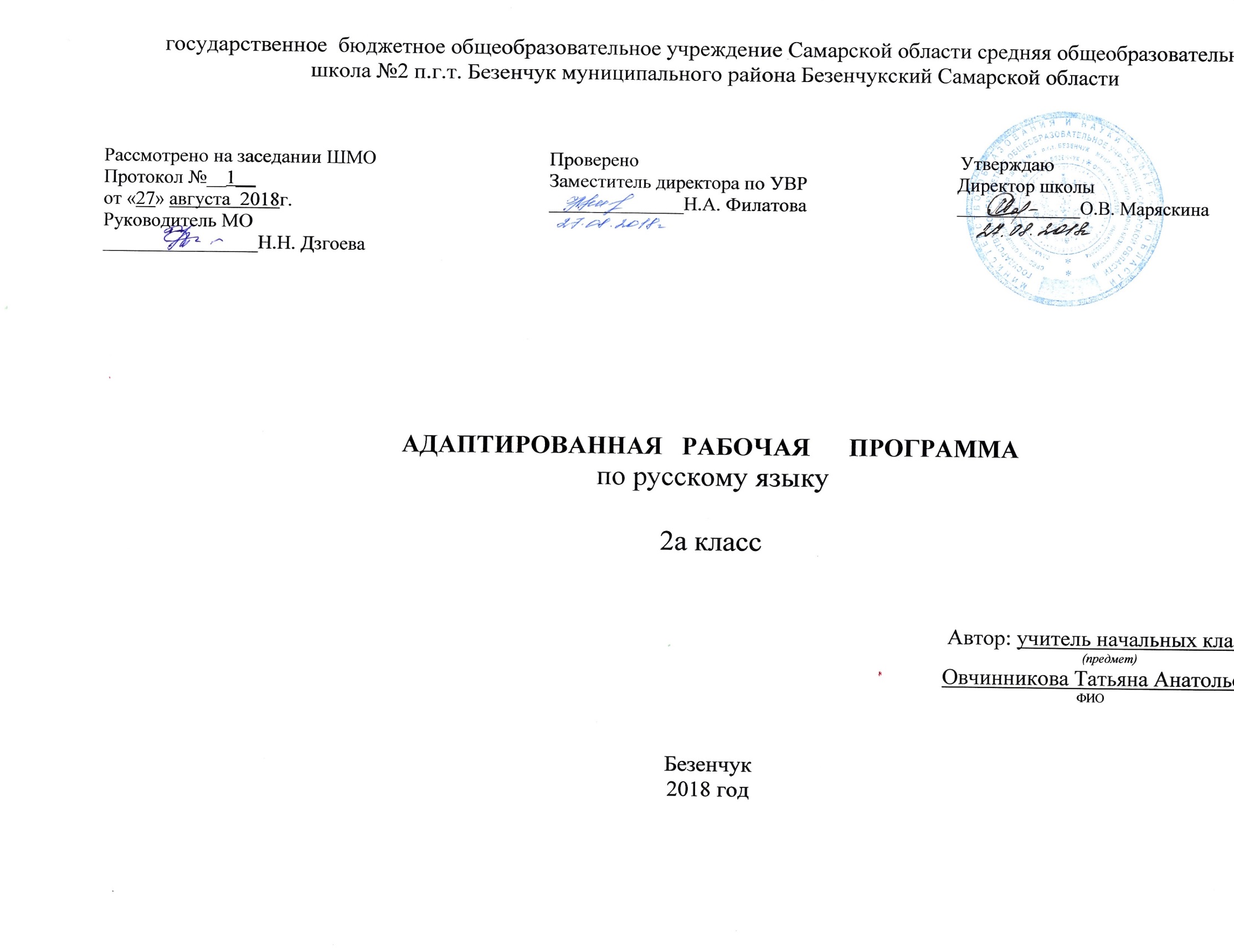 Пояснительная записка Адаптированная рабочая программа по русскому языку  разработана на основе примерных программ по учебным предметам Федерального государственного образовательного стандарта начального общего образования, М. Просвещение, 2011г, программы  курса «Русский язык» (авторы Л.Ф. Климанова, В.Г. Горецкий), концепции и программ для начальных классов «Школа России», М. Просвещение, 2010г  	 Программа составлена с учетом особенностей двух обучающихся, которые имеют  ограниченные возможности здоровья (задержка психического развития вариант ФГОС НОО ОВЗ – 7.1 и  7.2.) Данные обучающиеся имеют:Незрелость эмоционально-волевой сферы; ребенку очень сложно сделать над собой волевое усилие, заставить себя выполнить что-либо.Нарушение внимания: его неустойчивость, сниженная концентрация, повышенная отвлекаемость. Нарушения внимания могут сопровождаться повышенной двигательной и речевой активностью.Нарушения восприятия выражается в затруднении построения целостного образа. Ребенку может быть сложно узнать известные ему предметы в незнакомом ракурсе. Такая структурность восприятия является причиной недостаточности, ограниченности, знаний об окружающем мире. Также страдает скорость восприятия и ориентировка в пространстве.Особенности памяти: дети значительно лучше запоминают наглядный материал (неречевой), чем вербальный.Проблемы системного недоразвитие речи – нарушение ее лексико-грамматической стороны.Отставание в развитии всех форм мышления. Не владение в полной мере всеми необходимыми для выполнения школьных заданий интеллектуальными операциями (анализ, синтез, обобщение, сравнение, абстрагирование)Ослабленное здоровье из-за постоянного проявления хронических заболеваний, повышенная утомляемость.Программа определяет ряд практических задач, решение которых обеспечит достижение основных целей изучения предмета:обучающие         • формирование у младших школьников первоначальных представлений о системе и структуре русского языка: лексике, фонетике, графике, орфоэпии, морфемике (состав слова), морфологии и синтаксисе;• формирование навыков культуры речи во всех её проявлениях, умений правильно писать и читать, участвовать в диалоге, составлять несложные устные монологические высказывания и письменные тексты;воспитательные• воспитание позитивного эмоционально-ценностного отношения к русскому языку, чувства сопричастности к сохранению его уникальности и чистоты; пробуждение познавательного интереса к языку, стремления совершенствовать свою речь;развивающие• развитие речи, мышления, воображения школьников, умения выбирать средства языка в соответствии с целями, задачами и условиями общения;Место курса «Русский язык» в учебном планеНа изучение русского языка во 2 классе — 170 ч  (5 ч в неделю, 34 учебных недели). Общая характеристика курсаПрограмма направлена на реализацию средствами предмета «Русский язык» основных задач образовательной области «Филология»: — формирование первоначальных представлений о единстве и многообразии языкового и культурного пространства России, о языке как основе национального самосознания;— развитие диалогической и монологической устной и письменной речи; — развитие коммуникативных умений;— развитие нравственных и эстетических чувств; — развитие способностей к творческой деятельности.Содержание курсаСистематический курс русского языка представлен в программе следующими содержательными линиями:• система языка (основы лингвистических знаний): лексика, фонетика и орфоэпия, графика, состав слова (морфемика), грамматика (морфология и синтаксис); • орфография и пунктуация; • развитие речи. Содержание курса имеет концентрическое строение, предусматривающее изучение одних и тех же разделов и тем в каждом классе. Такая структура программы позволяет учитывать степень подготовки учащихся к восприятию тех или иных сведений о языке, обеспечивает постепенное возрастание сложности материала и организует комплексное изучение грамматической теории, навыков правописания и развития речи. Языковой материал обеспечивает формирование у младших школьников первоначальных представлений о системе и структуре русского языка с учётом возрастных особенностей младших школьников, а также способствует усвоению ими норм русского литературного языка. Изучение орфографии и пунктуации, а также развитие устной и письменной речи учащихся служит решению практических задач общения и формирует навыки, определяющие культурный уровень учащихся. Программа направлена на формирование у младших школьников представлений о языке как явлении национальной культуры и основном средстве человеческого общения, на осознание ими значения русского языка как государственного языка Российской Федерации, языка межнационального общения.Знакомясь с единицами языка разных уровней, учащиеся усваивают их роль, функции, а также связи и отношения, существующие в системе языка и речи. Усвоение морфологической и синтаксической структуры языка, правил строения слова и предложения, графической формы букв осуществляется на основе формирования символико-моделирующих учебных действий с языковыми единицами. Через овладение языком — его лексикой, фразеологией, фонетикой и графикой, богатейшей словообразовательной системой, его грамматикой, разнообразием синтаксических структур — формируется собственная языковая способность ученика, осуществляется становление личности. Значимое место в программе отводится темам «Текст», «Предложение и словосочетание». Они наиболее явственно обеспечивают формирование и развитие коммуникативно-речевой компетенции учащихся. Работа над текстом предусматривает формирование речевых умений, что создаст действенную основу для обучения школьников созданию текстов по образцу (изложение), собственных текстов разного типа (текст-повествование, текст-описание, текст-рассуждение) и жанра с учётом замысла, адресата и ситуации общения, соблюдению норм построения текста (логичность, последовательность, связность, соответствие теме и главной мысли и др.), развитию умений, связанных с оценкой и самооценкой выполненной учеником творческой работы.Программа предусматривает формирование у младших школьников представлений о лексике русского языка. Освоение знаний о лексике способствует пониманию материальной природы языкового знака (слова как единства звучания и значения); осмыслению роли слова в выражении мыслей, чувств, эмоций; осознанию словарного богатства русского языка и эстетической функции родного слова; овладению умением выбора лексических средств в зависимости от цели, темы, основной мысли, адресата, ситуаций и условий общения; осознанию необходимости пополнять и обогащать собственный словарный запас как показатель интеллектуального и речевого развития личности. Программа предполагает организацию проектной деятельности, которая способствует включению учащихся в активный познавательный процесс. Проектная деятельность позволяет закрепить, расширить, углубить полученные на уроках знания, создаёт условия для творческого развития детей, формирования позитивной самооценки, навыков совместной деятельности со взрослыми и сверстниками, умений сотрудничать друг с другом, совместно планировать свои действия, вести поиск и систематизировать нужную информацию. Формы организации учебного процессаУрокПроектная деятельностьГрупповая работаРабота в парахТипы уроков    Урок-путешествиеКомбинированный урокУрок-играУрок закрепления знанийУрок повторения и систематизации знанийУрок контроля и учёта знанийПрезентация проектовРезультаты изучения курса:Личностные результатыФормирование чувства гордости за свою Родину, российский народ и историю России;Формирование уважительного отношения к иному мнению, истории и культуре других народов;Овладение первоначальными навыками адаптации в динамично изменяющемся и развивающемся мире;Развитие самостоятельности и личной ответственности за свои поступки, в том числе в информационной деятельности;Формирование эстетических потребностей, ценностей и чувств;Развитие этических чувств;Развитие навыков сотрудничества со взрослыми.Метапредметные результатыОвладение способностью принимать и сохранять цели и задачи учебной деятельности;Формирование умения планировать, контролировать и оценивать учебные действия;Активное использование речевых средств и средств для решения коммуникативных и познавательных задач;Овладение навыками смыслового чтения текстов. Осознанно строить речевое высказывание;Овладение логическими действиями сравнения, анализа, синтеза, обобщения, классификации;Готовность слушать собеседника и вести диалог. Предметные результатыФормирование первоначальных представлений о единстве и многообразии языкового и культурного пространства России, о языке как основе национального самосознания;Сформированность позитивного отношения к правильной устной и письменной речи;Овладение первоначальными представлениями о нормах русского языка;Выбирать адекватные языковые средства для успешного решения коммуникативных задач;Осознание безошибочного письма как одного из прявлений собственной культуры;Овладение учебными действиями с языковыми единицами;Освоение первоначальных научных представлений о системе и структуре русского языка.ПЛАНИРУЕМЫЕ РЕЗУЛЬТАТЫ ОСВОЕНИЯ ПРОГРАММЫВ результате изучения русского языка во 2 классе дети научатся:  понимать – предложение – это основная единица речи;  понимать термины «повествовательные предложения», «вопросительные предложения», «побудительные предложения»; грамматические особенности предложений, различных по цели высказывания;  различать предложения по интонации (восклицательные, невосклицательные, вопросительные);  оформлять предложения в устной и письменной речи (интонация, пауза, знаки препинания: точка, вопросительный и восклицательный знаки);  различать признаки текста и типы текстов (повествование, описание);  различать главные члены предложения;  понимать – слова в предложении связаны по смыслу и по форме;  различать словосочетание и предложение;  понимать лексическое и грамматическое значение (вопрос) имени существительного, имени прилагательного, глагола;  понимать особенности употребления в предложении имени существительного, прилагательного, глагола, предлога;  понимать термины «корень слова», «однокоренные слова», «разные формы слова»;  различать слабую и сильную позиции гласных и согласных в корне слова (без терминологии);  использовать способы проверки обозначения на письме гласных и согласных звуков в слабой позиции в корне слова;  давать фонетическую характеристику гласных и согласных звуков;  понимать назначение букв Е, Ё, Ю, Я;  различать деление слов на слоги и для переноса;  понимать влияние ударения на смысл слова;  различать звуки [и] и   [й] и буквы, их обозначающие;  различать парные и непарные согласные по звонкости и глухости, по твёрдости и мягкости; обозначать мягкость согласных на письме;  понимать роль разделительного мягкого знака в слове;  верно употреблять прописную букву. В результате изучения русского языка во 2 классе дети учатся использовать приобретённые знания и познавательный опыт в практической деятельности и повседневной жизни для:  выразительности, грамматической правильности речи учащихся, развития их активного словаря;  составления предложений на заданную тему;  употребления в устной и письменной речи предложений, различных по цели высказывания и интонации;  оформления предложений и текстов в устной и письменной речи (интонация, знаки препинания);  самостоятельного составления или воспроизведения и записи текстов (описание, повествование, письмо другу с элементами описания и повествования, поздравление) по вопросам, плану, иллюстрации (сюжетным иллюстрациям);  орфографической грамотности речи учащихся;  проверки обозначения на письме безударных гласных и парных согласных в корне слова изменением числа и подбором однокоренных слов;  деления слов на слоги и переноса слов;  правильного написания слов с буквой Й;  обозначения мягкости согласных на письме;  написания слов с гласными и согласными орфограммами в слове, с разделительным мягким знаком;  употребления прописной буквы в именах собственных;  работы со словарём (использование алфавита);  каллиграфически правильного списывания слов, предложений, текстов без пропусков, вставок, искажений букв;  письма под диктовку текстов (40-45 слов) с изученными орфограммами и пунктограммами.Наша речь   (4 часа)Текст (5 часов)Предложение ( 12 часов)Планируемые результаты обученияВ результате работы по темам «Наша речь», «Текст», «Предложение» дети научатся:  сравнивать и различать группы слов, не выражающих законченную мысль (словосочетания), и предложения;  различать предложения, разные по цели высказывания: повествовательные, вопросительные и побудительные;  правильно произносить повествовательные и побудительные предложения в зависимости от речевой ситуации (от контекста) и правильно оформлять их на письме;  правильно произносить и оформлять на письме вопросительные предложения;  составлять и записывать предложения из данных слов, заменяя при необходимости форму слов;  составлять и записывать предложения, выбирая для них подходящие по смыслу слова из слов для справок;  списывать без ошибок небольшие тексты (20-25 слов), состоящие из предложений в 7-9 слов;  письменно отвечать на вопросы к тексту;  писать под диктовку;  записывать по памяти небольшие стихотворные тексты и загадки;  пользоваться терминами «повествовательное предложение», «вопросительное предложение», «побудительное предложение», «главные члены предложения».В процессе работы по теме «Наша речь», «Текст», «Предложение»  дети учатся:  понимать и объяснять: что содержание предложения (цель высказывания), интонация, с которой оно произносится, и знаки препинания в нём взаимосвязаны; возможность различного произношения (интонирования) одного и того же предложения;  составлять предложения, различные по цели высказывания;  устанавливать, о ком или о чём говорится в предложении и что об этом говорится;  выделять в предложении главные члены предложения (выделять слова, которые указывают, о ком или о чём говорится в предложении и что об этом говорится);  устанавливать связь слов в предложении по вопросам;  выписывать из предложений слова, связанные по смыслу и по форме (словосочетания), с вопросами;  устанавливать соответствие между моделью предложения, данной в форме вопросов, и реальным предложением: Какой? Кто? Что делает? Чем?Маленький щенок играет шариком;  составлять небольшие тексты (6-7 предложений) по иллюстрации или на заданную тему;  определять тему данного текста, его главную мысль, находить в тексте ключевые слова и выражения;  записывать текст целиком или выборочно близко к тексту;  работать с деформированным текстом (устанавливать последовательность частей текста и отдельных предложений в нём);  различать текст-пословицу и текст-загадку;писать изложение небольших повествовательных текстов по совместно составленному плану.Слова,слова,слова… (27 часов)Планируемые результаты обученияВ результате работы по теме « Слова,слова,слова… » дети научатся:  подбирать группы родственных (однокоренных) слов;  выделять корень в однокоренных словах;  различать однокоренные слова и разные формы одного и того же слова;  распознавать безударные гласные и парные согласные в слове как орфограммы;  использовать в практической деятельности способы проверки безударных гласных и парных согласных (изменение формы числа и подбор однокоренных слов);  применять правила проверки безударных гласных в корнях слов с сочетаниями жи-ши.В процессе работы по теме «Слова,слова, слова» дети учатся:  различать слова, близкие по смыслу, но не однокоренные;  распознавать слова, одинаково звучащие, но не однокоренные;  использовать термины «корень слова», «однокоренные слова», «родственные слова», «разные формы одного и того же слова».  Звуки и буквы (34 часа)Планируемые результаты обученияВ результате работы по теме «Звуки и буквы» дети научатся:  слушать, анализировать звучащее слово;  выделять на слух гласные и согласные звуки в слове;  подбирать слова с заданными первым и последним звуком;  выделять (различать) в слове ударные и безударные гласные;  понимать и объяснять необходимость проверки обозначения на письме: безударных гласных и парных согласных в конце слова;  понимать и объяснять способы проверки правописания безударных гласных и парных согласных (изменением формы числа слова) и применять эти знания на практике;  понимать и объяснять смыслоразличительную роль гласных и согласных звуков в слове в сильной позиции; ударных гласных в словах, различающихся по звуковому составу лишь ударными гласными;  использовать на практике знания о слогообразующей роли гласных; делить слова на слоги и для переноса;  анализировать слова, в которых гласные буквы Е, Ё, Ю, Я обозначают два звука (в начале и середине слова после гласных и после разделительного мягкого знака); делить такие слова на слоги и для переноса;  различать и сравнивать слова, в которых буквы Е, Ё, Ю, Я обозначают два звука, и слова, в которых Е, Ё, Ю, Я обозначают мягкость согласных;  выделять (различать) мягкие и твёрдые согласные звуки в слове;  обозначать мягкие согласные звуки на письме мягким знаком и буквами Е, Ё, Ю, Я;В процессе работы по теме «Звуки и буквы» дети учатся:  слушать, слышать, узнавать звучание родного слова (русского языка);  чётко и правильно произносить согласные звуки и сочетания звуков в слове, слова, фразы;  соблюдать орфоэпические правила произношения слов;  использовать полученные знания и практический опыт по данной теме для орфографически-правильного письма. Правописание буквосочетаний с шипящими звуками (29 часов)Планируемые результаты обученияВ результате работы по теме «правописание буквосочетаний с шипящими звуками» дети научатся:  применять правила проверки безударных гласных в корнях слов с сочетаниями жи-ши.  безошибочно писать слова с сочетаниями жи-ши, ча-ща, чу-щу; чк, чн, щн;  различать (сравнивать)мягкий знак как показатель мягкости и разделительный мягкий знак.В процессе работы по теме «Звуки и буквы» дети учатся:  слушать, слышать, узнавать звучание родного слова (русского языка);  чётко и правильно произносить согласные звуки и сочетания звуков в слове, слова, фразы;  соблюдать орфоэпические правила произношения слов;  использовать полученные знания и практический опыт по данной теме для орфографически-правильного письма.  Части речи (47 часов)Планируемые результаты обученияВ результате работы по теме «Части речи» дети научатся:  распознавать, какой частью речи является слово, и характеризовать слово как часть речи;  распознавать имена существительные, имена прилагательные и глаголы по двум признакам: лексическому значению и грамматическому вопросу;  использовать термины «имя существительное», «имя прилагательное», «глагол»; различать имена существительные, отвечающие на вопрос кто?, и имена существительные, отвечающие на вопрос что?;  характеризовать (выделять) слова как имена существительные, которые называют предметы или явления природы и отвечают на вопрос кто? или на вопрос что?;  определять форму числа имени существительного и изменять имена существительные по числам; объяснять, как определить, является ли данное слово именем существительным; использовать на практике способ определения имени существительного как части речи;  распознавать имена собственные (имена, фамилии, отчества людей и клички животных, названия городов, рек и т.д.);  распознавать имена собственные в зависимости от контекста ( орёл – Орёл, пушок – Пушок и т.д.);  писать имена собственные по правилам;  характеризовать прилагательные как слова, которые обозначают признаки предметов и отвечают на вопросы какой? какая? какое? какие?;   определять, признаки одного или многих предметов называет данное имя прилагательное;  изменять имя прилагательное по числам;  выделять словосочетания имён существительных с именами прилагательными (без использования термина «словосочетание»);  устанавливать связь имени существительного и имени прилагательного по вопросам (ставить вопрос от имени существительного к имени прилагательному);  различать имена прилагательные, близкие и противоположные по значению; использовать в речи прилагательные-синонимы и прилагательные-антонимы;  различать (характеризовать) признаки, которые называют имена прилагательные (цвет, размер, вкус и т.д.);  характеризовать глаголы как слова, которые обозначают действия предметов и отвечают на вопросы что делать? что сделать?  устанавливать на практике в контексте (в предложении) связь формы числа глагола и формы числа имени существительного;  Определять, действие одного или многих предметов называет данный глагол;  Изменять глаголы по числам;  Писать предлоги отдельно от других слов.В процессе работы по теме «Части речи» дети учатся:  различать глаголы, отвечающие на вопрос что делать?  и глаголы, отвечающие на вопрос что сделать?  изменять глаголы по вопросам что сделает? что сделают? что делает? что делают?;  объяснять в контексте (в предложении) зависимость формы числа глагола от формы числа имени существительного;  различать оттенки слов, называющих действия предметов, точно выбирать и использовать их в речи (идёт, бежит, мчится);  использовать в речи глаголы в переносном значении (дождь идёт, льёт, барабанит, шепчет);  понимать значение предлогов в речи.Контроль и система оцениванияС целью осуществления контроля результатов обучения используются следующие виды контроля: текущий, тематический, комплексный, итоговый.Для контроля используются следующие формы: индивидуальная и фронтальная устные проверки, творческие задания, тестовые задания, проверочные и контрольные работы.При составлении тестовых заданий, текстов для контрольных и проверочных работ используются  следующие учебно-методические пособия:Тихомирова Е.М. Русский язык. Тесты. 2 класс. – М.: Экзамен, 2013.Сенина Н.А. Комплексные тесты. 2 класс. – Ростов-на-Дону: Легион, 2013.Абросимова Е.Е. Комплексные задания к текстам. 2 класс. – Саратов: Лицей, 2012Т.Н. Ситникова. Поурочные разработки по русскому языку. 2 класс. – М.: Вако, 2013.Устный опрос является одним из основных способов учета знаний учащихся по русскому языку.Развернутый ответ ученика должен представлять собой связное, логически последовательное сообщение на заданную тему, показывать его умение применять определения, правила в конкретных случаях.При оценке ответа ученика надо руководствоваться следующими критериями, учитывать:1) полноту и правильность ответа;2) степень осознанности, понимания изученного;3) языковое оформление ответа.Проверка и оценка усвоения программы. Основные виды письменных работ по русскому языку: списывание, диктанты (объяснительные, предупредительные, зрительные, творческие, контрольные, словарные и т. д.), обучающие изложения и сочинения. Примерное количество слов для словарных диктантов: II класс — 8—10 слов. Количество слов в текстах, предназначенных для контрольных диктантов: II класс, первое полугодие — 25—30 слов, конец года — 35—45слов. Количество слов в текстах для изложений: II класс, первое полугодие – примерно 40-50 слов, конец года – 50-65 слов. В текстах, предназначенных для изложения, количество слов для каждого класса соответственно увеличивается на 15—20. Содержание текстов оказывает познавательное, воспитательное воздействие на учащихся.Коррекционная работаАдаптация программы основана на психофизиологических особенностях детей с ОВЗ, характеризующихся конкретным типом восприятия учебного материала (осмысливают фрагментарно, воспринимают лишь часть материала), снижением интеллектуальной деятельности, слабым развитием операции анализа и синтеза, преобладанием наглядно-образного мышления, замедленным темпом мышления, низким уровнем работоспособности. Ученики с ОВЗ нуждаются в специальных образовательных условиях. Специальные образовательные условия включают:индивидуализацию подхода при обучении;создание ситуации успеха;предотвращение наступления утомления чередованием умственной и практической деятельности;осуществление своевременной обратной связи между учеником и учителем;приёмы обучения базируются на особенностях обучающихся воспринимать и воспроизводить материал на репродуктивном уровне: алгоритмизация, выполнение работы по образцу;активное использование методических приёмов деятельностного подхода к обучению;использование нестандартных форм контроля;система оценки знаний, умений и навыков отражает и ситуативный успех ученика с учётом степени мыслительной деятельности, интеллектуальной активности обучающихся;учёт рекомендаций, указанных в индивидуальных коррекционно-образовательных маршрутах (ИКОМ).Теоретический материал подаётся в несколько упрощённом виде, но в предельно развёрнутой форме. Значительное место занимает практическая деятельность обучающихся: работа со схемами, таблицами и т.д. Систематически повторяется пройденный материала для закрепления и полноценного усвоения нового. Используемый словарный материал уточняется, пополняется и расширяется. Дети значительно лучше запоминают наглядный материал, чем вербальный, поэтому на уроках активно используются средства информационных и коммуникационных технологий.Ряд вопросов, которые являются наиболее сложными для усвоения и не определяются как планируемые результаты, могут изучаться в ознакомительном порядке, т.е. не являются обязательными для усвоения обучающимися.Использование приёмов коррекционной педагогики на уроках:наглядные опоры в обучении; алгоритмы, схемы, шаблоны;поэтапное формирование умственных действий;опережающее консультирование по трудным темам, т.е. пропедевтика;безусловное принятие ребёнка, игнорирование некоторых негативных поступков;обеспечение ребёнку успеха в доступных ему видах деятельности.     Основные направления коррекционной работы на уроках русского языка:Максимальное внимание к развитию фонематического восприятия, формированию звукового анализа и синтеза;Уточнение и обогащение словарного запаса путем расширения и закрепления непосредственных впечатлений об окружающем мире;Развитие связной речи: формирование и совершенствование умения создавать текст, т.е. связно выражать свои мысли, точно и разнообразно употреблять слова, говорить внятно и выразительно; воспитание интереса к родному языку;Формирование навыков учебной работы;Развитие приемов умственной деятельности, необходимых для овладения программой русского языка: умения наблюдать, сравнивать, анализировать и обобщать языковые явления.• ознакомление учащихся с основными положениями науки о языке и формирование на этой основе знаково-символического восприятия и логического мышления учащихся; • формирование коммуникативной компетенции учащихся: развитие устной и письменной речи, монологической и диалогической речи, а также навыков грамотного, безошибочного письма как показателя общей культуры человека.Методическое и материально – техническое сопровождение программыАбросимова Е.Е. Комплексные задания к текстам. 2 класс. – Саратов: Лицей, 2012Канакина В.П., Горецеий В.Г. Русский язык. 2 класс. – М.: Просвещение, 2012Канакина В.П., Горецеий В.Г. Русский язык. Рабочая тетрадь. 2 класс. – М.: Просвещение, 2013Сенина Н.А. Комплексные тесты. 2 класс. – Ростов-на-Дону: Легион, 2013.Ситникова Т.Н.. Поурочные разработки по русскому языку. 2 класс. – М.: Вако, 2013.Тихомирова Е.М. Русский язык. Тесты. 2 класс. – М.: Экзамен, 2013. Доска.Ноутбук учителяЭлектронное приложение к учебнику.Календарно – тематическое планирование.Русский язык.  (170 ч.).№Наименование разделов и темВсего часов1Наша речь42Текст53Предложение124Слова,слова,слова…225Звуки и буквы346Правописание буквосочетаний с шипящими звуками297Части речи478Повторение17Итого:170 часов№п\пДатаТема урокаТема урокаТип урокаКол-во часовПланируемые результаты (предметные)Планируемые результаты (предметные)Планируемые результаты (предметные)Планируемые результаты (предметные)Планируемые результаты (предметные)Планируемые результаты (личностные и метапредметные)Характеристика деятельностиПланируемые результаты (личностные и метапредметные)Характеристика деятельностиПланируемые результаты (личностные и метапредметные)Характеристика деятельностиПланируемые результаты (личностные и метапредметные)Характеристика деятельностиПланируемые результаты (личностные и метапредметные)Характеристика деятельностиВид деятельности (Дети с ОВЗ)№п\пДатаТема урокаТема урокаТип урокаКол-во часовСодержание урока(Ученик должен знать)Содержание урока(Ученик должен знать)Содержание урока(Ученик должен знать)Содержание урока(Ученик должен знать)Содержание урока(Ученик должен знать)Личностные УУДПознавательные УУДПознавательные УУДКоммуникативные УУДРегулятивные УУДВид деятельности (Дети с ОВЗ)1.Знакомство с учебником. Какая бывает речь?Знакомство с учебником. Какая бывает речь?Комбинированный урок, 1 ч.Знакомство с учебником. Знакомство с видами речи. Различение устной и письменной речи. Построение высказываний о значении языка и речи. Знакомство с учебником. Знакомство с видами речи. Различение устной и письменной речи. Построение высказываний о значении языка и речи. Знакомство с учебником. Знакомство с видами речи. Различение устной и письменной речи. Построение высказываний о значении языка и речи. Знакомство с учебником. Знакомство с видами речи. Различение устной и письменной речи. Построение высказываний о значении языка и речи. Знакомство с учебником. Знакомство с видами речи. Различение устной и письменной речи. Построение высказываний о значении языка и речи. Принимать учебные цели, проявлять желание учиться.Находить информацию (текстовую, графическую, изобразительную) в учебнике, анализировать ее содержание.Находить информацию (текстовую, графическую, изобразительную) в учебнике, анализировать ее содержание.Соблюдать в повседневной жизни нормы речевого этикета и правила устного общения.Самостоятельно организовывать свое рабочее место.Следовать режиму организации учебной  деятельности.Умение четко проговаривать виды речи.2.Что можно узнать о человеке по его речи?Что можно узнать о человеке по его речи?Комбинированный урок, 1 ч.Что можно сказать о человеке по его речи? Характеристика человека по его речи. Требования к собственной речи и речи окружающих тебя людей.Что можно сказать о человеке по его речи? Характеристика человека по его речи. Требования к собственной речи и речи окружающих тебя людей.Что можно сказать о человеке по его речи? Характеристика человека по его речи. Требования к собственной речи и речи окружающих тебя людей.Что можно сказать о человеке по его речи? Характеристика человека по его речи. Требования к собственной речи и речи окружающих тебя людей.Что можно сказать о человеке по его речи? Характеристика человека по его речи. Требования к собственной речи и речи окружающих тебя людей.Сделать учение осмысленным, увязывая их с реальными жизненными целями и ситуациями. Находить информацию (текстовую, графическую, изобразительную) в учебнике, анализировать ее содержание.Находить информацию (текстовую, графическую, изобразительную) в учебнике, анализировать ее содержание.Сотрудничать с одноклассниками при выполнении учебной задачиОценивать результаты выполненного заданияДавать характеристику человека по его речи.3.Как отличить диалог от монологаКак отличить диалог от монологаКомбинированный урок, 1 ч.Учащийся научится отличать диалог от монолога. Речь диалогическая и монологическая.Развивать познавательный интерес к происхождению слов.Учащийся научится отличать диалог от монолога. Речь диалогическая и монологическая.Развивать познавательный интерес к происхождению слов.Учащийся научится отличать диалог от монолога. Речь диалогическая и монологическая.Развивать познавательный интерес к происхождению слов.Учащийся научится отличать диалог от монолога. Речь диалогическая и монологическая.Развивать познавательный интерес к происхождению слов.Учащийся научится отличать диалог от монолога. Речь диалогическая и монологическая.Развивать познавательный интерес к происхождению слов.Проявлять познавательный интерес к новому учебному содержанию; принимать роль ученика на уровне положительного отношения к школе.Моделирование предложений.Отвечать на вопросы учителя.находить информацию (текстовую, графическую, изобразительную) в учебнике, анализировать ее содержание.Моделирование предложений.Отвечать на вопросы учителя.находить информацию (текстовую, графическую, изобразительную) в учебнике, анализировать ее содержание.Сотрудничать с одноклассниками при выполнении учебной задачи: распределять роли при чтении диалога.Формировать способность к организации своей деятельности.Пополнение словарного запаса: понятия «диалог», «монолог»4.Диалог и монолог.Диалог и монолог.Урок проверки знаний,1 ч.Уметь пользоваться знаниями полученными ранее.Уметь пользоваться знаниями полученными ранее.Уметь пользоваться знаниями полученными ранее.Уметь пользоваться знаниями полученными ранее.Уметь пользоваться знаниями полученными ранее.Формирование мотивов учебной деятельности.Выделение предложений из речи. Установление связи слов в предложении.Принимать учебную задачу урока. Осуществлять решение учебной задачи под руководством учителя.Принимать учебную задачу урока. Осуществлять решение учебной задачи под руководством учителя.Умение задавать вопросы.Формировать способность к организации своей деятельности.оценивать результаты выполненного задания.Построение диалога.5.Что такое текст?Что такое текст?Комбинированныйурок, 1 ч.Выразительное чтение текста по ролям. Наблюдение за постановкой знаков препинания в предложении и диалоге.Отличать текст от отдельных слов и предложений.Выразительное чтение текста по ролям. Наблюдение за постановкой знаков препинания в предложении и диалоге.Отличать текст от отдельных слов и предложений.Выразительное чтение текста по ролям. Наблюдение за постановкой знаков препинания в предложении и диалоге.Отличать текст от отдельных слов и предложений.Выразительное чтение текста по ролям. Наблюдение за постановкой знаков препинания в предложении и диалоге.Отличать текст от отдельных слов и предложений.Выразительное чтение текста по ролям. Наблюдение за постановкой знаков препинания в предложении и диалоге.Отличать текст от отдельных слов и предложений.Принимать учебную задачу урока. Осуществлять решение учебной задачи под руководством учителя.Действовать по намеченному плану, а также по инструкциям, содержащимся в речи учителя, учебника. Действовать по намеченному плану, а также по инструкциям, содержащимся в речи учителя, учебника. Сотрудничать с одноклассниками при выполнении учебной задачи. Воспроизводить и применять правила работы группе.Определять цель учебной деятельности с помощью учителя.Определять план выполнения заданий на уроках, жизненных ситуациях под руководством учителя.Чтение текста по ролям.6.Что такое тема и главная мысль текста?Что такое тема и главная мысль текста?Комбинированный урок, 1 ч.Учащийся научится определять тему текста и главную мысль текста, определять признаки текста: целостность, связность, законченность. Учащийся научится определять тему текста и главную мысль текста, определять признаки текста: целостность, связность, законченность. Учащийся научится определять тему текста и главную мысль текста, определять признаки текста: целостность, связность, законченность. Учащийся научится определять тему текста и главную мысль текста, определять признаки текста: целостность, связность, законченность. Учащийся научится определять тему текста и главную мысль текста, определять признаки текста: целостность, связность, законченность. Выполнять правила этикета. Внимательно относиться к собственным переживаниям и переживаниям других людей; нравственному содержанию поступков.Подробно и кратко пересказывать прочитанное или прослушанное,  составлять простой план.Объяснять смысл названия произведения, связь его с содержанием.Подробно и кратко пересказывать прочитанное или прослушанное,  составлять простой план.Объяснять смысл названия произведения, связь его с содержанием.Участвовать в диалоге; слушать и понимать других, реагировать на реплики, задавать вопросы, высказывать свою точку зрения.Умение адекватно воспринимать оценку учителя.Осуществлять решение учебной задачи под руководством учителя.Формулирование главной мысли и темы текста.7.Части текстаЧасти текстаКомбинированный урок,  1 ч.Знать основные части текста.Уметь определять тему и основную мысль текста; подбирать окончание к данному тексту.Знать основные части текста.Уметь определять тему и основную мысль текста; подбирать окончание к данному тексту.Знать основные части текста.Уметь определять тему и основную мысль текста; подбирать окончание к данному тексту.Знать основные части текста.Уметь определять тему и основную мысль текста; подбирать окончание к данному тексту.Знать основные части текста.Уметь определять тему и основную мысль текста; подбирать окончание к данному тексту.Выполнять правила этикета. Внимательно относиться к собственным переживаниям и переживаниям других людей; нравственному содержанию поступков.Понимать зависимость характера речи от задач и ситуации общения; Находить незнакомые слова и определять их значение по толковому словарю.Понимать зависимость характера речи от задач и ситуации общения; Находить незнакомые слова и определять их значение по толковому словарю.Сотрудничать с одноклассниками при выполнении учебной задачиСравнивать свои ответы с ответами одноклассников и оценивать своё и чужое высказывание.Пополнение словарного запаса: «части текста».8.Диктант «Слова с сочетаниями ЖИ-ШИ, ЧА-ЩА, ЧУ-ЩУ»Диктант «Слова с сочетаниями ЖИ-ШИ, ЧА-ЩА, ЧУ-ЩУ»Урок проверки знаний,1 ч.Написание под диктовку в соответствии с изученными нормами правописания. Знаки препинания в конце предложения (точка, вопросительный, восклицательный знаки), писать слова с сочетаниями ЖИ-ШИ, ЧА-ЩА, ЧУ-ЩУНаписание под диктовку в соответствии с изученными нормами правописания. Знаки препинания в конце предложения (точка, вопросительный, восклицательный знаки), писать слова с сочетаниями ЖИ-ШИ, ЧА-ЩА, ЧУ-ЩУНаписание под диктовку в соответствии с изученными нормами правописания. Знаки препинания в конце предложения (точка, вопросительный, восклицательный знаки), писать слова с сочетаниями ЖИ-ШИ, ЧА-ЩА, ЧУ-ЩУНаписание под диктовку в соответствии с изученными нормами правописания. Знаки препинания в конце предложения (точка, вопросительный, восклицательный знаки), писать слова с сочетаниями ЖИ-ШИ, ЧА-ЩА, ЧУ-ЩУНаписание под диктовку в соответствии с изученными нормами правописания. Знаки препинания в конце предложения (точка, вопросительный, восклицательный знаки), писать слова с сочетаниями ЖИ-ШИ, ЧА-ЩА, ЧУ-ЩУПроявлять познавательный интерес к происхождению слов.Анализ, синтез, знаково-символическое моделированиеАнализ, синтез, знаково-символическое моделированиеСотрудничать с одноклассниками при выполнении учебной задачиУмение обосновывать свой выбор. Проговаривание предложений «про себя».9.Работа над ошибкамиРабота над ошибкамиКомбинированный урок,1 ч.Написание под диктовку в соответствии с изученными нормами правописания. Знаки препинания в конце предложения (точка, вопросительный, восклицательный знаки), писать слова с сочетаниями ЖИ-ШИ, ЧА-ЩА, ЧУ-ЩУНаписание под диктовку в соответствии с изученными нормами правописания. Знаки препинания в конце предложения (точка, вопросительный, восклицательный знаки), писать слова с сочетаниями ЖИ-ШИ, ЧА-ЩА, ЧУ-ЩУНаписание под диктовку в соответствии с изученными нормами правописания. Знаки препинания в конце предложения (точка, вопросительный, восклицательный знаки), писать слова с сочетаниями ЖИ-ШИ, ЧА-ЩА, ЧУ-ЩУНаписание под диктовку в соответствии с изученными нормами правописания. Знаки препинания в конце предложения (точка, вопросительный, восклицательный знаки), писать слова с сочетаниями ЖИ-ШИ, ЧА-ЩА, ЧУ-ЩУНаписание под диктовку в соответствии с изученными нормами правописания. Знаки препинания в конце предложения (точка, вопросительный, восклицательный знаки), писать слова с сочетаниями ЖИ-ШИ, ЧА-ЩА, ЧУ-ЩУПринимать учебную задачу урока. Осуществлять решение учебной задачи под руководством учителя.Применять умения работать со словарями учебника: толковым и близких и противоположных по значению слов, находить в них нужную информацию о слове. Применять умения работать со словарями учебника: толковым и близких и противоположных по значению слов, находить в них нужную информацию о слове. Сотрудничать с одноклассниками при выполнении учебной задачиУмение взаимодействовать с взрослыми и со сверстниками в учебной деятельности.Формулирование орфограмм, в которых допущены ошибки.10.Что такое предложение?Что такое предложение?Комбинированный урок,1 ч.Комбинированный урок,1 ч.Знать типы предложений по цели высказывания и по эмоциональной окраске; о предложении как единице высказывания.Уметь  делить предложения на слова;выделять предложения из сплошного текста; оформлять предложения на письме.Знать типы предложений по цели высказывания и по эмоциональной окраске; о предложении как единице высказывания.Уметь  делить предложения на слова;выделять предложения из сплошного текста; оформлять предложения на письме.Знать типы предложений по цели высказывания и по эмоциональной окраске; о предложении как единице высказывания.Уметь  делить предложения на слова;выделять предложения из сплошного текста; оформлять предложения на письме.Знать типы предложений по цели высказывания и по эмоциональной окраске; о предложении как единице высказывания.Уметь  делить предложения на слова;выделять предложения из сплошного текста; оформлять предложения на письме.Выполнять правила личной гигиены. Адекватно воспринимать оценку учителя.Позитивное отношение к правильной устной и письменной речи как показателям общей культуры человека.Позитивное отношение к правильной устной и письменной речи как показателям общей культуры человека.Сотрудничать с одноклассниками при выполнении учебной задачи.Умение взаимодействовать с взрослыми и со сверстниками в учебной деятельности.Составление разных по цели высказывания и интонации предложений.11.Как из слов составить предложение?Как из слов составить предложение?Комбинированный урок,1 ч.Комбинированный урок,1 ч.Знать типы предложений по цели высказывания и по эмоциональной окраске;о предложении как единице высказывания.Уметь составлять предложения из слов и словосочетаний;делить предложения на слова; выделять предложения из сплошного текста;оформлять предложения на письме.Знать типы предложений по цели высказывания и по эмоциональной окраске;о предложении как единице высказывания.Уметь составлять предложения из слов и словосочетаний;делить предложения на слова; выделять предложения из сплошного текста;оформлять предложения на письме.Знать типы предложений по цели высказывания и по эмоциональной окраске;о предложении как единице высказывания.Уметь составлять предложения из слов и словосочетаний;делить предложения на слова; выделять предложения из сплошного текста;оформлять предложения на письме.Аргументировано отвечать на вопросы и доказывать свое мнение; соотносить результат своей деятельности с целью и оценивать его.Аргументировано отвечать на вопросы и доказывать свое мнение; соотносить результат своей деятельности с целью и оценивать его.Аргументировано отвечать на вопросы и доказывать свое мнение; соотносить результат своей деятельности с целью и оценивать его.Ориентироваться в учебниках (система обозначений, структура   текста, словарь, содержание)Понимать информацию, представленную в виде текста, рисунков, схем.Умение задавать вопросы, умение аргументировать свою точку зрения.Умение взаимодействовать с взрослыми и со сверстниками в учебной деятельности.Составление предложений из слов.12.Входной мониторингВходной мониторингУрок поверки знаний, 1 ч.Урок поверки знаний, 1 ч.Уметь списывать текст, проговаривая его по слогам.Уметь списывать текст, проговаривая его по слогам.Уметь списывать текст, проговаривая его по слогам.Принимать и сохранять  учебную задачу урока. Осуществлять решение учебной задачи под руководством учителя.Принимать и сохранять  учебную задачу урока. Осуществлять решение учебной задачи под руководством учителя.Принимать и сохранять  учебную задачу урока. Осуществлять решение учебной задачи под руководством учителя.Ориентироваться в учебниках (система обозначений, структура   текста, словарь, содержание)Понимать информацию, представленную в виде текста, рисунков, схем.Использовать правила оценивания в ситуациях, спланированных учителемПринимать учебную задачу урока. Осуществлять решение учебной задачи под руководством учителя.Воспроизводить и применять правила работы в группе.Проговаривание текста «про себя» и списывание.13Что такое главные члены предложения?Что такое главные члены предложения?Комбинированный урок,1 ч.Комбинированный урок,1 ч.Знать основные  отличительные признаки главных членовот второстепенныхУметь пользоваться новыми терминами; находить главные члены предложения;Знать основные  отличительные признаки главных членовот второстепенныхУметь пользоваться новыми терминами; находить главные члены предложения;Знать основные  отличительные признаки главных членовот второстепенныхУметь пользоваться новыми терминами; находить главные члены предложения;Развитие мотивов учебной деятельности и формирование личностного смысла учения.Развитие мотивов учебной деятельности и формирование личностного смысла учения.Развитие мотивов учебной деятельности и формирование личностного смысла учения.Отвечать на  вопросы учителя, находить нужную информацию;сравнивать предметы, объекты;группировать предметы.Способность строить понятные для партнёра высказывания.Принимать учебную задачу урока. Осуществлять решение учебной задачи под руководством учителя.Пополнение словарного запаса: «подлежащее», «сказуемое». 14Что такое второстепенные члены предложения?Что такое второстепенные члены предложения?Комбинированный урок,1 ч.Комбинированный урок,1 ч.Значимость главных и второстепенных членов  предложения. Знать что такое второстепенные члены предложения. Уметь находить их  в предложении;дополнять основу предложения второстепенными членами предложения.Значимость главных и второстепенных членов  предложения. Знать что такое второстепенные члены предложения. Уметь находить их  в предложении;дополнять основу предложения второстепенными членами предложения.Значимость главных и второстепенных членов  предложения. Знать что такое второстепенные члены предложения. Уметь находить их  в предложении;дополнять основу предложения второстепенными членами предложения.Личностная саморегуляция. Учиться вырабатывать критерии оценки и определять степень успешности выполнения работы.Личностная саморегуляция. Учиться вырабатывать критерии оценки и определять степень успешности выполнения работы.Личностная саморегуляция. Учиться вырабатывать критерии оценки и определять степень успешности выполнения работы.Построение рассуждений, анализ, синтез, классификация, обобщение.Осуществлять анализ объектов с выделением существенных и несущественных признаков.Участвовать в диалоге на уроке и в жизненных ситуациях;отвечать на вопросы учителя, товарищей по классу.Принимать учебную задачу урока. Осуществлять решение учебной задачи под руководством учителя.Пополнение словарного запаса: «второстепенные члены предложения».15Подлежащее и сказуемое – главные члены предложенияПодлежащее и сказуемое – главные члены предложенияКомбинированный урок,1 ч.Комбинированный урок,1 ч.Знать основные термины;Уметь находить главные члены предложения.Знать основные термины;Уметь находить главные члены предложения.Знать основные термины;Уметь находить главные члены предложения.Личностная саморегуляция. Учиться вырабатывать критерии оценки и определять степень успешности выполнения работы.Личностная саморегуляция. Учиться вырабатывать критерии оценки и определять степень успешности выполнения работы.Личностная саморегуляция. Учиться вырабатывать критерии оценки и определять степень успешности выполнения работы.Осуществлять поиск нужнойинформации, использоватьзнаки, символы, модели, схемы.Способность строить понятные для партнёра высказывания.Принимать учебную задачу урока. Осуществлять решение учебной задачи под руководством учителя.Работа над предложением: выделение главных членов.16Что такое распространенные и нераспространенные предложения?Что такое распространенные и нераспространенные предложения?Комбинированный урок,1 ч.Комбинированный урок,1 ч.Уметь находить основу предложения (подлежащее и сказуемое); второстепенные члены предложения;различать предложения, самостоятельно их составлять.Уметь находить основу предложения (подлежащее и сказуемое); второстепенные члены предложения;различать предложения, самостоятельно их составлять.Уметь находить основу предложения (подлежащее и сказуемое); второстепенные члены предложения;различать предложения, самостоятельно их составлять.Внутренняя позиция школьника на уровне положительного отношения к школе.Внутренняя позиция школьника на уровне положительного отношения к школе.Внутренняя позиция школьника на уровне положительного отношения к школе.Построение рассуждений, анализ, синтез, классификация, обобщение.Осуществлять анализ объектов с выделением существенных и несущественных признаков.Формировать собственное мнение и позицию.Осваивать приёмы комментированного письма.Способность ребёнка подчинять свои импульсивные желания сознательно поставленным целям.Составление распространенных и нераспространенных предложений.17.Как установить связь слов в предложении?Как установить связь слов в предложении?Комбинированный урок,1 ч.Комбинированный урок,1 ч.Уметь устанавливать связь и ставить вопрос от главного слова к зависимому;распространять предложения, умея ставить вопросы между словамиУметь устанавливать связь и ставить вопрос от главного слова к зависимому;распространять предложения, умея ставить вопросы между словамиУметь устанавливать связь и ставить вопрос от главного слова к зависимому;распространять предложения, умея ставить вопросы между словамиЛичностная саморегуляция. Учиться вырабатывать критерии оценки и определять степень успешности выполнения работы.Личностная саморегуляция. Учиться вырабатывать критерии оценки и определять степень успешности выполнения работы.Личностная саморегуляция. Учиться вырабатывать критерии оценки и определять степень успешности выполнения работы.Высказываться в устной и письменной форме,ориентироваться на разные способы решения задач, владеть основами смыслового чтения текста.Формулировать собственноемнение и позициюв высказываниях, задаватьвопросы по существу.Контроль и коррекция.Использовать правила оценивания в ситуациях, спланированных учителем.Постановка вопросов от главного к зависимому слову.18.Развитие речи. Обучающее сочинение по картине «Золотая осень».Развитие речи. Обучающее сочинение по картине «Золотая осень».Урок развития речи, 1 ч.Урок развития речи, 1 ч.Научить строить предложения .Уметь  излагать свои мысли на письме;видеть и понимать прекрасное, реагировать на него.Научить строить предложения .Уметь  излагать свои мысли на письме;видеть и понимать прекрасное, реагировать на него.Научить строить предложения .Уметь  излагать свои мысли на письме;видеть и понимать прекрасное, реагировать на него.Развитие мотивов учебной деятельности и формирование личностного смысла учения.Развитие мотивов учебной деятельности и формирование личностного смысла учения.Развитие мотивов учебной деятельности и формирование личностного смысла учения.Построение рассуждений, анализ, синтез, классификация, обобщение.Осуществлять анализ объектов с выделением существенных и несущественных признаков.Слушать других. Осуществлять сотрудничество в парах при выполнении учебных задач и при работе со знаковой информацией. Оценивать свою работу.Воспроизводить и применять правила работы группе.Построение предложений на заданную тему.19.Анализ сочиненийАнализ сочиненийКомбинированный урок,1 ч.Комбинированный урок,1 ч.Научить строить предложения Уметь  излагать свои мысли на письме;видеть и понимать прекрасное, реагировать на него.Научить строить предложения Уметь  излагать свои мысли на письме;видеть и понимать прекрасное, реагировать на него.Научить строить предложения Уметь  излагать свои мысли на письме;видеть и понимать прекрасное, реагировать на него.Развитие мотивов учебной деятельности и формирование личностного смысла учения.Развитие мотивов учебной деятельности и формирование личностного смысла учения.Развитие мотивов учебной деятельности и формирование личностного смысла учения.Построение рассуждений, анализ, синтез, классификация, обобщение.Осуществлять анализ объектов с выделением существенных и несущественных признаков.Излагать свою точку зрения.Работать в паре: анализировать работу товарища и оценивать её по критериям, данным учителем.Построение предложений на заданную тему.20.Контрольный диктант «Пушок»Контрольный диктант «Пушок»Урок проверки знаний,1 ч.Урок проверки знаний,1 ч.Уметь правильно писать под диктовку;видеть и правильно записывать слова с орфограммами;находить ошибки.Уметь правильно писать под диктовку;видеть и правильно записывать слова с орфограммами;находить ошибки.Уметь правильно писать под диктовку;видеть и правильно записывать слова с орфограммами;находить ошибки.Внутренняя позиция школьника на уровне положительного отношения к школе.Внутренняя позиция школьника на уровне положительного отношения к школе.Внутренняя позиция школьника на уровне положительного отношения к школе.Осуществлять поиск нужнойинформации, использоватьзнаки, символы, модели, схемы.Контролировать свои действия, использовать речь для регуляции своего действия, владеть монологическойи диалогической формой речи.Определять план выполнения заданий под руководством учителя.Проговаривание предложений «про себя».21Анализ диктанта. Работа над ошибками. Анализ диктанта. Работа над ошибками. Комбинированный урок,1 ч.Комбинированный урок,1 ч.Уметь правильно писать под диктовку;видеть и правильно записывать слова с орфограммами;находить ошибки.Уметь правильно писать под диктовку;видеть и правильно записывать слова с орфограммами;находить ошибки.Уметь правильно писать под диктовку;видеть и правильно записывать слова с орфограммами;находить ошибки.Развитие мотивов учебной деятельности и формирование личностного смысла учения.Развитие мотивов учебной деятельности и формирование личностного смысла учения.Развитие мотивов учебной деятельности и формирование личностного смысла учения.Осуществлять поиск нужнойинформации, использоватьзнаки, символы, модели, схемы.Участвовать в диалоге на уроке и жизненных ситуациях;отвечать на вопросы учителя товарищей поклассу;соблюдать простейшие нормы речевого этикета;слушать и понимать речь других.Определять цель выполнения заданий на уроке под руководством учителя;определять план выполнения заданий на уроках под руководством учителя.Формулирование орфограмм, в которых допущены ошибки.22.Что такое лексическое значение слова?Что такое лексическое значение слова?Комбинированный урок, 1 ч.Комбинированный урок, 1 ч.Комбинированный урок, 1 ч.Уметь определять лексическое значение слова;пользоваться словарем.Уметь определять лексическое значение слова;пользоваться словарем.Внутренняя позиция школьника на уровне положительного отношения к школе.Внутренняя позиция школьника на уровне положительного отношения к школе.Высказываться в устной и письменной форме,ориентироваться на разные способы решения задач, владеть основами смыслового чтения текста.Высказываться в устной и письменной форме,ориентироваться на разные способы решения задач, владеть основами смыслового чтения текста.Осуществлять сотрудничество в парах при выполнении учебных задач и при работе со знаковой информацией учебника. Оценивать результаты выполненного задания.Пополнение словарного запаса: «лексическое значение слова».23.Что такое лексическое значение слова?Что такое лексическое значение слова?Комбинированный урок, 1 ч.Комбинированный урок, 1 ч.Комбинированный урок, 1 ч.Уметь определять лексическое значение слова;пользоваться словарем.Уметь определять лексическое значение слова;пользоваться словарем.Формирование чувства гордости за свою Родину, российский народ и историю России;формирование уважительного отношения к иному мнению.Формирование чувства гордости за свою Родину, российский народ и историю России;формирование уважительного отношения к иному мнению.Использовать приём планирования учебных действий при определениис опорой на заданный алгоритм.Использовать приём планирования учебных действий при определениис опорой на заданный алгоритм.Осуществлять сотрудничество в парах при выполнении учебных задач и при работе со знаковой информацией учебника. Выполнять учебные действия. Принимать и воспроизводить и применять правила работы группе.Определение лексического значения слова при помощи словаря.24Что такое однозначные и многозначные слова?Что такое однозначные и многозначные слова?Комбинированный урок, 1 ч.Комбинированный урок, 1 ч.Комбинированный урок, 1 ч.Уметь  различать однозначные и многозначные слова;строить сообщения в устной и письменной форме.Уметь  различать однозначные и многозначные слова;строить сообщения в устной и письменной форме.Принимать учебные цели, проявлять желание учиться.Оценивать свои эмоциональные реакции, ориентироваться в нравственной оценке собственных поступков.Принимать учебные цели, проявлять желание учиться.Оценивать свои эмоциональные реакции, ориентироваться в нравственной оценке собственных поступков.Использовать приём планирования учебных действий при определениис опорой на заданный алгоритм.Использовать приём планирования учебных действий при определениис опорой на заданный алгоритм.Осуществлять сотрудничество в парах при выполнении учебных задач.Принимать учебную задачу урока. Осуществлять решение учебной задачи под руководством учителя.Пополнение словарного запаса: «однозначные» и «многозначные» слова.25.Что такое прямое и переносное значение слова?Что такое прямое и переносное значение слова?Комбинированный урок, 1 ч.Комбинированный урок, 1 ч.Комбинированный урок, 1 ч.Знать понятия прямое и переносное значениеУметь различать прямое и переносное значение слов;пополнять словарный запас детей;пользоваться словарем.Знать понятия прямое и переносное значениеУметь различать прямое и переносное значение слов;пополнять словарный запас детей;пользоваться словарем.Пробуждение познавательного интереса к изучению русского языка.Пробуждение познавательного интереса к изучению русского языка.Использовать приёмы осмысленного чтения при работе с текстами.Использовать приёмы осмысленного чтения при работе с текстами.Участвовать в диалоге на уроке и жизненных ситуациях;отвечать на вопросы учителя товарищей поклассу.Оценивать результаты выполненного задания Пополнение словарного запаса: «прямое и переносное значение слова».26.Что такое синонимы?Что такое синонимы?Комбинированный урок, 1 ч.Комбинированный урок, 1 ч.Комбинированный урок, 1 ч.Знать что такое синонимы;Уметь различать оттенки значений синонимов;подбирать синонимы к словам.Знать что такое синонимы;Уметь различать оттенки значений синонимов;подбирать синонимы к словам.Проявлять познавательный интерес к новому знанию.Проявлять познавательный интерес к новому знанию.Использовать приёмы осмысленного чтения при работе с текстами;Использовать приёмы осмысленного чтения при работе с текстами;Использовать правила оценивания в ситуациях, спланированных учителемГотовность к преодолению трудностей, формирование установки на поиск.Пополнение словарного запаса: «синонимы».27.Что такое антонимы?Что такое антонимы?Комбинированный урок, 1 ч.Комбинированный урок, 1 ч.Комбинированный урок, 1 ч.Знать что такое антонимы;Уметь использовать их в речи; находить в тексте антонимы и самостоятельно подбирать их к словам.Знать что такое антонимы;Уметь использовать их в речи; находить в тексте антонимы и самостоятельно подбирать их к словам.Сохранять мотивацию к учебе, ориентироваться на понимание причин успеха в учебе.Сохранять мотивацию к учебе, ориентироваться на понимание причин успеха в учебе.Высказываться в устной и письменной форме,ориентироваться на разные способы решения задач, владеть основами смыслового чтения текста.Высказываться в устной и письменной форме,ориентироваться на разные способы решения задач, владеть основами смыслового чтения текста.Использовать правила оценивания в ситуациях, спланированных учителемГотовность к преодолению трудностей, формирование установки на поиск.Пополнение словарного запаса: «антонимы».28.Что такое антонимы?Что такое антонимы?Урок закрепления знаний.1 ч.Урок закрепления знаний.1 ч.Урок закрепления знаний.1 ч.Знать что такое антонимы;Уметь использовать их в речи; находить в тексте антонимы и самостоятельно подбирать их к словам.Знать что такое антонимы;Уметь использовать их в речи; находить в тексте антонимы и самостоятельно подбирать их к словам.Сохранять мотивацию к учебе, ориентироваться на понимание причин успеха в учебе.Сохранять мотивацию к учебе, ориентироваться на понимание причин успеха в учебе.Использовать приём планирования учебных действий при определениис опорой на заданный алгоритм.Использовать приём планирования учебных действий при определениис опорой на заданный алгоритм.Способность строить понятные для партнёра высказывания.Правильно соблюдать интонацию  при чтении.Принимать учебную задачу урока. Осуществлять решение учебной задачи под руководством учителя.Подбор антонима к слову.29.Контрольный диктант по теме «Слово»Контрольный диктант по теме «Слово»Урок проверки знаний, 1 ч.Урок проверки знаний, 1 ч.Урок проверки знаний, 1 ч.Уметь правильно оформлять работу в тетради;писать под диктовку; находить изученные орфограммы в тексте и правильно их писать.Уметь правильно оформлять работу в тетради;писать под диктовку; находить изученные орфограммы в тексте и правильно их писать.Сохранять мотивацию к учебе, ориентироваться на понимание причин успеха в учебе.Сохранять мотивацию к учебе, ориентироваться на понимание причин успеха в учебе.Использовать приёмы осмысленного чтения при работе с текстами.Использовать приёмы осмысленного чтения при работе с текстами.Способность строить понятные для партнёра высказывания.Правильно соблюдать интонацию  при чтении.Принимать учебную задачу урока. Осуществлять решение учебной задачи под руководством учителя.Использовать правила оценивания в ситуациях, спланированных учителем.Проговаривание предложений «про себя».30.Работа над ошибкамиРабота над ошибкамиКомбинированный урок, 1 ч.Комбинированный урок, 1 ч.Комбинированный урок, 1 ч.Уметь правильно оформлять работу в тетради;писать под диктовку; находить изученные орфограммы в тексте и правильно их писать.Уметь правильно оформлять работу в тетради;писать под диктовку; находить изученные орфограммы в тексте и правильно их писать.Сохранять мотивацию к учебе, ориентироваться на понимание причин успеха в учебе.Сохранять мотивацию к учебе, ориентироваться на понимание причин успеха в учебе.Использовать приёмы осмысленного чтения при работе с текстами.Использовать приёмы осмысленного чтения при работе с текстами.Способность строить понятные для партнёра высказывания.Принимать учебную задачу урока. Осуществлять решение учебной задачи под руководством учителя.Формулирование орфограмм, в которых допущены ошибки.31.Что такое родственные слова? Что такое родственные слова? Комбинированный урок, 1 ч.Комбинированный урок, 1 ч.Комбинированный урок, 1 ч.Знать понятие «родственные слова»Уметь находить в тексте родственные слова; образовывать родственные слова;знать, что такое родственные слова.Знать понятие «родственные слова»Уметь находить в тексте родственные слова; образовывать родственные слова;знать, что такое родственные слова.Иметь нравственные представления о взаимопомощи, качествах и свойствах личности.Иметь нравственные представления о взаимопомощи, качествах и свойствах личности.Использовать приём планирования учебных действий при определениис опорой на заданный алгоритм.Использовать приём планирования учебных действий при определениис опорой на заданный алгоритм.Способность строить понятные для партнёра высказывания. Принимать учебную задачу урока. Осуществлять решение учебной задачи под руководством учителя.Пополнение словарного запаса: «родственные слова»32.Что такое родственные слова? Что такое родственные слова? Урок закрепления знаний.1 ч.Урок закрепления знаний.1 ч.Урок закрепления знаний.1 ч.Знать понятие «родственные слова»Уметь находить в тексте родственные слова; образовывать родственные слова;знать, что такое родственные слова.Знать понятие «родственные слова»Уметь находить в тексте родственные слова; образовывать родственные слова;знать, что такое родственные слова.Принимать учебные цели, проявлять желание учиться.Оценивать свои эмоциональные реакции, ориентироваться в нравственной оценке собственных поступков.Принимать учебные цели, проявлять желание учиться.Оценивать свои эмоциональные реакции, ориентироваться в нравственной оценке собственных поступков.Использовать приём планирования учебных действий при определениис опорой на заданный алгоритм.Использовать приём планирования учебных действий при определениис опорой на заданный алгоритм.Соблюдать простейшие нормы речевого этикета;слушать и понимать речь других;Принимать учебную задачу урока. Осуществлять решение учебной задачи под руководством учителя.Подбор родственных слов.33.Что такое корень слова?Что такое однокоренные слова?Что такое корень слова?Что такое однокоренные слова?Комбинированный урок, 1 ч.Комбинированный урок, 1 ч.Комбинированный урок, 1 ч.Знать, что такое корень;Уметь находить корень в словах; образовывать однокоренные слова.Знать, что такое корень;Уметь находить корень в словах; образовывать однокоренные слова.Иметь нравственные представления о взаимопомощи, качествах и свойствах личности.Иметь нравственные представления о взаимопомощи, качествах и свойствах личности.Находить нужную информацию;сравнивать предметы, объекты;группировать предметы.Находить нужную информацию;сравнивать предметы, объекты;группировать предметы.Соблюдать простейшие нормы речевого этикета;слушать и понимать речь других;Составлять план урока в соответствии с заданиями на странице прописей. Выполнять задания в соответствии с требованиями учителя.Пополнение словарного запаса: «корень слова, однокоренные слова»34.Что такое корень слова?            Что такое однокоренные слова?Что такое корень слова?            Что такое однокоренные слова?Комбинированный урок, 1 ч.Комбинированный урок, 1 ч.Комбинированный урок, 1 ч.Знать, что такое корень;Уметь находить корень в словах; образовывать однокоренные слова.Знать, что такое корень;Уметь находить корень в словах; образовывать однокоренные слова.Принимать учебные цели, проявлять желание учиться.Оценивать свои эмоциональные реакции, ориентироваться в нравственной оценке собственных поступков.Принимать учебные цели, проявлять желание учиться.Оценивать свои эмоциональные реакции, ориентироваться в нравственной оценке собственных поступков.Находить нужную информацию;сравнивать предметы, объекты;группировать предметы.Находить нужную информацию;сравнивать предметы, объекты;группировать предметы.Участвовать в диалоге на уроке и в жизненных ситуациях;отвечать на вопросы учителя, товарищей по классу.Составлять план урока в соответствии с заданиями на странице прописей. Выполнять задания в соответствии с требованиями учителя.Подбор однокоренных слов.35.Какие бывают слоги?Какие бывают слоги?Комбинированный урок, 1 ч.Комбинированный урок, 1 ч.Комбинированный урок, 1 ч.Знать правило деления слов на слоги, что слоги бывают ударные и безударные; что в слове слог может быть ударным только один слог. Уметь делить слова на слоги  определять количество слогов в слове, находить в слове ударный слог;Знать правило деления слов на слоги, что слоги бывают ударные и безударные; что в слове слог может быть ударным только один слог. Уметь делить слова на слоги  определять количество слогов в слове, находить в слове ударный слог;Принимать учебные цели, проявлять желание учиться.Оценивать свои эмоциональные реакции, ориентироваться в нравственной оценке собственных поступков.Принимать учебные цели, проявлять желание учиться.Оценивать свои эмоциональные реакции, ориентироваться в нравственной оценке собственных поступков.Использовать приём планирования учебных действий при определениис опорой на заданный алгоритм.Использовать приём планирования учебных действий при определениис опорой на заданный алгоритм.Участвовать в диалоге на уроке и в жизненных ситуациях;отвечать на вопросы учителя, товарищей по классу.Организовывать своё рабочее место под руководством учителя;определять цель выполнения заданий на уроке  под руководством учителя.Формулирование правила деления слов на слоги.36.Как определить ударный слог?Как определить ударный слог?Комбинированный урок, 1 ч.Комбинированный урок, 1 ч.Комбинированный урок, 1 ч.Знать правило деления слов на слоги, что слоги бывают ударные и безударные; что в слове слог может быть ударным только один слог. Уметь делить слова на слоги  определять количество слогов в слове, находить в слове ударный слог;Знать правило деления слов на слоги, что слоги бывают ударные и безударные; что в слове слог может быть ударным только один слог. Уметь делить слова на слоги  определять количество слогов в слове, находить в слове ударный слог;Формирование уважительного отношения к иному мнению;Формирование уважительного отношения к иному мнению;Отвечать на простые вопросы учителя, находить нужную информацию;сравнивать предметы, объекты;группировать предметыОтвечать на простые вопросы учителя, находить нужную информацию;сравнивать предметы, объекты;группировать предметыУчаствовать в диалоге на уроке и в жизненных ситуациях;отвечать на вопросы учителя, товарищей по классу.Организовывать своё рабочее место под руководством учителя;определять цель выполнения заданий на уроке  под руководством учителяПроизнесение слов с ударением.37Как определить ударный слог?Как определить ударный слог?Комбинированный урок, 1 ч.Комбинированный урок, 1 ч.Комбинированный урок, 1 ч.Знать правило деления слов на слоги, что слоги бывают ударные и безударные; что в слове слог может быть ударным только один слог. Уметь делить слова на слоги  определять количество слогов в слове, находить в слове ударный слог;Знать правило деления слов на слоги, что слоги бывают ударные и безударные; что в слове слог может быть ударным только один слог. Уметь делить слова на слоги  определять количество слогов в слове, находить в слове ударный слог;Сохранять мотивацию к учебе, ориентироваться на понимание причин успеха в учебеСохранять мотивацию к учебе, ориентироваться на понимание причин успеха в учебеНаходить нужную информацию;сравнивать предметы, объекты;группировать предметыНаходить нужную информацию;сравнивать предметы, объекты;группировать предметыУчаствовать в диалоге на уроке и в жизненных ситуациях;отвечать на вопросы учителя, товарищей по классу.Организовывать своё рабочее место под руководством учителя;определять цель выполнения заданий на уроке  под руководством учителяНахождение ударного слога.38.Как переносить слова с одной строки на другую?Как переносить слова с одной строки на другую?Комбинированный урок, 1 ч.Комбинированный урок, 1 ч.Комбинированный урок, 1 ч.Знать как переносить слово с одной строки на другую; что одна буква на строке не остается и на другую не переносится.  Уметь использовать правило переноса   при практической работе.Знать как переносить слово с одной строки на другую; что одна буква на строке не остается и на другую не переносится.  Уметь использовать правило переноса   при практической работе.Сохранять мотивацию к учебе, ориентироваться на понимание причин успеха в учебеСохранять мотивацию к учебе, ориентироваться на понимание причин успеха в учебеВысказываться в устной и письменной форме,ориентироваться на разные способы решения задач, владеть основами смыслового чтения текста.Высказываться в устной и письменной форме,ориентироваться на разные способы решения задач, владеть основами смыслового чтения текста.Соблюдать простейшие нормы речевого этикета;слушать и понимать речь других;работать  в паре;умение объяснить свой выбор.Умение контролировать свою деятельность, адекватно понимать оценку взрослого и сверстников.Формулирование правил переноса.39.Как переносить слова с одной строки на другую?Как переносить слова с одной строки на другую?Комбинированный урок, 1 ч.Комбинированный урок, 1 ч.Комбинированный урок, 1 ч.Знать, как переносить слово с одной строки на другую; что одна буква на строке не остается и на другую не переносится.  Уметь использовать правило переноса   при практической работе.Знать, как переносить слово с одной строки на другую; что одна буква на строке не остается и на другую не переносится.  Уметь использовать правило переноса   при практической работе.Развитие познавательной потребности, интерес к овладению новыми знаниями и умениями.Развитие познавательной потребности, интерес к овладению новыми знаниями и умениями.Анализировать объекты, выделять главное, осуществлять синтез, проводить сравнение, классификацию по разным критериям, устанавливать причинно - следственные связи.Анализировать объекты, выделять главное, осуществлять синтез, проводить сравнение, классификацию по разным критериям, устанавливать причинно - следственные связи.Осуществлять сотрудничество в парах при выполнении учебных задачУмение контролировать свою деятельность, адекватно понимать оценку взрослого и сверстников.Объяснение правила переноса на практике.40. Обучающее сочинение по серии картинок Обучающее сочинение по серии картинокУрок развития речи,1 ч.Урок развития речи,1 ч.Урок развития речи,1 ч.Уметь писать сочинения по серии картинок под руководством учителя; строить сообщения в устной и письменной форме; оформлять письменно свою речь.Уметь писать сочинения по серии картинок под руководством учителя; строить сообщения в устной и письменной форме; оформлять письменно свою речь.Развитие познавательной потребности, интерес к овладению новыми знаниями и умениями.Развитие познавательной потребности, интерес к овладению новыми знаниями и умениями.Осуществлять поиск нужнойинформации, использоватьзнаки, символы, модели, схемы.Осуществлять поиск нужнойинформации, использоватьзнаки, символы, модели, схемы.Участвовать в диалоге на уроке и в жизненных ситуациях;отвечать на вопросы учителя, товарищей по классу.Умение оценивать деятельность одноклассников.Составление предложений по теме.41.Проверочная работа по теме «Слово»Проверочная работа по теме «Слово»Урок проверки знаний, 1 ч.Урок проверки знаний, 1 ч.Урок проверки знаний, 1 ч.Знать правила оформления текста при записи под диктовку.  Уметь писать под диктовку; объяснять допущенные ошибки, исправлять их; правильно оформлять предложения на письме.Знать правила оформления текста при записи под диктовку.  Уметь писать под диктовку; объяснять допущенные ошибки, исправлять их; правильно оформлять предложения на письме.Принимать статус «ученик», внутреннюю позицию школьника на уровне положительного отношения к школе, принимать образ «хорошего ученика».Принимать статус «ученик», внутреннюю позицию школьника на уровне положительного отношения к школе, принимать образ «хорошего ученика».Сравнивать предметы, объекты;группировать предметы, объекты на основе существенных признаков.Сравнивать предметы, объекты;группировать предметы, объекты на основе существенных признаков.Участвовать в диалоге на уроке и в жизненных ситуациях;отвечать на вопросы учителя, товарищей по классу.Определять план выполнения заданий под руководством учителя.Проговаривание предложений «про себя».42.Контрольный диктант по теме «Родственные слова»Контрольный диктант по теме «Родственные слова»Урок проверки знаний, 1 ч.Урок проверки знаний, 1 ч.Урок проверки знаний, 1 ч.Знать правила оформления текста при записи под диктовку.  Уметь писать под диктовку; объяснять допущенные ошибки, исправлять их; правильно оформлять предложения на письме.Знать правила оформления текста при записи под диктовку.  Уметь писать под диктовку; объяснять допущенные ошибки, исправлять их; правильно оформлять предложения на письме.Принимать учебные цели, проявлять желание учиться.Оценивать свои эмоциональные реакции, ориентироваться в нравственной оценке собственных поступков.Принимать учебные цели, проявлять желание учиться.Оценивать свои эмоциональные реакции, ориентироваться в нравственной оценке собственных поступков.Анализировать объекты, проводить сравнение,  устанавливать причинно-следственные связи.Анализировать объекты, проводить сравнение,  устанавливать причинно-следственные связи.Умение полно отвечать на вопросы учителя, передавать фактическую информацию.Умение контролировать свою деятельность, адекватно понимать оценку взрослого и сверстников.Проговаривание предложений «про себя».43.Работа над ошибкамиРабота над ошибкамиКомбинированный урок, 1 ч.Комбинированный урок, 1 ч.Комбинированный урок, 1 ч.Знать правила оформления текста при записи под диктовку.  Уметь писать под диктовку; объяснять допущенные ошибки, исправлять их; правильно оформлять предложения на письме.Знать правила оформления текста при записи под диктовку.  Уметь писать под диктовку; объяснять допущенные ошибки, исправлять их; правильно оформлять предложения на письме.Принимать  внутреннюю позицию школьника на уровне положительного отношения к школе, принимать образ «хорошего ученика».Принимать  внутреннюю позицию школьника на уровне положительного отношения к школе, принимать образ «хорошего ученика».Находить нужную информацию;сравнивать предметы, объекты;группировать предметы, объекты на основе существенных признаков.Находить нужную информацию;сравнивать предметы, объекты;группировать предметы, объекты на основе существенных признаков.Участвовать в диалоге на уроке и в жизненных ситуациях;отвечать на вопросы учителя, товарищей по классу;соблюдать простейшие нормы речевого этикета.Определять цель выполнения заданий на уроке  под руководством учителя; определять план выполнения заданий под руководством учителя.Формулирование орфограмм, в которых допущены ошибки.44.Как различить звуки и буквы?Как различить звуки и буквы?Комбинированный урок, 1 ч.Комбинированный урок, 1 ч.Комбинированный урок, 1 ч.Звуки и их обозначение буквами на письме.Условные звуковые обозначения слов.Замена звуковой модели слова буквенной и наоборот.Звуки и их обозначение буквами на письме.Условные звуковые обозначения слов.Замена звуковой модели слова буквенной и наоборот.Сохранять мотивацию к учебе, ориентироваться на понимание причин успеха в учебеСохранять мотивацию к учебе, ориентироваться на понимание причин успеха в учебеАнализировать объекты, выделять главное, осуществлять синтез (целое из частей), проводить сравнение, классификацию по разным критериям, устанавливать причинно-следственные связи.Анализировать объекты, выделять главное, осуществлять синтез (целое из частей), проводить сравнение, классификацию по разным критериям, устанавливать причинно-следственные связи.Умение полно отвечать на вопросы учителя, передавать фактическую информацию.Участвовать в коллективном обсуждении учебной проблемы.Принимать и сохранять учебную задачу, действовать с учетом выделенных учителем ориентиров.Пополнение словарного запаса: «звуки», «буквы».45.Как мы используем алфавит?Как мы используем алфавит?Комбинированный урок, 1 ч.Комбинированный урок, 1 ч.Комбинированный урок, 1 ч.Знание алфавита, правильное называние букв, знание их последовательности.Знание алфавита, правильное называние букв, знание их последовательности.Широкая мотивационная основа учебной деятельности; ориентация на понимание причин успеха; способность к самооценке на основе критерия успешности.Широкая мотивационная основа учебной деятельности; ориентация на понимание причин успеха; способность к самооценке на основе критерия успешности.Анализировать объекты, выделять главное, осуществлять синтез проводить сравнение, классификацию по разным критериям, устанавливать причинно-следственные связи.Анализировать объекты, выделять главное, осуществлять синтез проводить сравнение, классификацию по разным критериям, устанавливать причинно-следственные связи.Допускать существованиеразличных точек зрения,учитывать разные мнения,стремиться к координации.Умение контролировать свою деятельность, адекватно понимать оценку взрослого и сверстников.Правильное произношение букв алфавита.46.Как мы используем алфавит?Как мы используем алфавит?Урок закрепления изученного, 1 ч.Урок закрепления изученного, 1 ч.Урок закрепления изученного, 1 ч.Буквы печатные и рукописные, прописные и заглавные.       Сведения из истории русского языка  о прописных и строчных буквах и др.Буквы печатные и рукописные, прописные и заглавные.       Сведения из истории русского языка  о прописных и строчных буквах и др.Проявлять интерес к новому учебному материалу, развивать способность к самооценке.Проявлять интерес к новому учебному материалу, развивать способность к самооценке.Умение опознавать и анализировать основные единицы языка, грамматические категории языка, употреблять языковые единицы адекватно ситуации речевого общения.Умение опознавать и анализировать основные единицы языка, грамматические категории языка, употреблять языковые единицы адекватно ситуации речевого общения.Участвовать в диалоге на уроке и в жизненных ситуациях;отвечать на вопросы учителя, товарищей по классу; соблюдать простейшие нормы речевого этикета; слушать и понимать речь других.Определять цель выполнения заданий на уроке  под руководством учителя; определять план выполнения заданий под руководством учителя;Участие в диалоге.47.Какие слова пишутся с большой буквы?Какие слова пишутся с большой буквы?Комбинированный урок, 1 ч.Комбинированный урок, 1 ч.Комбинированный урок, 1 ч.Знать правила написания большой буквы в именах, фамилиях, отчествах названиях рек, городов деревень, в кличках животныхЗнать правила написания большой буквы в именах, фамилиях, отчествах названиях рек, городов деревень, в кличках животныхРазвитие познавательной потребности, интерес к овладению новыми знаниями и умениями.Развитие познавательной потребности, интерес к овладению новыми знаниями и умениями.Сравнивать предметы объекты: находить общее и различие. Нахождение  ответов на вопросы в тексте, иллюстрациях;умение делать выводы в результате совместной работы класса и учителя.Сравнивать предметы объекты: находить общее и различие. Нахождение  ответов на вопросы в тексте, иллюстрациях;умение делать выводы в результате совместной работы класса и учителя.Умение полно отвечать на вопросы учителя, передавать фактическую информацию.Участвовать в коллективном обсуждении учебной проблемы.Определять план выполнения заданий под руководством учителя;использовать в своей деятельности простейшие приборы.Формулирование правила написания имен собственных.48.Как определить гласные звуки?Как определить гласные звуки?Комбинированный урок, 1 ч.Комбинированный урок, 1 ч.Комбинированный урок, 1 ч.Смыслоразличительная и слогообразующая роль гласных звуков. Буквы, обозначающие гласные звуки. Буквы для гласных звуков.                      Буквы е, ё, ю, я и их функции в слове: обозначают один гласный звук и указывают на мягкость предшествующего согласного звука на письме.Смыслоразличительная и слогообразующая роль гласных звуков. Буквы, обозначающие гласные звуки. Буквы для гласных звуков.                      Буквы е, ё, ю, я и их функции в слове: обозначают один гласный звук и указывают на мягкость предшествующего согласного звука на письме.Приниматьвнутреннюю позицию школьника на уровне положительного отношения к школе, принимать образ «хорошего ученика».Приниматьвнутреннюю позицию школьника на уровне положительного отношения к школе, принимать образ «хорошего ученика».Умение опознавать и анализировать основные единицы языка, грамматические категории языка, употреблять языковые единицы адекватно ситуации речевого общения.Умение опознавать и анализировать основные единицы языка, грамматические категории языка, употреблять языковые единицы адекватно ситуации речевого общения.Допускать существованиеразличных точек зрения,учитывать разные мнения,стремиться к координации.Умение контролировать свою деятельность, адекватно понимать оценку взрослого и сверстников.Определение и проговаривание гласных звуков.49.Контрольный диктант по теме «Звуки и буквы»Контрольный диктант по теме «Звуки и буквы»Урок проверки знаний, 1 ч.Урок проверки знаний, 1 ч.Урок проверки знаний, 1 ч.Уметь писать под диктовку;писать правильно слова, используя изученные орфограммы.Уметь писать под диктовку;писать правильно слова, используя изученные орфограммы.Внимательно относиться к собственным переживаниям и переживаниям других людей; нравственному содержанию поступков. Внимательно относиться к собственным переживаниям и переживаниям других людей; нравственному содержанию поступков. Высказываться в устной и письменной форме,владеть основами смыслового чтения текста.Высказываться в устной и письменной форме,владеть основами смыслового чтения текста.Участвовать в диалоге на уроке и в жизненных ситуациях;отвечать на вопросы учителя, товарищей по классу;соблюдать простейшие нормы речевого этикета;слушать и понимать речь других.Умение оценивать деятельность одноклассников.Проговаривание предложений «про себя».50.Работа над ошибками.Работа над ошибками.Урок закрепления знаний, 1 ч.Урок закрепления знаний, 1 ч.Урок закрепления знаний, 1 ч.Уметь писать под диктовку;писать правильно слова, используя изученные орфограммы.Уметь писать под диктовку;писать правильно слова, используя изученные орфограммы.Развитие познавательной потребности, интерес к овладению новыми знаниями и умениями.Развитие познавательной потребности, интерес к овладению новыми знаниями и умениями.Составлять ответы на вопросы, составлять рассказ по рисунку.Правила вежливого обращения. Составлять ответы на вопросы, составлять рассказ по рисунку.Правила вежливого обращения. Умение полно отвечать на вопросы учителя, передавать фактическую информацию.Умение оценивать деятельность одноклассников.Формулирование орфограмм, в которых допущены ошибки.51.Правописание слов с безударным гласным звуком в корне. Правописание слов с безударным гласным звуком в корне. Комбинированный урок, 1 ч.Комбинированный урок, 1 ч.Комбинированный урок, 1 ч.Произношение ударного гласного звука в корне слова и его обозначение на письме. Произношение безударного гласного звука в корне слова и его обозначение на письме. Различие форм одного и того же слова и однокоренных слов.Произношение ударного гласного звука в корне слова и его обозначение на письме. Произношение безударного гласного звука в корне слова и его обозначение на письме. Различие форм одного и того же слова и однокоренных слов.Учебно-познавательный интерес к новому учебному материалу, способность к самооценке.Учебно-познавательный интерес к новому учебному материалу, способность к самооценке.Установка на безопасный, здоровый образ жизни, мотивацию к творческому труду, работе на результат, бережному отношению к материальным и духовным ценностям.Установка на безопасный, здоровый образ жизни, мотивацию к творческому труду, работе на результат, бережному отношению к материальным и духовным ценностям.Умение полно отвечать на вопросы учителя, передавать фактическую информацию.Участвовать в коллективном обсуждении учебной проблемы.Высказывать свои предположения относительно способа решения учебной задачи; в сотрудничестве с учителем находить варианты решения учебной задачи.Произношение ударного гласного звука в корне слова и его обозначение на письме.52.Правописание слов с безударным гласным звуком в корне. Правописание слов с безударным гласным звуком в корне. Комбинированный урок, 1 ч.Комбинированный урок, 1 ч.Комбинированный урок, 1 ч.Произношение ударного гласного звука в корне слова и его обозначение на письме. Произношение безударного гласного звука в корне  слова и его обозначение на письме. Различие форм одного и того же слова и однокоренных слов.Произношение ударного гласного звука в корне слова и его обозначение на письме. Произношение безударного гласного звука в корне  слова и его обозначение на письме. Различие форм одного и того же слова и однокоренных слов.Навыки сотрудничества со взрослыми и сверстниками в различных социальных ситуациях, умение не создавать конфликтов и находить выходы из спорных ситуаций.Навыки сотрудничества со взрослыми и сверстниками в различных социальных ситуациях, умение не создавать конфликтов и находить выходы из спорных ситуаций.Установка на безопасный, здоровый образ жизни, мотивацию к творческому труду, работе на результат, бережному отношению к материальным и духовным ценностям.Установка на безопасный, здоровый образ жизни, мотивацию к творческому труду, работе на результат, бережному отношению к материальным и духовным ценностям.Участвовать в диалоге на уроке и в жизненных ситуациях;отвечать на вопросы учителя, товарищей по классу.Планировать (совместно с учителем) свои действия в соответствии с поставленной задачей и условиями её реализации.Произношение ударного гласного звука в корне слова и его обозначение на письме.53.Правописание слов с безударным гласным звуком в корне. Правописание слов с безударным гласным звуком в корне. Комбинированный урок, 1 ч.Комбинированный урок, 1 ч.Комбинированный урок, 1 ч.Знать правило проверки безударных гласных;Уметь находить в двусложных словах безударный гласный звук, требующий проверки; подбирать проверочные слова.Знать правило проверки безударных гласных;Уметь находить в двусложных словах безударный гласный звук, требующий проверки; подбирать проверочные слова.Навыки сотрудничества со взрослыми и сверстниками в различных социальных ситуациях, умение не создавать конфликтов и находить выходы из спорных ситуаций.Навыки сотрудничества со взрослыми и сверстниками в различных социальных ситуациях, умение не создавать конфликтов и находить выходы из спорных ситуаций.Осознавать познавательную задачу, воспринимать её на слух, решать её (под руководством учителя или самостоятельно) ;Осознавать познавательную задачу, воспринимать её на слух, решать её (под руководством учителя или самостоятельно) ;Умение полно отвечать на вопросы учителя, передавать фактическую информацию.Участвовать в коллективном обсуждении учебной проблемы.Высказывать свои предположения относительно способа решения учебной задачи; в сотрудничестве с учителем находить варианты решения учебной задачи.Формулирование правила проверки безударных гласных.54.Правописание слов с безударным гласным звуком в корне. Правописание слов с безударным гласным звуком в корне. Комбинированный урок, 1 ч.Комбинированный урок, 1 ч.Комбинированный урок, 1 ч.Особенности проверяемого и проверочного слов  (для правила обозначения буквой безударного  гласного звука).Единообразное написание гласных в корне форм одного и того же слова и в однокоренных словах.Особенности проверяемого и проверочного слов  (для правила обозначения буквой безударного  гласного звука).Единообразное написание гласных в корне форм одного и того же слова и в однокоренных словах.Внимательно относиться к собственным переживаниям и переживаниям других людей; нравственному содержанию поступков. Адекватно воспринимать оценку учителя.Внимательно относиться к собственным переживаниям и переживаниям других людей; нравственному содержанию поступков. Адекватно воспринимать оценку учителя.Позитивное отношение к правильной устной и письменной речи как показателям общей культуры и гражданской позиции человека.Позитивное отношение к правильной устной и письменной речи как показателям общей культуры и гражданской позиции человека.Участвовать в диалоге на уроке и в жизненных ситуациях;отвечать на вопросы учителя, товарищей по классу.Планировать (совместно с учителем) свои действия в соответствии с поставленной задачей и условиями её реализации.Учить отвечать на вопросы по теме урока.55.Правописание слов с безударным гласным звуком в корне. Правописание слов с безударным гласным звуком в корне. Комбинированный урок, 1 ч.Комбинированный урок, 1 ч.Комбинированный урок, 1 ч.Особенности проверяемого и проверочного слов  (для правила обозначения буквой безударного  гласного звука).Единообразное написание гласных в корне форм одного и того же слова и в однокоренных словах.Особенности проверяемого и проверочного слов  (для правила обозначения буквой безударного  гласного звука).Единообразное написание гласных в корне форм одного и того же слова и в однокоренных словах.Целостный, социально ориентированный взгляд на мир в его органичном единстве и разнообразии природы, народов, культур и религий.Целостный, социально ориентированный взгляд на мир в его органичном единстве и разнообразии природы, народов, культур и религий.Понимать информацию, представленную в виде текста, рисунков, схем.Понимать информацию, представленную в виде текста, рисунков, схем.Умение полно отвечать на вопросы учителя, передавать фактическую информацию.Участвовать в коллективном обсуждении учебной проблемы.Высказывать свои предположения относительно способа решения учебной задачи; в сотрудничестве с учителем находить варианты решения учебной задачи.Учить отвечать на вопросы по теме урока.56.Правописание слов с непроверяемыми безударными гласными звуками в корне.Правописание слов с непроверяемыми безударными гласными звуками в корне.Комбинированный урок, 1 ч.Комбинированный урок, 1 ч.Комбинированный урок, 1 ч.Знать что такое безударный непроверяемый гласный звук; Уметь находить непроверяемый гласный звук,грамотно писать слова с непроверяемыми гласными звуками; развивать речь учащихся и пополнять их словарный запас.Знать что такое безударный непроверяемый гласный звук; Уметь находить непроверяемый гласный звук,грамотно писать слова с непроверяемыми гласными звуками; развивать речь учащихся и пополнять их словарный запас.Учебно-познавательный интерес к новому учебному материалу, способность к самооценке.Учебно-познавательный интерес к новому учебному материалу, способность к самооценке.Позитивное отношение к правильной устной и письменной речи как показателям общей культуры и гражданской позиции человека.Позитивное отношение к правильной устной и письменной речи как показателям общей культуры и гражданской позиции человека.Участвовать в диалоге на уроке и в жизненных ситуациях;отвечать на вопросы учителя, товарищей по классу.Учитывать выделенные ориентиры действий (в заданиях учебника, в справочном материале учебника — в памятках) при планировании и контроле способа решения;Пополнение словарного запаса: «непроверяемая гласная в корне»57.Правописание слов с непроверяемыми безударными гласными звуками в корне.Правописание слов с непроверяемыми безударными гласными звуками в корне.Комбинированный урок, 1 ч.Комбинированный урок, 1 ч.Комбинированный урок, 1 ч.Знать что такое безударный непроверяемый гласный звук; Уметь находить непроверяемый гласный звук,грамотно писать слова с непроверяемыми гласными звуками; развивать речь учащихся и пополнять их словарный запас.Знать что такое безударный непроверяемый гласный звук; Уметь находить непроверяемый гласный звук,грамотно писать слова с непроверяемыми гласными звуками; развивать речь учащихся и пополнять их словарный запас.Учебно-познавательный интерес к новому учебному материалу и способам решения новой частной задачиУчебно-познавательный интерес к новому учебному материалу и способам решения новой частной задачиПонимать информацию, представленную в виде текста, рисунков, схем.Понимать информацию, представленную в виде текста, рисунков, схем.Умение полно отвечать на вопросы учителя, передавать фактическую информацию.Участвовать в коллективном обсуждении учебной проблемы.Планировать (совместно с учителем) свои действия в соответствии с поставленной задачей и условиями её реализации.Определение ударного и безударного гласного.58.Правописание слов с непроверяемыми безударными гласными звуками в корне.Правописание слов с непроверяемыми безударными гласными звуками в корне.Комбинированный урок, 1 ч.Комбинированный урок, 1 ч.Комбинированный урок, 1 ч.Знать что такое безударный непроверяемый гласный звук;Уметь находить непроверяемый гласный звук,грамотно писать слова с непроверяемыми гласными звуками;развивать речь учащихся и пополнять их словарный запас.Знать что такое безударный непроверяемый гласный звук;Уметь находить непроверяемый гласный звук,грамотно писать слова с непроверяемыми гласными звуками;развивать речь учащихся и пополнять их словарный запас.Учебно-познавательный интерес к новому учебному материалу, способность к самооценке.Учебно-познавательный интерес к новому учебному материалу, способность к самооценке.Позитивное отношение к правильной устной и письменной речи как показателям общей культуры и гражданской позиции человека.Позитивное отношение к правильной устной и письменной речи как показателям общей культуры и гражданской позиции человека.Умение полно отвечать на вопросы учителя, передавать фактическую информацию.Участвовать в коллективном обсуждении учебной проблемы.Учитывать выделенные ориентиры действий (в заданиях учебника, в справочном материале учебника — в памятках) при планировании и контроле способа решения;Пополнение словарного запаса.59.Развитие речи. Обучающее сочинение.Развитие речи. Обучающее сочинение.Урок развития речи, 1 ч.Урок развития речи, 1 ч.Урок развития речи, 1 ч.Уметь оформлять свои мысли в устной и письменной речи с учетом своих учебных и жизненных речевых ситуаций.Уметь оформлять свои мысли в устной и письменной речи с учетом своих учебных и жизненных речевых ситуаций.Положительное отношение к языковой деятельности;заинтересованность в выполнении языковых и речевых заданий и в проектной деятельности.Положительное отношение к языковой деятельности;заинтересованность в выполнении языковых и речевых заданий и в проектной деятельности.Сравнивать  и группировать предметы, объекты  по нескольким основаниям; находить закономерности, самостоятельно продолжать их по установленному правилу.Сравнивать  и группировать предметы, объекты  по нескольким основаниям; находить закономерности, самостоятельно продолжать их по установленному правилу.Участвовать в диалоге на уроке и в жизненных ситуациях;отвечать на вопросы учителя, товарищей по классу;соблюдать простейшие нормы речевого этикета;слушать и понимать речь других.Планировать (совместно с учителем) свои действия в соответствии с поставленной задачей и условиями её реализации.Составление предложений на заданную тему.60.Диктант по теме «Правописание безударных гласных».Диктант по теме «Правописание безударных гласных».Урок проверки изученного, 1 ч.Урок проверки изученного, 1 ч.Урок проверки изученного, 1 ч.Уметь писать текст под диктовку; правильно оформлять предложения на письме; при письме использовать изученные орфограммы.Уметь писать текст под диктовку; правильно оформлять предложения на письме; при письме использовать изученные орфограммы.Учебно-познавательный интерес к новому учебному материалу и способам решения новой частной задачиУчебно-познавательный интерес к новому учебному материалу и способам решения новой частной задачиПонимать информацию, представленную в виде текста, рисунков, схем.Понимать информацию, представленную в виде текста, рисунков, схем.Вступать в диалог (отвечать на вопросы, задавать вопросы, уточнять непонятное)Сотрудничать с товарищами при выполнении заданий в паре: устанавливать и соблюдать очерёдность действий.Выполнять действия по намеченному плану, а также по инструкциям, содержащимся в источниках информации Проговаривание предложений «про себя».61.Работа над ошибками.Работа над ошибками.Урок закрепления изученного, 1 ч.Урок закрепления изученного, 1 ч.Урок закрепления изученного, 1 ч.Уметь писать текст под диктовку; правильно оформлять предложения на письме; при письме использовать изученные орфограммы.Уметь писать текст под диктовку; правильно оформлять предложения на письме; при письме использовать изученные орфограммы.Учебно-познавательный интерес к новому учебному материалу, способность к самооценке.Учебно-познавательный интерес к новому учебному материалу, способность к самооценке.Позитивное отношение к правильной устной и письменной речи как показателям общей культуры и гражданской позиции человека.Позитивное отношение к правильной устной и письменной речи как показателям общей культуры и гражданской позиции человека.Участвовать в диалоге на уроке и в жизненных ситуациях;отвечать на вопросы учителя, товарищей по классу; соблюдать простейшие нормы речевого этикета;слушать и понимать речь других.Проговаривать (сначала вслух, потом на уровне внутренней речи) последовательность производимых действий, составляющих основу осваиваемой деятельностиФормулирование орфограмм, в которых допущены ошибки. Подбор проверочных слов.62.Как определить согласные звуки?Как определить согласные звуки?Комбинированный урок, 1 ч.Комбинированный урок, 1 ч.Комбинированный урок, 1 ч.Знать какие звуки называются согласными;Уметь находить согласные звуки в словах.Знать какие звуки называются согласными;Уметь находить согласные звуки в словах.Положительное отношение к языковой деятельности;заинтересованность в выполнении языковых и речевых заданий и в проектной деятельности.Положительное отношение к языковой деятельности;заинтересованность в выполнении языковых и речевых заданий и в проектной деятельности.Сравнивать  и группировать предметы, объекты  по нескольким основаниям; находить закономерности, самостоятельно продолжать их по установленному правилу.Сравнивать  и группировать предметы, объекты  по нескольким основаниям; находить закономерности, самостоятельно продолжать их по установленному правилу.Участвовать в диалоге на уроке и в жизненных ситуациях;отвечать на вопросы учителя, товарищей по классу.Учитывать выделенные ориентиры действий (в заданиях учебника, в справочном материале учебника — в памятках) при планировании и контроле способа решения;Пополнение словарного запаса: «согласные звуки»63.Согласный звук [Й,] и буква Й краткоеСогласный звук [Й,] и буква Й краткоеКомбинированный урок, 1 ч.Комбинированный урок, 1 ч.Комбинированный урок, 1 ч.Знать какие звуки называются согласными;особенности звука Й;Уметь находить согласные звуки в словах; переносить слова с ЙЗнать какие звуки называются согласными;особенности звука Й;Уметь находить согласные звуки в словах; переносить слова с ЙУчебно-познавательный интерес к новому учебному материалу и способам решения новой частной задачиУчебно-познавательный интерес к новому учебному материалу и способам решения новой частной задачиПозитивное отношение к правильной устной и письменной речи как показателям общей культуры и гражданской позиции человека.Позитивное отношение к правильной устной и письменной речи как показателям общей культуры и гражданской позиции человека.Участвовать в диалоге на уроке и в жизненных ситуациях;отвечать на вопросы учителя, товарищей по классу;соблюдать простейшие нормы речевого этикета;слушать и понимать речь других.Выполнять действия по намеченному плану, а также по инструкциям, содержащимся в источниках информации (в заданиях учебника, в справочном материале учебника — в памятках).Формулирование правила переноса слов с буквой «й».64.Согласный звук [Й,] и буква Й краткоеСогласный звук [Й,] и буква Й краткоеКомбинированный урок, 1 ч.Комбинированный урок, 1 ч.Комбинированный урок, 1 ч.Знать какие звуки называются согласными;особенности звука Й;Уметь находить согласные звуки в словах;переносить слова с ЙЗнать какие звуки называются согласными;особенности звука Й;Уметь находить согласные звуки в словах;переносить слова с ЙПоложительное отношение к языковой деятельности;заинтересованность в выполнении языковых и речевых заданий и в проектной деятельности.Положительное отношение к языковой деятельности;заинтересованность в выполнении языковых и речевых заданий и в проектной деятельности.Сравнивать  и группировать предметы, объекты  по нескольким основаниям; находить закономерности, самостоятельно продолжать их по установленному правилу.Сравнивать  и группировать предметы, объекты  по нескольким основаниям; находить закономерности, самостоятельно продолжать их по установленному правилу.Корректно сообщать товарищу об ошибках.Участвовать в коллективном обсуждении учебной проблемы.Учитывать выделенные ориентиры действий (в заданиях учебника, в справочном материале учебника — в памятках) при планировании и контроле способа решения;Давать определение «согласных звуков»65.Слова с удвоенными согласными.Слова с удвоенными согласными.Комбинированный урок, 1 ч.Комбинированный урок, 1 ч.Комбинированный урок, 1 ч.Уметь  слышать слова с удвоенной согласной в корне;правильно обозначать их на письме;переносить слова с удвоенной согласной.Уметь  слышать слова с удвоенной согласной в корне;правильно обозначать их на письме;переносить слова с удвоенной согласной.Целостный, социально ориентированный взгляд на мир в его органичном единстве и разнообразии природы, народов, культур и религий.Целостный, социально ориентированный взгляд на мир в его органичном единстве и разнообразии природы, народов, культур и религий.Позитивное отношение к правильной устной и письменной речи как показателям общей культуры и гражданской позиции человека.Позитивное отношение к правильной устной и письменной речи как показателям общей культуры и гражданской позиции человека.Участвовать в диалоге на уроке и в жизненных ситуациях;отвечать на вопросы учителя, товарищей по классу.Проговаривать (сначала вслух, потом на уровне внутренней речи) последовательность производимых действий, составляющих основу осваиваемой деятельностиПополнение словарного запаса: «удвоенные согласные»66.Развитие речи Рассказ по серии картинок.Развитие речи Рассказ по серии картинок.Урок развития речи, 1 ч.Урок развития речи, 1 ч.Урок развития речи, 1 ч.Уметь оформлять свои мысли в устной и письменной речи с учетом своих учебных и жизненных речевых ситуаций. Уметь оформлять свои мысли в устной и письменной речи с учетом своих учебных и жизненных речевых ситуаций. Учебно-познавательный интерес к новому учебному материалу, способность к самооценке.Учебно-познавательный интерес к новому учебному материалу, способность к самооценке.Позитивное отношение к правильной устной и письменной речи как показателям общей культуры и гражданской позиции человека.Позитивное отношение к правильной устной и письменной речи как показателям общей культуры и гражданской позиции человека.Корректно сообщать товарищу об ошибках.Участвовать в коллективном обсуждении учебной проблемы.Выполнять действия по намеченному плану, а также по инструкциям, содержащимся в источниках информации (в заданиях учебника, в справочном материале учебника — в памятках).Составление предложений по заданной теме.67.Наши проекты. «И в шутку, и всерьез».Наши проекты. «И в шутку, и всерьез».Урок – проект. 1 ч.Урок – проект. 1 ч.Урок – проект. 1 ч.Уметь решать логические задачи;отбирать занимательный материал по предмету;строить сообщения в устной и письменной форме.Уметь решать логические задачи;отбирать занимательный материал по предмету;строить сообщения в устной и письменной форме.Положительное отношение к языковой деятельности;заинтересованность в выполнении языковых и речевых заданий и в проектной деятельностиПоложительное отношение к языковой деятельности;заинтересованность в выполнении языковых и речевых заданий и в проектной деятельностиНавыки принятия и освоения социальной роли обучающегося, мотивы учебной деятельности и личностный смысл учения.Навыки принятия и освоения социальной роли обучающегося, мотивы учебной деятельности и личностный смысл учения.Уметь договариваться и приходить к общему решению.Учитывать выделенные ориентиры действий (в заданиях учебника, в справочном материале учебника — в памятках) при планировании и контроле способа решения.Строить сообщение в устной и письменной форме.68.Твердые и мягкие согласные звуки и буквы для их обозначения.Твердые и мягкие согласные звуки и буквы для их обозначения.Комбинированный урок, 1 ч.Комбинированный урок, 1 ч.Комбинированный урок, 1 ч.Знать какие гласные обозначают мягкость согласного звука Уметь обозначать мягкость согласного звука на письме.Знать какие гласные обозначают мягкость согласного звука Уметь обозначать мягкость согласного звука на письме.Целостный, социально ориентированный взгляд на мир в его органичном единстве и разнообразии природы, народов, культур и религий.Целостный, социально ориентированный взгляд на мир в его органичном единстве и разнообразии природы, народов, культур и религий.Позитивное отношение к правильной устной и письменной речи как показателям общей культуры и гражданской позиции человека.Позитивное отношение к правильной устной и письменной речи как показателям общей культуры и гражданской позиции человека.Уметь строить речевое высказывание в устной и письменной форме;формулировать собственное мнение и позицию.Проговаривать (сначала вслух, потом на уровне внутренней речи) последовательность производимых действий, составляющих основу осваиваемой деятельностиПополнение словарного запаса: «твердые» и «мягкие» согласные звуки.69.Твердые и мягкие согласные звуки и буквы для их обозначения.Твердые и мягкие согласные звуки и буквы для их обозначения.Комбинированный урок, 1 ч.Комбинированный урок, 1 ч.Комбинированный урок, 1 ч.Знать какие гласные обозначают мягкость согласного звука Уметь обозначать мягкость согласного звука на письме.Знать какие гласные обозначают мягкость согласного звука Уметь обозначать мягкость согласного звука на письме.Широкая мотивационная основа учебной деятельности; ориентация на понимание причин успеха; способность к самооценке на основе критерия успешности.Широкая мотивационная основа учебной деятельности; ориентация на понимание причин успеха; способность к самооценке на основе критерия успешности.Сравнивать  и группировать предметы, объекты  по нескольким основаниям; находить закономерности, самостоятельно продолжать их по установленному правилу.Сравнивать  и группировать предметы, объекты  по нескольким основаниям; находить закономерности, самостоятельно продолжать их по установленному правилу.Работать в парах, учитывать мнение партнёра, высказывать своё мнение, договариваться и приходить к общему решению в совместной деятельности; проявлять доброжелательное отношение к партнёру.Выполнять действия по намеченному плану, а также по инструкциям, содержащимся в источниках информации .Проговаривание твердых и мягких согласных, обозначение графически.70.Как обозначить  мягкость согласного звука на письме?Как обозначить  мягкость согласного звука на письме?Комбинированный урок, 1 ч.Комбинированный урок, 1 ч.Комбинированный урок, 1 ч.Знать  что Е,Ю,Я,Ю и Ь обозначают мягкость согласного звукаУметь обозначать мягкость согласного звука на письме.Знать  что Е,Ю,Я,Ю и Ь обозначают мягкость согласного звукаУметь обозначать мягкость согласного звука на письме.Целостный, социально ориентированный взгляд на мир в его органичном единстве и разнообразии природы, народов, культур и религий.Целостный, социально ориентированный взгляд на мир в его органичном единстве и разнообразии природы, народов, культур и религий.Позитивное отношение к правильной устной и письменной речи как показателям общей культуры и гражданской позиции человека.Позитивное отношение к правильной устной и письменной речи как показателям общей культуры и гражданской позиции человека.Работать в парах, учитывать мнение партнёра, высказывать своё мнение, договариваться и приходить к общему решению в совместной деятельности; проявлять доброжелательное отношение к партнёру.Проговаривать (сначала вслух, потом на уровне внутренней речи) последовательность производимых действий, составляющих основу осваиваемой деятельностиПроговаривание и обозначение графически мягкого согласного звука.71.Правописание ь знака в конце и середине слова перед другими согласными.Правописание ь знака в конце и середине слова перед другими согласными.Комбинированный урок, 1 ч.Комбинированный урок, 1 ч.Комбинированный урок, 1 ч.Знать способы обозначения мягкости согласных на письме при помощи буквы Ь.Уметь обозначать мягкость согласного звука.Знать способы обозначения мягкости согласных на письме при помощи буквы Ь.Уметь обозначать мягкость согласного звука.Принимать учебные цели, проявлять желание учиться.Оценивать свои эмоциональные реакции, ориентироваться в нравственной оценке собственных поступков.Принимать учебные цели, проявлять желание учиться.Оценивать свои эмоциональные реакции, ориентироваться в нравственной оценке собственных поступков.Осуществлять поиск необходимой информации для выполнения учебных заданий, используя справочные материалы учебника (под руководством учителя)Сравнивать предметы, объекты: находить общее и различие.Осуществлять поиск необходимой информации для выполнения учебных заданий, используя справочные материалы учебника (под руководством учителя)Сравнивать предметы, объекты: находить общее и различие.Работать в парах, учитывать мнение партнёра, высказывать своё мнение, договариваться и приходить к общему решению в совместной деятельности; проявлять доброжелательное отношение к партнёру.Оценивать совместно с учителем или одноклассниками результат своих действий, вносить соответствующие коррективы.Произношение слов с мягким знаком.72.Контрольный диктант «Согласные звуки и буквы»Контрольный диктант «Согласные звуки и буквы»Урок проверки изученного, 1 ч.Урок проверки изученного, 1 ч.Урок проверки изученного, 1 ч.Уметь определять орфограмму и правильно писать слова под диктовку;самостоятельно проверять написанное, используя изученные орфограммы.Уметь определять орфограмму и правильно писать слова под диктовку;самостоятельно проверять написанное, используя изученные орфограммы.Учебно-познавательный интерес к новому учебному материалу и способам решения новой частной задачиУчебно-познавательный интерес к новому учебному материалу и способам решения новой частной задачиОсуществлять поиск необходимой информации для выполнения учебных заданий, используя справочные материалы учебника (под руководством учителя) Сравнивать предметы, объекты: находить общее и различие.Осуществлять поиск необходимой информации для выполнения учебных заданий, используя справочные материалы учебника (под руководством учителя) Сравнивать предметы, объекты: находить общее и различие.Выбирать адекватные речевые средства в диалоге с учителем и одноклассниками;формулировать собственное мнение и аргументировать его.Оценивать совместно с учителем или одноклассниками результат своих действий, вносить соответствующие коррективы.Проговаривание предложений «про себя».73.Правописание ь знака в конце и середине слова перед другими согласными.Правописание ь знака в конце и середине слова перед другими согласными.Комбинированный урок, 1 ч.Комбинированный урок, 1 ч.Комбинированный урок, 1 ч.Знать способы обозначения мягкости согласных на письме при помощи буквы Ь.Уметь обозначать мягкость согласного звука.Знать способы обозначения мягкости согласных на письме при помощи буквы Ь.Уметь обозначать мягкость согласного звука.Принимать учебные цели, проявлять желание учиться.Оценивать свои эмоциональные реакции, ориентироваться в нравственной оценке собственных поступков.Принимать учебные цели, проявлять желание учиться.Оценивать свои эмоциональные реакции, ориентироваться в нравственной оценке собственных поступков.Понимать информацию, представленную в виде текста, рисунков, схем. Группировать, классифицировать предметы, объекты на основе существенных признаков, по заданным критериям.Понимать информацию, представленную в виде текста, рисунков, схем. Группировать, классифицировать предметы, объекты на основе существенных признаков, по заданным критериям.Оформлять свои мысли в устной и письменной форме (на уровне предложения или небольшого текста); принимать участие в диалоге, общей беседе, выполняя правила речевого поведения.Проговаривать (сначала вслух, потом на уровне внутренней речи) последовательность производимых действий, составляющих основу осваиваемой деятельностиПроговаривание слов с мягким знаком в конце и середине слова.74.Промежуточный мониторингПромежуточный мониторингУрок проверки изученного, 1 ч.Урок проверки изученного, 1 ч.Урок проверки изученного, 1 ч.Уметь определять орфограмму и правильно писать слова под диктовку;самостоятельно проверять написанное, используя изученные орфограммы.Уметь определять орфограмму и правильно писать слова под диктовку;самостоятельно проверять написанное, используя изученные орфограммы.Учебно-познавательный интерес к новому учебному материалу и способам решения новой частной задачиУчебно-познавательный интерес к новому учебному материалу и способам решения новой частной задачиПонимать информацию, представленную в виде текста, рисунков, схем. Группировать, классифицировать предметы, объекты на основе существенных признаков, по заданным критериям.Понимать информацию, представленную в виде текста, рисунков, схем. Группировать, классифицировать предметы, объекты на основе существенных признаков, по заданным критериям.Задавать вопросы, адекватные речевой ситуации, отвечать на вопросы других; строить понятные для партнёра высказывания.Адекватно воспринимать оценку своей работы учителями, товарищами, другими людьми;понимать причины успеха и неуспеха при выполнении учебной задачи.Проговаривание предложений «про себя».75.Работа над ошибкамиРабота над ошибкамиУрок закрепления изученного, 1 ч.Урок закрепления изученного, 1 ч.Урок закрепления изученного, 1 ч.Уметь определять орфограмму и правильно писать слова под диктовку;самостоятельно проверять написанное, используя изученные орфограммы.Уметь определять орфограмму и правильно писать слова под диктовку;самостоятельно проверять написанное, используя изученные орфограммы.Учебно-познавательный интерес к новому учебному материалу и способам решения новой частной задачиУчебно-познавательный интерес к новому учебному материалу и способам решения новой частной задачиПонимать информацию, представленную в виде текста, рисунков, схем.Понимать информацию, представленную в виде текста, рисунков, схем.Работать в парах, учитывать мнение партнёра, высказывать своё мнение, договариваться и приходить к общему решению в совместной деятельности; проявлять доброжелательное отношение к партнёру.Оценивать совместно с учителем или одноклассниками результат своих действий, вносить соответствующие коррективы.Формулирование орфограмм, в которых допущены ошибки. Подбор проверочных слов.76.Наши проекты. Пишем письмоНаши проекты. Пишем письмоУрок – проект, 1 ч.Урок – проект, 1 ч.Урок – проект, 1 ч.Знать что такое письмо;Уметь писать письмо и знать основные правила его написания.Знать что такое письмо;Уметь писать письмо и знать основные правила его написания.Положительное отношение к языковой деятельности;заинтересованность в выполнении языковых и речевых заданий и в проектной деятельностиПоложительное отношение к языковой деятельности;заинтересованность в выполнении языковых и речевых заданий и в проектной деятельностиПозитивное отношение к правильной устной и письменной речи как показателям общей культуры и гражданской позиции человека.Позитивное отношение к правильной устной и письменной речи как показателям общей культуры и гражданской позиции человека.Задавать вопросы, адекватные речевой ситуации, отвечать на вопросы других; строить понятные для партнёра высказывания.Адекватно воспринимать оценку своей работы учителями, товарищами, другими людьми;понимать причины успеха и неуспеха при выполнении учебной задачи.Составление предложений при написании письма.77.Обобщающий урок по теме «Звуки и буквы»Обобщающий урок по теме «Звуки и буквы»Урок закрепления изученного, 1 ч.Урок закрепления изученного, 1 ч.Урок закрепления изученного, 1 ч.Уметь применять знания для решения нестандартных задач;правильно писать слова.Уметь применять знания для решения нестандартных задач;правильно писать слова.Положительное отношение к языковой деятельности;заинтересованность в выполнении языковых и речевых заданий.Положительное отношение к языковой деятельности;заинтересованность в выполнении языковых и речевых заданий.Позитивное отношение к правильной устной и письменной речи как показателям общей культуры и гражданской позиции человека.Позитивное отношение к правильной устной и письменной речи как показателям общей культуры и гражданской позиции человека.Признавать существование различных точек зрения; воспринимать другое мнение и позицию.Оценивать совместно с учителем или одноклассниками результат своих действий, вносить соответствующие коррективы.Участие в диалоге.78.Буквосочетания ЧК, ЧН. ЩН, ЧТ, НЧБуквосочетания ЧК, ЧН. ЩН, ЧТ, НЧКомбинированный урок, 1 ч.Комбинированный урок, 1 ч.Комбинированный урок, 1 ч.Комбинированный урок, 1 ч.Уметь правильно писать   сочетания ЧК,ЧН,ЩН,ЧТ,НЧ;определять орфограмму в слове;различать мягкие согласные, после которых пишется или не пишется Ь знакОценивать поступки с точки зрения общепринятых правил «доброго», «безопасного», «красивого», «правильного» поведенияОценивать поступки с точки зрения общепринятых правил «доброго», «безопасного», «красивого», «правильного» поведенияОсуществлять поиск необходимой информации для выполнения учебных заданий, используя справочные материалы учебника (под руководством учителя)Сравнивать предметы, объекты: находить общее и различие.Осуществлять поиск необходимой информации для выполнения учебных заданий, используя справочные материалы учебника (под руководством учителя)Сравнивать предметы, объекты: находить общее и различие.Задавать вопросы, адекватные речевой ситуации, отвечать на вопросы других; строить понятные для партнёра высказывания.Адекватно воспринимать оценку своей работы учителями, товарищами, другими людьми;понимать причины успеха и неуспеха при выполнении учебной задачи.Формулирование правил написания слов с буквосочетаниями ЧК, ЧН. ЩН, ЧТ, НЧ79.Развитие речи. Обучающее изложение.Развитие речи. Обучающее изложение.Урок развития речи, 1 ч.Урок развития речи, 1 ч.Урок развития речи, 1 ч.Урок развития речи, 1 ч.Знать как письменно передавать текстУметь определять тему текста;пересказывать текст с опорой на вопросы;формировать умение устанавливать связь между предложениями;Оценивать поступки с точки зрения общепринятых правил «доброго», «безопасного», «красивого», «правильного» поведенияОценивать поступки с точки зрения общепринятых правил «доброго», «безопасного», «красивого», «правильного» поведенияФормирование умений опознавать и анализировать основные единицы языка, грамматические категории языка, употреблять языковые единицы адекватно ситуации речевого общения.Формирование умений опознавать и анализировать основные единицы языка, грамматические категории языка, употреблять языковые единицы адекватно ситуации речевого общения.Оформлять свои мысли в устной и письменной форме для решения коммуникативных задач. Понимать причины успеха и неуспеха при выполнении учебной задачи;выполнять учебные действия, используя устную, письменную речь, а также речь про себя.Составление предложений.80.Повторение темы «Твердые и мягкие согласные».Повторение темы «Твердые и мягкие согласные».Урок закрепления изученного, 1 ч.Урок закрепления изученного, 1 ч.Урок закрепления изученного, 1 ч.Урок закрепления изученного, 1 ч.Уметь правильно писать   сочетания ЧК,ЧН,ЩН,ЧТ,НЧ;определять орфограмму в слове;различать мягкие согласные, после которых пишется или не пишется Ь знакОриентация на понимание причин успеха в учебной деятельности.Ориентация на понимание причин успеха в учебной деятельности.Понимать информацию, представленную в виде текста, рисунков, схем. Группировать, классифицировать предметы, объекты на основе существенных признаков, по заданным критериям.Понимать информацию, представленную в виде текста, рисунков, схем. Группировать, классифицировать предметы, объекты на основе существенных признаков, по заданным критериям.Признавать существование различных точек зрения; воспринимать другое мнение и позицию.Оценивать совместно с учителем или одноклассниками результат своих действий, вносить соответствующие коррективы.Формулирование правил написания слов с буквосочетаниями ЧК, ЧН. ЩН, ЧТ, НЧ81.Закрепление изученного.Закрепление изученного.Урок проверки изученного, 1 ч.Урок проверки изученного, 1 ч.Урок проверки изученного, 1 ч.Урок проверки изученного, 1 ч.Уметь правильно писать   сочетания ЧК,ЧН,ЩН,ЧТ,НЧ;определять орфограмму в слове;различать мягкие согласные, после которых пишется или не пишется Ь знакОценивать поступки с точки зрения общепринятых правил «доброго», «безопасного», «красивого», «правильного» поведенияОценивать поступки с точки зрения общепринятых правил «доброго», «безопасного», «красивого», «правильного» поведенияОсуществлять поиск необходимой информации для выполнения учебных заданий, используя справочные материалы учебника (под руководством учителя)Сравнивать предметы, объекты: находить общее и различие.Осуществлять поиск необходимой информации для выполнения учебных заданий, используя справочные материалы учебника (под руководством учителя)Сравнивать предметы, объекты: находить общее и различие.Оформлять свои мысли в устной и письменной форме для решения коммуникативных задач. Понимать причины успеха и неуспеха при выполнении учебной задачи;выполнять учебные действия, используя устную, письменную речь, а также речь про себя.Проговаривание предложений «про себя».82. Наши проекты. Рифма. Наши проекты. Рифма.Урок закрепления изученного, 1 ч.Урок закрепления изученного, 1 ч.Урок закрепления изученного, 1 ч.Урок закрепления изученного, 1 ч.Уметь правильно писать   сочетания ЧК,ЧН,ЩН,ЧТ,НЧ;определять орфограмму в слове;различать мягкие согласные, после которых пишется или не пишется Ь знакОриентация на понимание причин успеха в учебной деятельности.Ориентация на понимание причин успеха в учебной деятельности.Понимать информацию, представленную в виде текста, рисунков, схем. Группировать, классифицировать предметы, объекты на основе существенных признаков, по заданным критериям.Понимать информацию, представленную в виде текста, рисунков, схем. Группировать, классифицировать предметы, объекты на основе существенных признаков, по заданным критериям.Признавать существование различных точек зрения; воспринимать другое мнение и позицию.Оценивать совместно с учителем или одноклассниками результат своих действий, вносить соответствующие коррективы.Формулирование орфограмм, в которых допущены ошибки. Подбор проверочных слов.83. Контрольный диктант «Написа-ние сочетаний ЧК, ЧН, ЩН, ЧТ, НЧ.» Контрольный диктант «Написа-ние сочетаний ЧК, ЧН, ЩН, ЧТ, НЧ.»Урок-проект,1 ч.Урок-проект,1 ч.Урок-проект,1 ч.Урок-проект,1 ч.Уметь выбирать способы решения, соотносить задания с изученными темами; подбирать рифмы к словамОриентация на понимание причин успеха в учебной деятельности.Ориентация на понимание причин успеха в учебной деятельности.Понимать информацию, представленную в виде текста, рисунков, схем. Группировать, классифицировать предметы, объекты на основе существенных признаков, по заданным критериям.Понимать информацию, представленную в виде текста, рисунков, схем. Группировать, классифицировать предметы, объекты на основе существенных признаков, по заданным критериям.Выбирать адекватные речевые средства в диалоге с учителем и одноклассниками;формулировать собственное мнение и аргументировать его.Адекватно воспринимать оценку своей работы учителями, товарищами, другими людьми;понимать причины успеха и неуспеха при выполнении учебной задачи.Подбор слов «в рифму»84.Буквосочетания ЖИ-ШИ, ЧА-ЩА, ЧУ-ЩУ. Работа над ошибками.Буквосочетания ЖИ-ШИ, ЧА-ЩА, ЧУ-ЩУ. Работа над ошибками.Комбинированный урок, 1 ч.Комбинированный урок, 1 ч.Комбинированный урок, 1 ч.Комбинированный урок, 1 ч.Знать правило написания сочетаний ЖИ-ШИ,ЧА-ЩА, ЧУ-ЩУ.                        Уметь характеризовать непарные твердые и мягкие согласные звуки русского языка;подбирать примеры с определенной орфограммой;Ориентация на понимание причин успеха в учебной деятельности.Ориентация на понимание причин успеха в учебной деятельности.Осуществлять поиск необходимой информации для выполнения учебных заданий, используя справочные материалы учебника (под руководством учителя)Сравнивать предметы, объекты: находить общее и различие.Осуществлять поиск необходимой информации для выполнения учебных заданий, используя справочные материалы учебника (под руководством учителя)Сравнивать предметы, объекты: находить общее и различие.Оформлять свои мысли в устной и письменной форме (на уровне предложения или небольшого текста); принимать участие в диалоге, общей беседе, выполняя правила речевого поведения.Понимать причины успеха и неуспеха при выполнении учебной задачи;выполнять учебные действия, используя устную, письменную речь, а также речь про себя.Формулирование правил написания слов с буквосочетаниями ЖИ-ШИ, ЧА-ЩА, ЧУ-ЩУ85.Буквосочетания ЖИ-ШИ, ЧА-ЩА, ЧУ-ЩУБуквосочетания ЖИ-ШИ, ЧА-ЩА, ЧУ-ЩУКомбинированный урок, 1 ч.Комбинированный урок, 1 ч.Комбинированный урок, 1 ч.Комбинированный урок, 1 ч.Знать правило написания сочетаний ЖИ-ШИ, ЧА-ЩА, ЧУ-ЩУ.                        Уметь характеризовать непарные твердые и мягкие согласные звуки русского языка;подбирать примеры с определенной орфограммой;Осуществлять сотрудничество при выполнении учебных задач и при работе со знаковой информацией; воспринимать речь учителя (одноклассников).Осуществлять сотрудничество при выполнении учебных задач и при работе со знаковой информацией; воспринимать речь учителя (одноклассников).Сравнивать разные точки зрения; считаться с мнением другого человека.Сравнивать разные точки зрения; считаться с мнением другого человека.Выбирать адекватные речевые средства в диалоге с учителем и одноклассниками;формулировать собственное мнение и аргументировать его.Адекватно воспринимать оценку своей работы учителями, товарищами, другими людьми;понимать причины успеха и неуспеха при выполнении учебной задачи.Формулирование изученных орфограмм86.Буквосочетания ЖИ-ШИ, ЧА-ЩА, ЧУ-ЩУБуквосочетания ЖИ-ШИ, ЧА-ЩА, ЧУ-ЩУКомбинированный урок, 1 ч.Комбинированный урок, 1 ч.Комбинированный урок, 1 ч.Комбинированный урок, 1 ч.Знать правило написания сочетаний ЖИ-ШИ, ЧА-ЩА, ЧУ-ЩУ.                        Уметь характеризовать непарные твердые и мягкие согласные звуки русского языка;подбирать примеры с определенной орфограммой;Ориентация на понимание причин успеха в учебной деятельности.Ориентация на понимание причин успеха в учебной деятельности.Осуществлять сотрудничество в парах при выполнении учебных задач и при работе со знаковой информацией. Осуществлять сотрудничество в парах при выполнении учебных задач и при работе со знаковой информацией. Формирование навыков использования  правил, таблиц для подтверждения своей позиции. Понимать причины успеха и неуспеха при выполнении учебной задачи;выполнять учебные действия, используя устную, письменную речь, а также речь про себя.Формулирование изученных орфограмм87.Как отличить звонкие согласные звуки от глухих?Как отличить звонкие согласные звуки от глухих?Комбинированный урок, 1 ч.Комбинированный урок, 1 ч.Комбинированный урок, 1 ч.Комбинированный урок, 1 ч.Уметь отличать звонкие и глухие согласные; проверять парные согласные в корне  слова.Формирование умений опознавать и анализировать основные единицы языка, грамматические категории языка, употреблять языковые единицы адекватно ситуации речевого общения.Формирование умений опознавать и анализировать основные единицы языка, грамматические категории языка, употреблять языковые единицы адекватно ситуации речевого общения.Осуществлять поиск необходимой информации для выполнения учебных заданий, используя справочные материалы учебника (под руководством учителя)Сравнивать предметы, объекты: находить общее и различие.Осуществлять поиск необходимой информации для выполнения учебных заданий, используя справочные материалы учебника (под руководством учителя)Сравнивать предметы, объекты: находить общее и различие.Оформлять свои мысли в устной и письменной форме (на уровне предложения или небольшого текста); принимать участие в диалоге, общей беседе, выполняя правила речевого поведения.Адекватно воспринимать оценку своей работы учителями, товарищами, другими людьми;понимать причины успеха и неуспеха при выполнении учебной задачи.Пополнение словарного запаса: «звонкие» и «глухие» согласные88.Произношение и написание парных звонких и глухих согласных звуков. Как отличить звонкие согласные от глухих?Произношение и написание парных звонких и глухих согласных звуков. Как отличить звонкие согласные от глухих?Комбинированный урок, 1 ч.Комбинированный урок, 1 ч.Комбинированный урок, 1 ч.Комбинированный урок, 1 ч.Уметь проверять парные согласные в корне слова;перечислять парные звонкие и глухие согласные;находить данные слова в тексте.Проявлять познавательный интерес к новому учебному содержанию; принимать роль ученика на уровне положительного отношения к школе.Проявлять познавательный интерес к новому учебному содержанию; принимать роль ученика на уровне положительного отношения к школе.Понимать информацию, представленную в виде текста, рисунков, схем. Группировать, классифицировать предметы, объекты на основе существенных признаков, по заданным критериям.Понимать информацию, представленную в виде текста, рисунков, схем. Группировать, классифицировать предметы, объекты на основе существенных признаков, по заданным критериям.Формирование навыков использования  правил, таблиц для подтверждения своей позиции. Понимать причины успеха и неуспеха при выполнении учебной задачи;выполнять учебные действия, используя устную, письменную речь, а также речь про себя.Подбор проверочных слов к словам со звонкими и глухими согласными в корне слова89.Проверка парных согласных в  корне слова.Проверка парных согласных в  корне слова.Комбинированный урок, 1 ч.Комбинированный урок, 1 ч.Комбинированный урок, 1 ч.Комбинированный урок, 1 ч.Уметь проверять парные согласные в корне слова;перечислять парные звонкие и глухие согласные;находить данные слова в тексте.Ориентация на понимание причин успеха в учебной деятельности.Ориентация на понимание причин успеха в учебной деятельности.Определять умения, которые будут сформированы на основе изучения данного раздела. Отвечать на  вопросы учителя, находить нужную информацию в учебнике. Определять умения, которые будут сформированы на основе изучения данного раздела. Отвечать на  вопросы учителя, находить нужную информацию в учебнике. Выбирать адекватные речевые средства в диалоге с учителем и одноклассниками;формулировать собственное мнение и аргументировать его.Осуществлять контроль в форме сличения своей работы с заданным эталоном; вносить необходимые дополнения, исправления в свою работу.Формулирование правила проверки парных согласных в корне слова90.Распознавание проверяемых и проверочных слов. Проверка парных согласных.Распознавание проверяемых и проверочных слов. Проверка парных согласных.Комбинированный урок, 1 ч.Комбинированный урок, 1 ч.Комбинированный урок, 1 ч.Комбинированный урок, 1 ч.Уметь проверять парные согласные в корне слова;перечислять парные звонкие и глухие согласные;находить данные слова в тексте.Формирование умений опознавать и анализировать основные единицы языка, грамматические категории языка, употреблять языковые единицы адекватно ситуации речевого общения.Формирование умений опознавать и анализировать основные единицы языка, грамматические категории языка, употреблять языковые единицы адекватно ситуации речевого общения.Сравнивать предметы, объекты: находить общее и различие. Группировать предметы, объекты на основе существенных признаков. Сравнивать предметы, объекты: находить общее и различие. Группировать предметы, объекты на основе существенных признаков. Оформлять свои мысли в устной и письменной форме (на уровне предложения или небольшого текста); принимать участие в диалоге, общей беседе, выполняя правила речевого поведения.Понимать причины успеха и неуспеха при выполнении учебной задачи;выполнять учебные действия, используя устную, письменную речь, а также речь про себя.Подбор проверочных слов к словам с парными согласными в корне слова91.Проверка парных согласных. Изложение повествовательного текста.Проверка парных согласных. Изложение повествовательного текста.Урок проверки изученного, 1 ч.Урок проверки изученного, 1 ч.Урок проверки изученного, 1 ч.Урок проверки изученного, 1 ч.Уметь пересказывать текст по вопросам;находить в тексте конкретные сведения, факты; определять тему и главную мысль текста;пересказывать подробно текст в письменной форме.Проявлять познавательный интерес к новому учебному содержанию; принимать роль ученика на уровне положительного отношения к школе.Проявлять познавательный интерес к новому учебному содержанию; принимать роль ученика на уровне положительного отношения к школе.Понимать информацию, представленную в виде текста, рисунков, схем. Группировать, классифицировать предметы, объекты на основе существенных признаков, по заданным критериям.Понимать информацию, представленную в виде текста, рисунков, схем. Группировать, классифицировать предметы, объекты на основе существенных признаков, по заданным критериям.Формирование навыков использования  правил, таблиц для подтверждения своей позиции. Осуществлять контроль в форме сличения своей работы с заданным эталоном; вносить необходимые дополнения, исправления в свою работу.Составление предложений по заданной теме92.Правописание парных звонких и глухих согласных на конце слова.Правописание парных звонких и глухих согласных на конце слова.Комбинированный урок, 1 ч.Комбинированный урок, 1 ч.Комбинированный урок, 1 ч.Комбинированный урок, 1 ч.Уметь проверять парные согласные разными способами;распознавать парные звонкие и глухие согласные;сопоставлять произношение и написание данных слов.Формирование мотивов учебной деятельности.Формирование мотивов учебной деятельности.Сравнивать предметы, объекты: находить общее и различие. Группировать предметы, объекты на основе существенных признаков. Сравнивать предметы, объекты: находить общее и различие. Группировать предметы, объекты на основе существенных признаков. Оформлять свои мысли в устной и письменной форме (на уровне предложения или небольшого текста); принимать участие в диалоге, общей беседе, выполняя правила речевого поведения.Определять план выполнения заданий на уроках, внеурочной деятельности, жизненных ситуациях под руководством учителя. Подбор проверочных слов к словам с парными согласными в корне слова93.Правописание парных звонких и глухих согласных на конце слова.Правописание парных звонких и глухих согласных на конце слова.Комбинированный урок, 1 ч.Комбинированный урок, 1 ч.Комбинированный урок, 1 ч.Комбинированный урок, 1 ч.Подбирать проверочные слова путём изменения формы слова. Использовать правило при написании слов с парным по глухости-звонкости согласным звуком на конце слова и перед согласным в корне. Подбирать примеры слов с изучаемой орфограммой.Оценивать поступки с точки зрения общепринятых правил «доброго», «безопасного», «красивого», «правильного» поведенияОценивать поступки с точки зрения общепринятых правил «доброго», «безопасного», «красивого», «правильного» поведенияОриентироваться в учебнике: определять умения, которые будут сформированы на основе изучения данного раздела; определять круг своего незнания. Ориентироваться в учебнике: определять умения, которые будут сформированы на основе изучения данного раздела; определять круг своего незнания. Формирование навыков использования  правил, таблиц для подтверждения своей позиции. Понимать причины успеха и неуспеха при выполнении учебной задачи;выполнять учебные действия, используя устную, письменную речь, а также речь про себя.Подбор проверочных слов к словам с парными согласными в корне слова94.Правописание парных звонких и глухих согласных на конце слова.Правописание парных звонких и глухих согласных на конце слова.Комбинированный урок, 1 ч.Комбинированный урок, 1 ч.Комбинированный урок, 1 ч.Комбинированный урок, 1 ч.Подбирать проверочные слова путём изменения формы слова. Использовать правило при написании слов с парным по глухости-звонкости согласным звуком на конце слова и перед согласным в корне. Подбирать примеры слов с изучаемой орфограммой.Ориентация на понимание причин успеха в учебной деятельности.Ориентация на понимание причин успеха в учебной деятельности.Понимать информацию, представленную в виде текста, рисунков, схем. Группировать, классифицировать предметы, объекты на основе существенных признаков, по заданным критериям.Понимать информацию, представленную в виде текста, рисунков, схем. Группировать, классифицировать предметы, объекты на основе существенных признаков, по заданным критериям.Осознавать, высказывать и обосновывать свою точку зрения; вступать в учебное сотрудничество с одноклассниками, участвовать в совместной деятельности, оказывать взаимопомощь, осуществлять взаимоконтроль. Осуществлять контроль в форме сличения своей работы с заданным эталоном; вносить необходимые дополнения, исправления в свою работу.Подбор проверочных слов к словам с парными согласными в корне слова95.Правописание парных звонких и глухих согласных на конце слова. Изложение повествовательного текста по вопросам.Правописание парных звонких и глухих согласных на конце слова. Изложение повествовательного текста по вопросам.Урок развития речи,1 ч.Урок развития речи,1 ч.Урок развития речи,1 ч.Урок развития речи,1 ч.Сопоставлять приёмы проверки написания гласных и согласных в корне слова.Объяснять правильность написания слов с изученными орфограммами. Оценивать поступки с точки зрения общепринятых правил «доброго», «безопасного», «красивого», «правильного» поведенияОценивать поступки с точки зрения общепринятых правил «доброго», «безопасного», «красивого», «правильного» поведенияСравнивать предметы, объекты: находить общее и различие. Группировать предметы, объекты на основе существенных признаков. Сравнивать предметы, объекты: находить общее и различие. Группировать предметы, объекты на основе существенных признаков. Формирование навыков использования  правил, таблиц для подтверждения своей позиции. Понимать причины успеха и неуспеха при выполнении учебной задачи; выполнять учебные действия, используя устную, письменную речь, а также речь про себя.Составление предложений по заданной теме96.Проверка знаний по теме «Правописание парных согласных»Проверка знаний по теме «Правописание парных согласных»Урок проверки изученного, 1 ч.Урок проверки изученного, 1 ч.Урок проверки изученного, 1 ч.Урок проверки изученного, 1 ч.Сопоставлять приёмы проверки написания гласных и согласных в корне слова.Объяснять правильность написания слов с изученными орфограммами. Работать с памяткой «Как подготовиться к диктанту».Формирование мотивов учебной деятельности.Формирование мотивов учебной деятельности.Ориентироваться в учебнике: определять умения, которые будут сформированы на основе изучения данного раздела; определять круг своего незнания. Ориентироваться в учебнике: определять умения, которые будут сформированы на основе изучения данного раздела; определять круг своего незнания. Осознавать, высказывать и обосновывать свою точку зрения; вступать в учебное сотрудничество с одноклассниками, участвовать в совместной деятельности, оказывать взаимопомощь, осуществлять взаимоконтроль. Осуществлять контроль в форме сличения своей работы с заданным эталоном; вносить необходимые дополнения, исправления в свою работу.Объяснение правильности написания слов с изученными орфограммами.97.Диктант  по теме «Правописание парных согласных»Диктант  по теме «Правописание парных согласных»Урок проверки изученного, 1 ч.Урок проверки изученного, 1 ч.Урок проверки изученного, 1 ч.Урок проверки изученного, 1 ч.Оценивать свои достижения при выполнении заданийПроявлять познавательный интерес к новому учебному содержанию; принимать роль ученика на уровне положительного отношения к школе.Проявлять познавательный интерес к новому учебному содержанию; принимать роль ученика на уровне положительного отношения к школе.Понимать информацию, представленную в виде текста, рисунков, схем. Группировать, классифицировать предметы, объекты на основе существенных признаков, по заданным критериям.Понимать информацию, представленную в виде текста, рисунков, схем. Группировать, классифицировать предметы, объекты на основе существенных признаков, по заданным критериям.Оформлять свои мысли в устной и письменной форме для решения коммуникативных задач. Определять план выполнения заданий на уроках, внеурочной деятельности, жизненных ситуациях под руководством учителя. Проговаривание предложений «про себя».98.Работа над ошибками. Обобщение изученного по теме «Правописание парных согласных».Работа над ошибками. Обобщение изученного по теме «Правописание парных согласных».Урок закрепления изученного, 1 ч.Урок закрепления изученного, 1 ч.Урок закрепления изученного, 1 ч.Урок закрепления изученного, 1 ч.Анализировать свою письменную работу; работать над ошибкамиСотрудничать с одноклассниками при выполнении учебной задачи. Сотрудничать с одноклассниками при выполнении учебной задачи. Сравнивать предметы, объекты: находить общее и различие. Группировать предметы, объекты на основе существенных признаков. Сравнивать предметы, объекты: находить общее и различие. Группировать предметы, объекты на основе существенных признаков. Осознавать, высказывать и обосновывать свою точку зрения; вступать в учебное сотрудничество с одноклассниками, участвовать в совместной деятельности, оказывать взаимопомощь, осуществлять взаимоконтроль. Определять план выполнения заданий на уроках, внеурочной деятельности, жизненных ситуациях под руководством учителя. Формулирование орфограмм, в которых допущены ошибки. Подбор проверочных слов99.Правописание слов с разделительным Ь знаком.Правописание слов с разделительным Ь знаком.Комбинированный урок, 1 ч.Комбинированный урок, 1 ч.Комбинированный урок, 1 ч.Комбинированный урок, 1 ч.Наблюдение над произношением слов с разделительным мягким знаком. Соотношение звукового и буквенного состава в словах типа друзья, ручьи.Правило написания разделительного мягкого знака в словах.Оценивать жизненные ситуаций и поступки героев художественных текстов с точки зрения общечеловеческих норм. Оценивать жизненные ситуаций и поступки героев художественных текстов с точки зрения общечеловеческих норм. Ориентироваться в учебнике: определять умения, которые будут сформированы на основе изучения данного раздела; определять круг своего незнания. Ориентироваться в учебнике: определять умения, которые будут сформированы на основе изучения данного раздела; определять круг своего незнания. Учить видеть разницу двух заявленных точек зрения, двух позиций и мотивированно присоединяться к одной из них; использовать правила, таблицы, модели для подтверждения своей позиции.Самостоятельно определять важность или необходимость выполнения различных задания в учебном процессе и жизненных ситуациях. Пополнение словарного запаса: «разделительный ь».100.Правописание слов с разделительным Ь знаком.Правописание слов с разделительным Ь знаком.Комбинированный урок, 1 ч.Комбинированный урок, 1 ч.Комбинированный урок, 1 ч.Комбинированный урок, 1 ч.Наблюдение над произношением слов с разделительным мягким знаком. Соотношение звукового и буквенного состава в словах типа друзья, ручьи.Правило написания разделительного мягкого знака в словах.Формирование устойчивого учебно-познавательного интереса к новым общим способам решения задач; адекватное понимание причин успешности/неуспешности учебной деятельности.Формирование устойчивого учебно-познавательного интереса к новым общим способам решения задач; адекватное понимание причин успешности/неуспешности учебной деятельности.Понимать информацию, представленную в виде текста, рисунков, схем. Группировать, классифицировать предметы, объекты на основе существенных признаков, по заданным критериям.Понимать информацию, представленную в виде текста, рисунков, схем. Группировать, классифицировать предметы, объекты на основе существенных признаков, по заданным критериям.Участвовать в диалоге; слушать и понимать других, реагировать на реплики, задавать вопросы, высказывать свою точку зрения.Выслушивать партнера, договариваться и приходить к общему решению, работая в паре.Определять план выполнения заданий на уроках, внеурочной деятельности, жизненных ситуациях под руководством учителя. Произношение слов с разделительным ь.101.Правописание слов с разделительным Ь знаком.Правописание слов с разделительным Ь знаком.Комбинированный урок, 1 ч.Комбинированный урок, 1 ч.Комбинированный урок, 1 ч.Комбинированный урок, 1 ч.Наблюдение над произношением слов с разделительным мягким знаком. Соотношение звукового и буквенного состава в словах типа друзья, ручьи.Правило написания разделительного мягкого знака в словах.Проявлять познавательный интерес к новому учебному содержанию; принимать роль ученика на уровне положительного отношения к школе.Проявлять познавательный интерес к новому учебному содержанию; принимать роль ученика на уровне положительного отношения к школе.Сравнивать предметы, объекты: находить общее и различие. Группировать предметы, объекты на основе существенных признаков. Сравнивать предметы, объекты: находить общее и различие. Группировать предметы, объекты на основе существенных признаков. Осознавать, высказывать и обосновывать свою точку зрения; вступать в учебное сотрудничество с одноклассниками, участвовать в совместной деятельности, оказывать взаимопомощь, осуществлять взаимоконтроль. Самостоятельно определять важность или необходимость выполнения различных задания в учебном процессе и жизненных ситуациях. Формулирование правила написания разделительного ь в словах.102.Разделительный Ь. Обобщение изученного материала.Разделительный Ь. Обобщение изученного материала.Комбинированный урок, 1 ч.Комбинированный урок, 1 ч.Комбинированный урок, 1 ч.Комбинированный урок, 1 ч.Подбирать примеры с разделительным ь. Различать слова с ь- показателем мягкости предшествующего согласного звука и с разделительным мягким знаком. Использовать правило при написании слов с разделительным ь. Объяснять написание разделительного ь в словах.Сотрудничать с одноклассниками при выполнении учебной задачи. Сотрудничать с одноклассниками при выполнении учебной задачи. Понимать информацию, представленную в виде текста, рисунков, схем. Группировать, классифицировать предметы, объекты на основе существенных признаков, по заданным критериям.Понимать информацию, представленную в виде текста, рисунков, схем. Группировать, классифицировать предметы, объекты на основе существенных признаков, по заданным критериям.Участвовать в диалоге, в общей беседе, выполняя принятые правила речевого поведения (не перебивать, выслушивать собеседника, стремиться понять его точку зрения); выражать свои мысли, чувства в словесной форме, задавать вопросы, отвечать на вопросы других. Самостоятельно организовывать свое рабочее место в соответствии с целью выполнения заданий. Подбор слов с разделительным ь.103.Контрольное списывание.Контрольное списывание.Урок проверки изученного, 1 ч.Урок проверки изученного, 1 ч.Урок проверки изученного, 1 ч.Урок проверки изученного, 1 ч.Писать слова и предложения по изученным правилам письма.Проверять себя.Проявлять познавательный интерес к новому учебному содержанию; умение сравнивать и группировать предложения предметы по их признакам. Проявлять познавательный интерес к новому учебному содержанию; умение сравнивать и группировать предложения предметы по их признакам. Ориентироваться в учебном материале: определять умения, которые будут сформированы на основе изучения данного раздела; определять круг своего незнания. Ориентироваться в учебном материале: определять умения, которые будут сформированы на основе изучения данного раздела; определять круг своего незнания. Оформлять свои мысли в устной и письменной форме для решения коммуникативных задач. Определять план выполнения заданий на уроках, внеурочной деятельности, жизненных ситуациях под руководством учителя. Проговаривание предложений «про себя».104.Обучающее сочинение «Зимние забавы».Обучающее сочинение «Зимние забавы».Урок развития речи,1ч.Урок развития речи,1ч.Урок развития речи,1ч.Урок развития речи,1ч.Писать слова и предложения по изученным правилам письма.Проверять себя.Ценить и принимать следующие базовые ценности: «добро», «терпение», «родина», «природа», «семья», «мир», «настоящий друг». Ценить и принимать следующие базовые ценности: «добро», «терпение», «родина», «природа», «семья», «мир», «настоящий друг». Сравнивать предметы, объекты: находить общее и различие. Группировать предметы, объекты на основе существенных признаков. Сравнивать предметы, объекты: находить общее и различие. Группировать предметы, объекты на основе существенных признаков. Оформлять свои мысли в устной и письменной форме для решения коммуникативных задач. Самостоятельно организовывать свое рабочее место в соответствии с целью выполнения заданий. Составление предложений на заданную тему.105.Проверка знаний по теме «Правописание разделительного Ь»Проверка знаний по теме «Правописание разделительного Ь»Урок проверки изученного, 1 ч.Урок проверки изученного, 1 ч.Урок проверки изученного, 1 ч.Урок проверки изученного, 1 ч.Писать слова и предложения по изученным правилам письма.Проверять себя.Освоение личностного смысла учения, желания учиться. Освоение личностного смысла учения, желания учиться. Понимать информацию, представленную в виде текста, рисунков, схем. Группировать, классифицировать предметы, объекты на основе существенных признаков, по заданным критериям.Понимать информацию, представленную в виде текста, рисунков, схем. Группировать, классифицировать предметы, объекты на основе существенных признаков, по заданным критериям.Участвовать в диалоге, в общей беседе, выполняя принятые правила речевого поведения (не перебивать, выслушивать собеседника, стремиться понять его точку зрения); выражать свои мысли, чувства в словесной форме, задавать вопросы, отвечать на вопросы других. Самостоятельно определять важность или необходимость выполнения различных задания в учебном процессе и жизненных ситуациях. Проговаривание предложений «про себя».106.Обобщение изученного материала по теме «Правописание разделительного Ь»Обобщение изученного материала по теме «Правописание разделительного Ь»Урок закрепления изученного, 1 ч.Урок закрепления изученного, 1 ч.Урок закрепления изученного, 1 ч.Урок закрепления изученного, 1 ч.Оценивать свои достижения при выполнении задания.Проявлять познавательный интерес к новому учебному содержанию; умение сравнивать и группировать предложения, предметы по их признакам. Проявлять познавательный интерес к новому учебному содержанию; умение сравнивать и группировать предложения, предметы по их признакам. Ориентироваться в учебнике: определять умения, которые будут сформированы на основе изучения данного раздела; определять круг своего незнания. Ориентироваться в учебнике: определять умения, которые будут сформированы на основе изучения данного раздела; определять круг своего незнания. Осознавать, высказывать и обосновывать свою точку зрения; вступать в учебное сотрудничество с одноклассниками, участвовать в совместной деятельности, оказывать взаимопомощь, осуществлять взаимоконтроль. Самостоятельно организовывать свое рабочее место в соответствии с целью выполнения заданий. Участие в диалоге.107.Что такое части речи?Что такое части речи?Комбинированный урок, 1 ч.Комбинированный урок, 1 ч.Комбинированный урок, 1 ч.Комбинированный урок, 1 ч.Уметь называть слова обозначающие предметы, признаки предметов, действия предметов;  использовать специальную терминологию при их определении.Оценивать жизненные ситуаций и поступки героев художественных текстов с точки зрения общечеловеческих норм. Оценивать жизненные ситуаций и поступки героев художественных текстов с точки зрения общечеловеческих норм. Понимать информацию, представленную в виде текста, рисунков, схем. Группировать, классифицировать предметы, объекты на основе существенных признаков, по заданным критериям.Понимать информацию, представленную в виде текста, рисунков, схем. Группировать, классифицировать предметы, объекты на основе существенных признаков, по заданным критериям.Участвовать в диалоге, в общей беседе, выполняя принятые правила речевого поведения (не перебивать, выслушивать собеседника, стремиться понять его точку зрения); выражать свои мысли, чувства в словесной форме, задавать вопросы, отвечать на вопросы других. Самостоятельно определять важность или необходимость выполнения различных задания в учебном процессе и жизненных ситуациях. Пополнение словарного запаса: «части речи»108.Что такое части речи?Что такое части речи?Комбинированный урок, 1 ч.Комбинированный урок, 1 ч.Комбинированный урок, 1 ч.Комбинированный урок, 1 ч.Уметь называть слова обозначающие предметы, признаки предметов, действия предметов;  использовать специальную терминологию при их определении. Освоение личностного смысла учения, желания учиться. Освоение личностного смысла учения, желания учиться. Сравнивать предметы, объекты: находить общее и различие. Группировать предметы, объекты на основе существенных признаков. Сравнивать предметы, объекты: находить общее и различие. Группировать предметы, объекты на основе существенных признаков. Осознавать, высказывать и обосновывать свою точку зрения; вступать в учебное сотрудничество с одноклассниками, участвовать в совместной деятельности, оказывать взаимопомощь, осуществлять взаимоконтроль. Самостоятельно организовывать свое рабочее место в соответствии с целью выполнения заданий. Определение частей речи.109.Что такое имя существительное?Что такое имя существительное?Комбинированный урок, 1 ч.Комбинированный урок, 1 ч.Комбинированный урок, 1 ч.Комбинированный урок, 1 ч.Уметь находить существительные в тексте,- использовать специальную терминологию при определении части речи;распределять существительные в тематические группы предметов.Формирование устойчивого учебно-познавательного интереса к новым общим способам решения задач; адекватное понимание причин успешности/неуспешности учебной деятельности.Формирование устойчивого учебно-познавательного интереса к новым общим способам решения задач; адекватное понимание причин успешности/неуспешности учебной деятельности.Отвечать на простые и сложные вопросы учителя, самим задавать вопросы, находить нужную информацию в учебнике. Отвечать на простые и сложные вопросы учителя, самим задавать вопросы, находить нужную информацию в учебнике. Участвовать в диалоге, в общей беседе, выполняя принятые правила речевого поведения (не перебивать, выслушивать собеседника, стремиться понять его точку зрения); выражать свои мысли, чувства в словесной форме, задавать вопросы, отвечать на вопросы других. Самостоятельно определять важность или необходимость выполнения различных задания в учебном процессе и жизненных ситуациях. Определение имен существительных среди других частей речи.110.Одушевленные и неодушевленные имена существительныеОдушевленные и неодушевленные имена существительныеКомбинированный урок, 1 ч.Комбинированный урок, 1 ч.Комбинированный урок, 1 ч.Комбинированный урок, 1 ч.Уметь находить существительные в тексте,- использовать специальную терминологию при определении части речи;распределять существительные в тематические группы предметов.Оценивать жизненные ситуаций и поступки героев художественных текстов с точки зрения общечеловеческих норм. Оценивать жизненные ситуаций и поступки героев художественных текстов с точки зрения общечеловеческих норм. Определять, в каких источниках можно найти необходимую информацию для выполнения задания. Находить необходимую  информацию, как в учебнике, так и в словарях в учебнике. Наблюдать и делать самостоятельные простые выводы Определять, в каких источниках можно найти необходимую информацию для выполнения задания. Находить необходимую  информацию, как в учебнике, так и в словарях в учебнике. Наблюдать и делать самостоятельные простые выводы Учить видеть разницу двух заявленных точек зрения, двух позиций и мотивированно присоединяться к одной из них; использовать правила, таблицы, модели для подтверждения своей позиции.Самостоятельно организовывать свое рабочее место в соответствии с целью выполнения заданий. Пополнение словарного запаса: «одушевленные» и «неодушевленные» существительные111.Собственные и нарицательные имена  существительные. Правописание собственных имен существительных.Собственные и нарицательные имена  существительные. Правописание собственных имен существительных.Комбинированный урок, 1 ч.Комбинированный урок, 1 ч.Комбинированный урок, 1 ч.Комбинированный урок, 1 ч.Уметь отличать слова, отвечающие на вопрос КТО?, на вопрос ЧТО?находить в тексте имена существительные;использовать специальную терминологию при определении частей речи.Формирование устойчивого учебно-познавательного интереса к новым общим способам решения задач; адекватное понимание причин успешности/неуспешности учебной деятельности.Формирование устойчивого учебно-познавательного интереса к новым общим способам решения задач; адекватное понимание причин успешности/неуспешности учебной деятельности.Сравнивать предметы, объекты: находить общее и различие. Группировать предметы, объекты на основе существенных признаков. Сравнивать предметы, объекты: находить общее и различие. Группировать предметы, объекты на основе существенных признаков. Осуществление взаимопроверки выполненной работы; выполнение работы по цепочке;  использование правил, таблиц, моделей для подтверждения своей позиции или высказанных героями точек зрения. Оценка своего задания по следующим параметрам: легко выполнять, возникли сложности при выполнении. Пополнение словарного запаса: «собственные» и «нарицательные» существительные112.Собственные и нарицательные имена  существительные. Заглавная буква в именах собственных.Собственные и нарицательные имена  существительные. Заглавная буква в именах собственных.Комбинированный урок, 1 ч.Комбинированный урок, 1 ч.Комбинированный урок, 1 ч.Комбинированный урок, 1 ч.Уметь отличать слова, отвечающие на вопрос КТО?, на вопрос ЧТО?находить в тексте имена существительные;использовать специальную терминологию при определении частей речи.Освоение личностного смысла учения, желания учиться. Освоение личностного смысла учения, желания учиться. Понимать информацию, представленную в виде текста, рисунков, схем. Группировать, классифицировать предметы, объекты на основе существенных признаков, по заданным критериям.Понимать информацию, представленную в виде текста, рисунков, схем. Группировать, классифицировать предметы, объекты на основе существенных признаков, по заданным критериям.Осознавать, высказывать и обосновывать свою точку зрения; вступать в учебное сотрудничество с одноклассниками, участвовать в совместной деятельности, оказывать взаимопомощь, осуществлять взаимоконтроль. Самостоятельно организовывать свое рабочее место в соответствии с целью выполнения заданий. Формулирование правила о написании собственных и нарицательных имен существительных113.Собственные и нарицательные имена  существительные. Заглавная буква в именах собственных.Собственные и нарицательные имена  существительные. Заглавная буква в именах собственных.Комбинированный урок, 1 ч.Комбинированный урок, 1 ч.Комбинированный урок, 1 ч.Комбинированный урок, 1 ч.Уметь отличать слова, отвечающие на вопрос КТО?, на вопрос ЧТО?находить в тексте имена существительные;использовать специальную терминологию при определении частей речи.Проявлять познавательный интерес к новому учебному содержанию; умение сравнивать и группировать предложения предметы по их признакам. Проявлять познавательный интерес к новому учебному содержанию; умение сравнивать и группировать предложения предметы по их признакам. Сравнивать предметы, объекты: находить общее и различие. Группировать предметы, объекты на основе существенных признаков. Сравнивать предметы, объекты: находить общее и различие. Группировать предметы, объекты на основе существенных признаков. Участвовать в диалоге, в общей беседе, выполняя принятые правила речевого поведения (не перебивать, выслушивать собеседника, стремиться понять его точку зрения); выражать свои мысли, чувства в словесной форме, задавать вопросы, отвечать на вопросы других. Самостоятельно определять важность или необходимость выполнения различных задания в учебном процессе и жизненных ситуациях. Использование специальной терминологии при определении частей речи.114.Заглавная буква в написании кличек животных. Развитие речи.Заглавная буква в написании кличек животных. Развитие речи.Комбинированный урок, 1 ч.Комбинированный урок, 1 ч.Комбинированный урок, 1 ч.Комбинированный урок, 1 ч.Уметь писать слова с большой буквы;объяснять их написание;подбирать примеры таких слов самостоятельно.Проявлять познавательный интерес к новому учебному содержанию; умение сравнивать и группировать предложения предметы по их признакам.Проявлять познавательный интерес к новому учебному содержанию; умение сравнивать и группировать предложения предметы по их признакам.Понимать информацию, представленную в виде текста, рисунков, схем. Группировать, классифицировать предметы, объекты на основе существенных признаков, по заданным критериям.Понимать информацию, представленную в виде текста, рисунков, схем. Группировать, классифицировать предметы, объекты на основе существенных признаков, по заданным критериям.Учить видеть разницу двух заявленных точек зрения, двух позиций и мотивированно присоединяться к одной из них; использовать правила, таблицы, модели для подтверждения своей позиции.Самостоятельно организовывать свое рабочее место в соответствии с целью выполнения заданий. Подбор примеров имен собственных (клички животных).115.Заглавная буква в географических названиях.Заглавная буква в географических названиях.Комбинированный урок, 1 ч.Комбинированный урок, 1 ч.Комбинированный урок, 1 ч.Комбинированный урок, 1 ч.Уметь писать слова с большой буквы;объяснять их написание;подбирать примеры таких слов самостоятельно.Осуществлять сотрудничество в парах при выполнении учебных задач и при работе со знаковой информацией.Осуществлять сотрудничество в парах при выполнении учебных задач и при работе со знаковой информацией.Сравнивать предметы, объекты: находить общее и различие. Группировать предметы, объекты на основе существенных признаков. Сравнивать предметы, объекты: находить общее и различие. Группировать предметы, объекты на основе существенных признаков. Участвовать в диалоге, в общей беседе, выполняя принятые правила речевого поведения (не перебивать, выслушивать собеседника, стремиться понять его точку зрения); выражать свои мысли, чувства в словесной форме, задавать вопросы, отвечать на вопросы других. Оценка своего задания по следующим параметрам: легко выполнять, возникли сложности при выполнении. Подбор примеров имен собственных (географические названия)116. Обучающее изложение по вопросам. Обучающее изложение по вопросам.Урок развития речи,1 ч.Урок развития речи,1 ч.Урок развития речи,1 ч.Урок развития речи,1 ч.Уметь оформлять свои мысли в устной и письменной речи с учетом своих учебных и жизненных речевых ситуаций. Формирование  социальной роли ученика; положительного отношения к учению.Формирование  социальной роли ученика; положительного отношения к учению.Ориентироваться в учебнике: определять умения, которые будут сформированы на основе изучения данного раздела; определять круг своего незнания. Ориентироваться в учебнике: определять умения, которые будут сформированы на основе изучения данного раздела; определять круг своего незнания. Учить видеть разницу двух заявленных точек зрения, двух позиций и мотивированно присоединяться к одной из них; использовать правила, таблицы, модели для подтверждения своей позиции.Самостоятельно организовывать свое рабочее место в соответствии с целью выполнения заданий. Составление предложений по заданной теме.117.Обобщение знаний о написании слов с заглавной буквы  Обобщение знаний о написании слов с заглавной буквы  Комбинированный урок, 1 ч.Комбинированный урок, 1 ч.Комбинированный урок, 1 ч.Комбинированный урок, 1 ч.Уметь распознавать собственные имена существительные; самостоятельно подбирать существительное в каждую группу; использовать специальную терминологию при определении части речи.Проявлять чувство личной ответственности за своё поведение на основе содержания текстов учебника; проявлять познавательный интерес к происхождению слов.Проявлять чувство личной ответственности за своё поведение на основе содержания текстов учебника; проявлять познавательный интерес к происхождению слов.Сравнивать предметы, объекты: находить общее и различие. Группировать предметы, объекты на основе существенных признаков. Сравнивать предметы, объекты: находить общее и различие. Группировать предметы, объекты на основе существенных признаков. Осознавать, высказывать и обосновывать свою точку зрения; вступать в учебное сотрудничество с одноклассниками, участвовать в совместной деятельности, оказывать взаимопомощь, осуществлять взаимоконтроль. Соотносить выполненное задание с образцом, предложенным учителем. Корректировать выполнение задания в дальнейшем. Подбор имен собственных к определенной группе.118.Диктант «Употребление заглавной буквы в именах собственных»Диктант «Употребление заглавной буквы в именах собственных»Урок проверки изученного, 1 ч.Урок проверки изученного, 1 ч.Урок проверки изученного, 1 ч.Урок проверки изученного, 1 ч.Уметь распознавать собственные имена существительные; самостоятельно подбирать существительное в каждую группу; использовать специальную терминологию при определении части речи.Проявлять познавательный интерес к новому учебному содержанию; умение сравнивать и группировать предложения предметы по их признакам.Проявлять познавательный интерес к новому учебному содержанию; умение сравнивать и группировать предложения предметы по их признакам.Понимать информацию, представленную в виде текста, рисунков, схем. Группировать, классифицировать предметы, объекты на основе существенных признаков, по заданным критериям.Понимать информацию, представленную в виде текста, рисунков, схем. Группировать, классифицировать предметы, объекты на основе существенных признаков, по заданным критериям.Участвовать в диалоге, в общей беседе, выполняя принятые правила речевого поведения (не перебивать, выслушивать собеседника, стремиться понять его точку зрения); выражать свои мысли, чувства в словесной форме, задавать вопросы, отвечать на вопросы других. Самостоятельно организовывать свое рабочее место в соответствии с целью выполнения заданий. Проговаривание предложений «про себя».119.Работа над ошибкамиРабота над ошибкамиУрок обобщения и закрепления пройденного, 1 ч.Урок обобщения и закрепления пройденного, 1 ч.Урок обобщения и закрепления пройденного, 1 ч.Урок обобщения и закрепления пройденного, 1 ч.Уметь распознавать собственные имена существительные; самостоятельно подбирать существительное в каждую группу; использовать специальную терминологию при определении части речи.Формирование  социальной роли ученика; положительного отношения к учению.Формирование  социальной роли ученика; положительного отношения к учению.Отвечать на простые и сложные вопросы учителя, самим задавать вопросы, находить нужную информацию в учебнике. Отвечать на простые и сложные вопросы учителя, самим задавать вопросы, находить нужную информацию в учебнике. Учить видеть разницу двух заявленных точек зрения, двух позиций и мотивированно присоединяться к одной из них; использовать правила, таблицы, модели для подтверждения своей позиции.Оценка своего задания по следующим параметрам: легко выполнять, возникли сложности при выполнении. Формулирование орфограмм, в которых допущены ошибки. Подбор проверочных слов120.Единственное и множественное число имен существительных.Единственное и множественное число имен существительных.Комбинированный урок, 1 ч.Комбинированный урок, 1 ч.Комбинированный урок, 1 ч.Комбинированный урок, 1 ч.Уметь определять грамматический признак существительных числоизменять имена существительные по числам.Осуществлять сотрудничество в парах при выполнении учебных задач и при работе со знаковой информацией.Осуществлять сотрудничество в парах при выполнении учебных задач и при работе со знаковой информацией.Сравнивать и группировать предметы, объекты по нескольким основаниям; находить закономерности; самостоятельно продолжать их по установленном правилу. Сравнивать и группировать предметы, объекты по нескольким основаниям; находить закономерности; самостоятельно продолжать их по установленном правилу. Осуществление взаимопроверки выполненной работы; выполнение работы по цепочке; использование правил, таблиц, моделей для подтверждения своей позиции или высказанных героями точек зрения. Самостоятельно организовывать свое рабочее место в соответствии с целью выполнения заданий. Подбор существительных ед. и мн. числа.121.Единственное и множественное число имен существительных.Единственное и множественное число имен существительных.Комбинированный урок, 1 ч.Комбинированный урок, 1 ч.Комбинированный урок, 1 ч.Комбинированный урок, 1 ч.Уметь определять грамматический признак существительных числоизменять имена существительные по числам.Проявлять познавательный интерес к новому учебному содержанию; умение сравнивать и группировать предложения предметы по их признакам.Проявлять познавательный интерес к новому учебному содержанию; умение сравнивать и группировать предложения предметы по их признакам.Отвечать на простые и сложные вопросы учителя, самим задавать вопросы, находить нужную информацию в учебнике. Отвечать на простые и сложные вопросы учителя, самим задавать вопросы, находить нужную информацию в учебнике. Осознавать, высказывать и обосновывать свою точку зрения; вступать в учебное сотрудничество с одноклассниками, участвовать в совместной деятельности, оказывать взаимопомощь, осуществлять взаимоконтроль. Самостоятельно определять важность или необходимость выполнения различных задания в учебном процессе и жизненных ситуациях. Подбор существительных ед. и мн. числа.122.Единственное и множественное число имен существительных.Единственное и множественное число имен существительных.Комбинированный урок, 1 ч.Комбинированный урок, 1 ч.Комбинированный урок, 1 ч.Комбинированный урок, 1 ч.Уметь определять грамматический признак существительных числоизменять имена существительные по числам.Проявлять чувство личной ответственности за своё поведение на основе содержания текстов учебника; проявлять познавательный интерес к происхождению слов.Проявлять чувство личной ответственности за своё поведение на основе содержания текстов учебника; проявлять познавательный интерес к происхождению слов.Ориентироваться в учебнике: определять умения, которые будут сформированы на основе изучения данного раздела; определять круг своего незнания. Ориентироваться в учебнике: определять умения, которые будут сформированы на основе изучения данного раздела; определять круг своего незнания. Осуществление взаимопроверки выполненной работы; выполнение работы по цепочке;  использование правил, таблиц, моделей для подтверждения своей позиции или высказанных героями точек зрения. Оценка своего задания по следующим параметрам: легко выполнять, возникли сложности при выполнении. Формулирование правила о распознавании сущ-ых ед. и мн. числа.123.Обучающее изложение зрительно воспринятого текста.Обучающее изложение зрительно воспринятого текста.Урок развития речи,1 ч.Урок развития речи,1 ч.Урок развития речи,1 ч.Урок развития речи,1 ч.Уметь оформлять свои мысли в устной и письменной речи с учетом своих учебных и жизненных речевых ситуаций. Осуществлять сотрудничество в парах при выполнении учебных задач и при работе со знаковой информацией.Осуществлять сотрудничество в парах при выполнении учебных задач и при работе со знаковой информацией.Понимать информацию, представленную в виде текста, рисунков, схем. Группировать, классифицировать предметы, объекты на основе существенных признаков, по заданным критериям.Понимать информацию, представленную в виде текста, рисунков, схем. Группировать, классифицировать предметы, объекты на основе существенных признаков, по заданным критериям.Участвовать в диалоге, в общей беседе, выполняя принятые правила речевого поведения (не перебивать, выслушивать собеседника, стремиться понять его точку зрения); выражать свои мысли, чувства в словесной форме, задавать вопросы, отвечать на вопросы других. Самостоятельно определять важность или необходимость выполнения различных задания в учебном процессе и жизненных ситуациях. Составление предложений по заданной теме.124.Проверка знаний по теме «Имя существительное»Проверка знаний по теме «Имя существительное»Урок проверки изученного, 1 ч.Урок проверки изученного, 1 ч.Урок проверки изученного, 1 ч.Урок проверки изученного, 1 ч.Уметь  распознавать в речи имена существительные,классифицировать одушевлённые и неодушевлённые имена существительные,собственные и нарицательные имена существительные,изменять имена существительные по числам.Проявлять чувство личной ответственности за своё поведение на основе содержания текстов учебника; проявлять познавательный интерес к происхождению слов.Проявлять чувство личной ответственности за своё поведение на основе содержания текстов учебника; проявлять познавательный интерес к происхождению слов.Сравнивать и группировать предметы, объекты по нескольким основаниям; находить закономерности; самостоятельно продолжать их по установленном правилу. Сравнивать и группировать предметы, объекты по нескольким основаниям; находить закономерности; самостоятельно продолжать их по установленном правилу. Осознавать, высказывать и обосновывать свою точку зрения; вступать в учебное сотрудничество с одноклассниками, участвовать в совместной деятельности, оказывать взаимопомощь, осуществлять взаимоконтроль. Оценка своего задания по следующим параметрам: легко выполнять, возникли сложности при выполнении. Распознавание сущ-ых по их грамматическим признакам.125.Диктант «Имя существительное»Диктант «Имя существительное»Урок проверки изученного, 1 ч.Урок проверки изученного, 1 ч.Урок проверки изученного, 1 ч.Урок проверки изученного, 1 ч.Уметь  распознавать в речи имена существительные,классифицировать одушевлённые и неодушевлённые имена существительные,собственные и нарицательные имена существительные,изменять имена существительные по числам.Формирование  социальной роли ученика; положительного отношения к учению.Формирование  социальной роли ученика; положительного отношения к учению.Определять, в каких источниках можно найти необходимую информацию для выполнения задания. Находить необходимуюинформацию, как в учебнике, так и в словарях в учебнике. Наблюдать и делать самостоятельные простые выводы Определять, в каких источниках можно найти необходимую информацию для выполнения задания. Находить необходимуюинформацию, как в учебнике, так и в словарях в учебнике. Наблюдать и делать самостоятельные простые выводы Участвовать в диалоге, в общей беседе, выполняя принятые правила речевого поведения (не перебивать, выслушивать собеседника, стремиться понять его точку зрения); выражать свои мысли, чувства в словесной форме, задавать вопросы, отвечать на вопросы других. Соотносить выполненное задание с образцом, предложенным учителем. Корректировать выполнение задания в дальнейшем. Проговаривание предложений «про себя».126.Работа над ошибкамиРабота над ошибкамиУрок обобщения и закрепления пройденного, 1 ч.Урок обобщения и закрепления пройденного, 1 ч.Урок обобщения и закрепления пройденного, 1 ч.Урок обобщения и закрепления пройденного, 1 ч.Уметь  распознавать в речи имена существительные,классифицировать одушевлённые и неодушевлённые имена существительные,собственные и нарицательные имена существительные,изменять имена существительные по числам.Осуществлять сотрудничество в парах при выполнении учебных задач и при работе со знаковой информацией.Осуществлять сотрудничество в парах при выполнении учебных задач и при работе со знаковой информацией.Отвечать на простые и сложные вопросы учителя, самим задавать вопросы, находить нужную информацию в учебнике. Отвечать на простые и сложные вопросы учителя, самим задавать вопросы, находить нужную информацию в учебнике. Учить видеть разницу двух заявленных точек зрения, двух позиций и мотивированно присоединяться к одной из них; использовать правила, таблицы, модели для подтверждения своей позиции.Самостоятельно определять важность или необходимость выполнения различных задания в учебном процессе и жизненных ситуациях. Формулирование орфограмм, в которых допущены ошибки. Подбор проверочных127.Что такое глагол?Что такое глагол?Комбинированный урок, 1 ч.Комбинированный урок, 1 ч.Комбинированный урок, 1 ч.Комбинированный урок, 1 ч.Знать отличительные признаки глаголаУметь находить глаголы в тексте ;составлять словосочетания с глаголами.Принимать учебную задачу урока. Осуществлять решение учебной задачи под руководством учителя.Принимать учебную задачу урока. Осуществлять решение учебной задачи под руководством учителя.Сравнивать предметы, объекты: находить общее и различие. Группировать предметы, объекты на основе существенных признаков. Сравнивать предметы, объекты: находить общее и различие. Группировать предметы, объекты на основе существенных признаков. Осуществление взаимопроверки выполненной работы; выполнение работы по цепочке; использование правил, таблиц, моделей для подтверждения своей позиции или высказанных героями точек зрения. Оценка своего задания по следующим параметрам: легко выполнять, возникли сложности при выполнении. Пополнение словарного запаса: «глагол»128.Что такое глагол?Что такое глагол?Комбинированный урок, 1 ч.Комбинированный урок, 1 ч.Комбинированный урок, 1 ч.Комбинированный урок, 1 ч.Знать отличительные признаки глаголаУметь находить глаголы в тексте ;составлять словосочетания с глаголами.Принимать учебную задачу урока. Осуществлять решение учебной задачи под руководством учителя.Принимать учебную задачу урока. Осуществлять решение учебной задачи под руководством учителя.Сравнивать и группировать предметы, объекты по нескольким основаниям; находить закономерности; самостоятельно продолжать их по установленном правилу. Сравнивать и группировать предметы, объекты по нескольким основаниям; находить закономерности; самостоятельно продолжать их по установленном правилу. Учить видеть разницу двух заявленных точек зрения, двух позиций и мотивированно присоединяться к одной из них; использовать правила, таблицы, модели для подтверждения своей позиции.Соотносить выполненное задание с образцом, предложенным учителем. Корректировать выполнение задания в дальнейшем. Формулирование правила о глаголе как части речи.129.Что такое глагол?Что такое глагол?Комбинированный урок, 1 ч.Комбинированный урок, 1 ч.Комбинированный урок, 1 ч.Комбинированный урок, 1 ч.Знать отличительные признаки глаголаУметь находить глаголы в тексте ;составлять словосочетания с глаголами.Проявлять чувство личной ответственности за своё поведение на основе содержания текстов учебника; проявлять познавательный интерес к происхождению слов.Проявлять чувство личной ответственности за своё поведение на основе содержания текстов учебника; проявлять познавательный интерес к происхождению слов.Отвечать на простые и сложные вопросы учителя, самим задавать вопросы, находить нужную информацию в учебнике. Отвечать на простые и сложные вопросы учителя, самим задавать вопросы, находить нужную информацию в учебнике. Осуществление взаимопроверки выполненной работы; выполнение работы по цепочке; использование правил, таблиц, моделей для подтверждения своей позиции или высказанных героями точек зрения. Самостоятельно определять важность или необходимость выполнения различных задания в учебном процессе и жизненных ситуациях. Составление словосочетаний с глаголами.130.Единственное и множественное число глаголов.Единственное и множественное число глаголов.Комбинированный урок, 1 ч.Комбинированный урок, 1 ч.Комбинированный урок, 1 ч.Комбинированный урок, 1 ч.Уметь определять число глаголов;          строить сообщения в устной и письменной форме;                      анализировать, делать выводы и сравнивать.Принимать учебную задачу урока. Осуществлять решение учебной задачи под руководством учителя.Принимать учебную задачу урока. Осуществлять решение учебной задачи под руководством учителя.Определять, в каких источниках можно найти необходимую информацию для выполнения задания. Находить необходимуюинформацию, как в учебнике, так и в словарях в учебнике. Наблюдать и делать самостоятельные простые выводы.Определять, в каких источниках можно найти необходимую информацию для выполнения задания. Находить необходимуюинформацию, как в учебнике, так и в словарях в учебнике. Наблюдать и делать самостоятельные простые выводы.Учить видеть разницу двух заявленных точек зрения, двух позиций и мотивированно присоединяться к одной из них; использовать правила, таблицы, модели для подтверждения своей позиции.Оценка своего задания по следующим параметрам: легко выполнять, возникли сложности при выполнении. Построение сообщения в устной и письменной форме.131.Единственное и множественное число глаголов.Единственное и множественное число глаголов.Комбинированный урок, 1 ч.Комбинированный урок, 1 ч.Комбинированный урок, 1 ч.Комбинированный урок, 1 ч.Уметь определять число глаголов;          строить сообщения в устной и письменной форме;                      анализировать, делать выводы и сравнивать.Принимать учебную задачу урока. Осуществлять решение учебной задачи под руководством учителя.Принимать учебную задачу урока. Осуществлять решение учебной задачи под руководством учителя.Ориентироваться в учебнике: определять умения, которые будут сформированы на основе изучения данного раздела; определять круг своего незнания. Ориентироваться в учебнике: определять умения, которые будут сформированы на основе изучения данного раздела; определять круг своего незнания. Осуществление взаимопроверки выполненной работы; выполнение работы по цепочке; использование правил, таблиц, моделей для подтверждения своей позиции или высказанных героями точек зрения. Самостоятельно определять важность или необходимость выполнения различных задания в учебном процессе и жизненных ситуациях. Подбор глаголов ед. и мн. числа132.Правописание частицы НЕ с глаголами.Правописание частицы НЕ с глаголами.Комбинированный урок, 1 ч.Комбинированный урок, 1 ч.Комбинированный урок, 1 ч.Комбинированный урок, 1 ч.Знать что НЕ с глаголами пишется отдельно,Уметь писать частицу НЕ с глаголами;Формирование  социальной роли ученика; положительного отношения к учению.Формирование  социальной роли ученика; положительного отношения к учению.Сравнивать и группировать предметы, объекты по нескольким основаниям; находить закономерности; самостоятельно продолжать их по установленном правилу. Сравнивать и группировать предметы, объекты по нескольким основаниям; находить закономерности; самостоятельно продолжать их по установленном правилу. Учить видеть разницу двух заявленных точек зрения, двух позиций и мотивированно присоединяться к одной из них; использовать правила, таблицы, модели для подтверждения своей позиции.Определять правильность выполненного задания на основе сравнения спредыдущими заданиями, или на основе различных образцов. Формулирование правила о написании НЕ с глаголами.133.Обобщение и закрепление знаний по теме «Глагол»Обобщение и закрепление знаний по теме «Глагол»Урок обобщения и закрепления пройденного, 1 ч.Урок обобщения и закрепления пройденного, 1 ч.Урок обобщения и закрепления пройденного, 1 ч.Урок обобщения и закрепления пройденного, 1 ч.Знать что НЕ с глаголами пишется отдельно.Уметь писать частицу НЕ с глаголами;Осуществлять сотрудничество в парах при выполнении учебных задач и при работе со знаковой информацией.Осуществлять сотрудничество в парах при выполнении учебных задач и при работе со знаковой информацией.Отвечать на простые и сложные вопросы учителя, самим задавать вопросы, находить нужную информацию в учебнике. Отвечать на простые и сложные вопросы учителя, самим задавать вопросы, находить нужную информацию в учебнике. Участвовать в диалоге; слушать и понимать других, высказывать свою точку зрения на события, поступки. Соотносить выполненное задание с образцом, предложенным учителем. Корректировать выполнение задания в дальнейшем. Полные ответы на вопросы по теме «Глагол»134.Что такое текст повествование?Что такое текст повествование?Комбинированный урок, 1 ч.Комбинированный урок, 1 ч.Комбинированный урок, 1 ч.Комбинированный урок, 1 ч.Знать понятие текст – повествование, его отличительные признакиУметь  распознавать текст – повествование и выделять его характерные признаки, писать частицу НЕ с глаголами.Оценивать свои эмоциональные реакции, ориентироваться в нравственной оценке собственных поступков.Оценивать свои эмоциональные реакции, ориентироваться в нравственной оценке собственных поступков.Ориентироваться в учебнике: определять умения, которые будут сформированы на основе изучения данного раздела; определять круг своего незнания. Ориентироваться в учебнике: определять умения, которые будут сформированы на основе изучения данного раздела; определять круг своего незнания. Оформлять свои мысли в устной и письменной речи с учетом своих учебных и жизненных речевых ситуаций. Определять правильность выполненного задания на основе сравнения спредыдущими заданиями, или на основе различных образцов. Пополнение словарного запаса: «текст-повествование». Составление небольшого текста135.Итоговый мониторингИтоговый мониторингУрок проверки знаний, 1 ч.Урок проверки знаний, 1 ч.Урок проверки знаний, 1 ч.Урок проверки знаний, 1 ч.Знать понятие текст – повествование, его отличительные признакиУметь  распознавать текст – повествование и выделять его характерные признаки, писать частицу НЕ с глаголами.Формирование устойчивого учебно-познавательного интереса к новым общим способам решения задач. Формирование устойчивого учебно-познавательного интереса к новым общим способам решения задач. Определять, в каких источниках можно найти необходимую информацию для выполнения задания. Находить необходимую  информацию, как в учебнике, так и в словарях в учебнике. Наблюдать и делать самостоятельные простые выводы Определять, в каких источниках можно найти необходимую информацию для выполнения задания. Находить необходимую  информацию, как в учебнике, так и в словарях в учебнике. Наблюдать и делать самостоятельные простые выводы Оформлять свои мысли в устной и письменной речи с учетом своих учебных и жизненных речевых ситуацийСоотносить выполненное задание с образцом, предложенным учителем. Корректировать выполнение задания в дальнейшем. Проговаривание предложений, слов «про себя»136.Что такое имя прилагательное?Что такое имя прилагательное?Комбинированный урок, 1 ч.Комбинированный урок, 1 ч.Комбинированный урок, 1 ч.Комбинированный урок, 1 ч.Знать основные признаки имени прилагательного.Оценивать свои эмоциональные реакции, ориентироваться в нравственной оценке собственных поступков.Оценивать свои эмоциональные реакции, ориентироваться в нравственной оценке собственных поступков.Отвечать на простые и сложные вопросы учителя, самим задавать вопросы, находить нужную информацию в учебнике. Отвечать на простые и сложные вопросы учителя, самим задавать вопросы, находить нужную информацию в учебнике. Вступать в учебное сотрудничество с одноклассниками,  участвовать в совместной деятельности; задавать вопросы, отвечать на вопросы других; оценивать мысли, советы, предложения других людей, принимать их во внимание.Определять правильность выполненного задания на основе сравнения спредыдущими заданиями, или на основе различных образцов. Пополнение словарного запаса: «имя прилагательное»137.Связь имени прилагательного с именем существительным.Связь имени прилагательного с именем существительным.Комбинированный урок, 1 ч.Комбинированный урок, 1 ч.Комбинированный урок, 1 ч.Комбинированный урок, 1 ч.Уметь устанавливать связь между прилагательным и существительным; приводить свои примеры и находить прилагательные в тексте.Оценивать свои эмоциональные реакции, ориентироваться в нравственной оценке собственных поступков.Оценивать свои эмоциональные реакции, ориентироваться в нравственной оценке собственных поступков.Сравнивать и группировать предметы, объекты по нескольким основаниям; находить закономерности; самостоятельно продолжать их по установленном правилу. Сравнивать и группировать предметы, объекты по нескольким основаниям; находить закономерности; самостоятельно продолжать их по установленном правилу. Оформлять свои мысли в устной и письменной речи с учетом своих учебных и жизненных речевых ситуаций. Оценка своего задания по следующим параметрам: легко выполнять, возникли сложности при выполнении. Устанавливание связи при помощи вопросов между прилагательным и сущ-ым138.Прилагательные, близкие и противоположные по значению.Прилагательные, близкие и противоположные по значению.Комбинированный урок, 1 ч.Комбинированный урок, 1 ч.Комбинированный урок, 1 ч.Комбинированный урок, 1 ч.Уметь подбирать прилагательные  близкие и противоположные по  смыслу;применять изученные орфограммы при написании текстов под диктовку.Ориентирование ученика на учет чужой точки зрения; Формирование устойчивого учебно-познавательного интереса к новым общим способам решения задач. Ориентирование ученика на учет чужой точки зрения; Формирование устойчивого учебно-познавательного интереса к новым общим способам решения задач. Определять, в каких источниках можно найти необходимую информацию для выполнения задания. Находить необходимую  информацию, как в учебнике, так и в словарях в учебнике. Наблюдать и делать самостоятельные простые выводы Определять, в каких источниках можно найти необходимую информацию для выполнения задания. Находить необходимую  информацию, как в учебнике, так и в словарях в учебнике. Наблюдать и делать самостоятельные простые выводы Уметь общаться с учителем и одноклассниками; слушать и уметь вступать в диалог.Соотносить выполненное задание с образцом, предложенным учителем. Корректировать выполнение задания в дальнейшем. Подбор прилагат. близких и противоположных по значению139.Единственное и множественное число имен прилагательных.Единственное и множественное число имен прилагательных.Комбинированный урок, 1 ч.Комбинированный урок, 1 ч.Комбинированный урок, 1 ч.Комбинированный урок, 1 ч.Уметь  изменять прилагательные по числам,определять число имени прилагательного,применять правила правописания,подбирать примеры с определённой орфограммой.Оценивать свои эмоциональные реакции, ориентироваться в нравственной оценке собственных поступков.Оценивать свои эмоциональные реакции, ориентироваться в нравственной оценке собственных поступков.Ориентироваться в учебнике: определять умения, которые будут сформированы на основе изучения данного раздела; определять круг своего незнания. Ориентироваться в учебнике: определять умения, которые будут сформированы на основе изучения данного раздела; определять круг своего незнания. Участвовать в диалоге; слушать и понимать других, высказывать свою точку зрения на события, поступки. Соотносить выполненное задание с образцом, предложенным учителем. Корректировать выполнение задания в дальнейшем. Формулирование правил правописания140.Что такое текст-описание?Что такое текст-описание?Комбинированный урок, 1 ч.Комбинированный урок, 1 ч.Комбинированный урок, 1 ч.Комбинированный урок, 1 ч.Знать отличительные признаки текста-описания;Уметь различать текст-описание от текста-повествования;уметь самостоятельно составлять данные тексты.Ориентирование ученика на учет чужой точки зрения; Формирование устойчивого учебно-познавательного интереса к новым общим способам решения задач. Ориентирование ученика на учет чужой точки зрения; Формирование устойчивого учебно-познавательного интереса к новым общим способам решения задач. Самостоятельно находить нужную информацию в материалах учебника, учебной литературе, использовать её для решения учебно-познавательных задач; осуществлять выбор способа решения конкретной языковой или речевой задачи.Самостоятельно находить нужную информацию в материалах учебника, учебной литературе, использовать её для решения учебно-познавательных задач; осуществлять выбор способа решения конкретной языковой или речевой задачи.Оформлять свои мысли в устной и письменной речи с учетом своих учебных и жизненных речевых ситуаций. Определять правильность выполненного задания на основе сравнения спредыдущими заданиями, или на основе различных образцов. Пополнение словарного запаса: «текст-описание». Составление небольшого текста141.Проверка знаний по теме «Прилагательное»Проверка знаний по теме «Прилагательное»Урок проверки знаний, 1 ч.Урок проверки знаний, 1 ч.Урок проверки знаний, 1 ч.Урок проверки знаний, 1 ч.Уметь находить имена прилагательные в тексте,ставить вопросы от существительных к прилагательным,устанавливать связь между прилагательным и существительным,подбирать к именам существительным прилагательные близкие и противоположные по смыслу.Ориентирование ученика на учет чужой точки зрения; Формирование устойчивого учебно-познавательного интереса к новым общим способам решения задач. Ориентирование ученика на учет чужой точки зрения; Формирование устойчивого учебно-познавательного интереса к новым общим способам решения задач. Сравнивать и группировать предметы, объекты по нескольким основаниям; находить закономерности; самостоятельно продолжать их по установленном правилу. Сравнивать и группировать предметы, объекты по нескольким основаниям; находить закономерности; самостоятельно продолжать их по установленном правилу. Уметь общаться с учителем и одноклассниками; слушать и уметь вступать в диалог.Соотносить выполненное задание с образцом, предложенным учителем. Корректировать выполнение задания в дальнейшем. Постановка вопросов от сущ-ого  к прилагательному142.Общее понятие о предлоге.Общее понятие о предлоге.Комбинированный урок, 1 ч.Комбинированный урок, 1 ч.Комбинированный урок, 1 ч.Комбинированный урок, 1 ч.Знать что предлог-часть речи;Уметь  правильно писать слова с предлогами, устанавливать связь слов в предложении с помощью предлогов.Оценивать свои эмоциональные реакции, ориентироваться в нравственной оценке собственных поступков.Оценивать свои эмоциональные реакции, ориентироваться в нравственной оценке собственных поступков.Отвечать на простые и сложные вопросы учителя, самим задавать вопросы, находить нужную информацию в учебнике. Отвечать на простые и сложные вопросы учителя, самим задавать вопросы, находить нужную информацию в учебнике. Осознавать,  высказывать и обосновывать свою точку зрения;  вступать в учебное сотрудничество с одноклассниками,  участвовать в совместной деятельности.Оценка своего задания по следующим параметрам: легко выполнять, возникли сложности при выполнении. Пополнение словарного запаса: «предлог»143.Раздельное написание предлогов со словамиРаздельное написание предлогов со словамиКомбинированный урок, 1 ч.Комбинированный урок, 1 ч.Комбинированный урок, 1 ч.Комбинированный урок, 1 ч.Уметь писать слова с предлогами и самостоятельно приводить примеры.Формирование положительной адекватной дифференцированной самооценки на основе критерия успешности реализации социальной роли «хорошего ученика». Формирование положительной адекватной дифференцированной самооценки на основе критерия успешности реализации социальной роли «хорошего ученика». Ориентироваться в учебнике: определять умения, которые будут сформированы на основе изучения данного раздела; определять круг своего незнания. Ориентироваться в учебнике: определять умения, которые будут сформированы на основе изучения данного раздела; определять круг своего незнания. Вступать в учебное сотрудничество с одноклассниками,  участвовать в совместной деятельности; задавать вопросы, отвечать на вопросы других; оценивать мысли, советы, предложения других людей, принимать их во внимание.Соотносить выполненное задание с образцом, предложенным учителем. Корректировать выполнение задания в дальнейшем. Формулирование правила о написании предлогов со словами144.Восстановление предложений. Восстановление предложений. Урок развития речи, 1 ч.Урок развития речи, 1 ч.Урок развития речи, 1 ч.Урок развития речи, 1 ч.Уметь правильно строить предложения;устанавливать связь слов в предложении;озаглавливать текст; применять правила правописания.Оценивать свои эмоциональные реакции, ориентироваться в нравственной оценке собственных поступков.Оценивать свои эмоциональные реакции, ориентироваться в нравственной оценке собственных поступков.Определять, в каких источниках можно найти необходимую информацию для выполнения задания. Находить необходимую  информацию, как в учебнике, так и в словарях в учебнике. Наблюдать и делать самостоятельные простые выводы Определять, в каких источниках можно найти необходимую информацию для выполнения задания. Находить необходимую  информацию, как в учебнике, так и в словарях в учебнике. Наблюдать и делать самостоятельные простые выводы Уметь общаться с учителем и одноклассниками; слушать и уметь вступать в диалог.Определять правильность выполненного задания на основе сравнения спредыдущими заданиями, или на основе различных образцов. Восстановление предложений, озаглавливание текста145.Проверка знаний по теме «Правописание предлогов»Проверка знаний по теме «Правописание предлогов»Урок проверки изученного,1 ч.Урок проверки изученного,1 ч.Урок проверки изученного,1 ч.Урок проверки изученного,1 ч.Уметь устанавливать связь в предложении с помощью предлога,писать предлоги отдельно от других слов,применять правила правописания.Ориентирование ученика на учет чужой точки зрения; Формирование устойчивого учебно-познавательного интереса к новым общим способам решения задач. Ориентирование ученика на учет чужой точки зрения; Формирование устойчивого учебно-познавательного интереса к новым общим способам решения задач. Самостоятельно находить нужную информацию в материалах учебника, учебной литературе, использовать её для решения учебно-познавательных задач; осуществлять выбор способа решения конкретной языковой или речевой задачи.Самостоятельно находить нужную информацию в материалах учебника, учебной литературе, использовать её для решения учебно-познавательных задач; осуществлять выбор способа решения конкретной языковой или речевой задачи.Участвовать в диалоге; слушать и понимать других, высказывать свою точку зрения на события, поступки. Оценка своего задания по следующим параметрам: легко выполнять, возникли сложности при выполнении. Подбор слов с предлогами146.Диктант на тему «Правописание предлогов»Диктант на тему «Правописание предлогов»Урок проверки изученного, 1 ч.Урок проверки изученного, 1 ч.Урок проверки изученного, 1 ч.Урок проверки изученного, 1 ч.Уметь писать под диктовку учителя и проверять написанный текст,писать предлоги отдельно от других слов.Оценивать свои эмоциональные реакции, ориентироваться в нравственной оценке собственных поступков.Оценивать свои эмоциональные реакции, ориентироваться в нравственной оценке собственных поступков.Самостоятельно находить нужную информацию в материалах учебника, учебной литературе, использовать её для решения учебно-познавательных задач; осуществлять выбор способа решения конкретной языковой или речевой задачи.Самостоятельно находить нужную информацию в материалах учебника, учебной литературе, использовать её для решения учебно-познавательных задач; осуществлять выбор способа решения конкретной языковой или речевой задачи.Оформлять свои мысли в устной и письменной речи с учетом своих учебных и жизненных речевых ситуаций. Соотносить выполненное задание с образцом, предложенным учителем. Корректировать выполнение задания в дальнейшем. Проговаривание предложений, слов «про себя»147.Работа над ошибками.Работа над ошибками.Урок обобщения и повторения пройденного, 1 ч.Урок обобщения и повторения пройденного, 1 ч.Урок обобщения и повторения пройденного, 1 ч.Урок обобщения и повторения пройденного, 1 ч.Уметь писать под диктовку учителя и проверять написанный текст,писать предлоги отдельно от других слов.Формирование положительной адекватной дифференцированной самооценки на основе критерия успешности реализации социальной роли «хорошего ученика». Формирование положительной адекватной дифференцированной самооценки на основе критерия успешности реализации социальной роли «хорошего ученика». Ориентироваться в учебнике: определять умения, которые будут сформированы на основе изучения данного раздела; определять круг своего незнания. Ориентироваться в учебнике: определять умения, которые будут сформированы на основе изучения данного раздела; определять круг своего незнания. Вступать в учебное сотрудничество с одноклассниками,  участвовать в совместной деятельности; задавать вопросы, отвечать на вопросы других; оценивать мысли, советы, предложения других людей, принимать их во внимание.Соотносить выполненное задание с образцом, предложенным учителем. Корректировать выполнение задания в дальнейшем. Формулирование орфограмм, в которых допущены ошибки. Подбор проверочных слов.148.Что такое местоимение?Что такое местоимение?Комбинированный урок, 1 ч.Комбинированный урок, 1 ч.Комбинированный урок, 1 ч.Комбинированный урок, 1 ч.Знать  что местоимение – часть речи;Уметь употреблять местоимение вместо имени существительного.Ориентирование ученика на учет чужой точки зрения; Формирование устойчивого учебно-познавательного интереса к новым общим способам решения задач. Ориентирование ученика на учет чужой точки зрения; Формирование устойчивого учебно-познавательного интереса к новым общим способам решения задач. Определять, в каких источниках можно найти необходимую информацию для выполнения задания. Находить необходимую  информацию, как в учебнике, так и в словарях в учебнике. Наблюдать и делать самостоятельные простые выводы Определять, в каких источниках можно найти необходимую информацию для выполнения задания. Находить необходимую  информацию, как в учебнике, так и в словарях в учебнике. Наблюдать и делать самостоятельные простые выводы Уметь общаться с учителем и одноклассниками; слушать и уметь вступать в диалог.Умение определять цель деятельности урока, ориентироваться в учебнике, действовать по намеченному плану.  Контролировать процесс и результаты своей деятельности.Пополнение словарного запаса: «местоимение»149.Что такое местоимение?Что такое местоимение?Комбинированный урок, 1 ч.Комбинированный урок, 1 ч.Комбинированный урок, 1 ч.Комбинированный урок, 1 ч.Знать  что местоимение – часть речи;Уметь употреблять местоимение вместо имени существительного.Оценивать свои эмоциональные реакции, ориентироваться в нравственной оценке собственных поступков.Оценивать свои эмоциональные реакции, ориентироваться в нравственной оценке собственных поступков.Самостоятельно находить нужную информацию,  использовать её для решения учебно- познавательных задач; осуществлять выбор способа решения конкретной языковой или речевой задачи.Самостоятельно находить нужную информацию,  использовать её для решения учебно- познавательных задач; осуществлять выбор способа решения конкретной языковой или речевой задачи.Осознавать,  высказывать и обосновывать свою точку зрения                        вступать в учебное сотрудничество с одноклассниками,  участвовать в совместной деятельности.Оценка своего задания по следующим параметрам: легко выполнять, возникли сложности при выполнении. Формулирование правила о местоимении как части речи150.Что такое текст-рассуждение?Что такое текст-рассуждение?Урок развития речи,1 ч.Урок развития речи,1 ч.Урок развития речи,1 ч.Урок развития речи,1 ч.Знать отличительные признаки текста - рассуждения;Уметь  определять вид текста (описание, повествование, рассуждение);составлять небольшие тексты и определять их на слух.Формирование положительной адекватной дифференцированной самооценки на основе критерия успешности реализации социальной роли «хорошего ученика». Формирование положительной адекватной дифференцированной самооценки на основе критерия успешности реализации социальной роли «хорошего ученика». Ориентироваться в учебнике: определять умения, которые будут сформированы на основе изучения данного раздела; определять круг своего незнания. Ориентироваться в учебнике: определять умения, которые будут сформированы на основе изучения данного раздела; определять круг своего незнания. Вступать в учебное сотрудничество с одноклассниками,  участвовать в совместной деятельности; задавать вопросы, отвечать на вопросы других; оценивать мысли, советы, предложения других людей, принимать их во внимание.Умение определять цель деятельности урока, ориентироваться в учебнике, действовать по намеченному плану.  Контролировать процесс и результаты своей деятельности.Пополнение словарного запаса: «текст-рассуждение». Составление небольшого текста.151.Проверка знаний по теме «Части речи»Проверка знаний по теме «Части речи»Урок проверки изученного, 1 ч.Урок проверки изученного, 1 ч.Урок проверки изученного, 1 ч.Урок проверки изученного, 1 ч.Уметь писать местоимения отдельно от других слов,составлять сообщения по заданному плану,определять тип текста,отвечать на вопросы по содержанию текста.Проявлять уважение  к своей семье, ценить взаимопомощь и взаимоподдержку членов семьи и друзей.Адекватно воспринимать оценку учителя.Проявлять уважение  к своей семье, ценить взаимопомощь и взаимоподдержку членов семьи и друзей.Адекватно воспринимать оценку учителя.Ориентироваться в учебнике: определять умения, которые будут сформированы на основе изучения данного раздела; определять круг своего незнания. Ориентироваться в учебнике: определять умения, которые будут сформированы на основе изучения данного раздела; определять круг своего незнания. Участвовать в диалоге; слушать и понимать других, высказывать свою точку зрения на события, поступки. Соотносить выполненное задание с образцом, предложенным учителем. Корректировать выполнение задания в дальнейшем. Ответы на вопросы по содержанию текста152.Контрольный диктант «Местоимение»Контрольный диктант «Местоимение»Урок проверки изученного, 1 ч.Урок проверки изученного, 1 ч.Урок проверки изученного, 1 ч.Урок проверки изученного, 1 ч.Уметь писать текст под диктовку учителя,писать предлоги отдельно от других слов,писать местоимения.Формирование положительной адекватной дифференцированной самооценки на основе критерия успешности реализации социальной роли «хорошего ученика». Формирование положительной адекватной дифференцированной самооценки на основе критерия успешности реализации социальной роли «хорошего ученика». Находить в тексте необходимые сведения, факты и другую информацию, представленную в явном виде; находить языковые примеры для иллюстрации понятий, правил, закономерностей.Находить в тексте необходимые сведения, факты и другую информацию, представленную в явном виде; находить языковые примеры для иллюстрации понятий, правил, закономерностей.Участвовать в диалоге; слушать и понимать других, высказывать свою точку зрения на события, поступки. Соотносить выполненное задание с образцом, предложенным учителем. Корректировать выполнение задания в дальнейшем. Проговаривание слов, предложений «про себя»153.Работа над ошибкамиРабота над ошибкамиУрок обобщения и повторения пройденного, 1 ч.Урок обобщения и повторения пройденного, 1 ч.Урок обобщения и повторения пройденного, 1 ч.Урок обобщения и повторения пройденного, 1 ч.Уметь писать текст под диктовку учителя,писать предлоги отдельно от других слов,писать местоимения.Проявлять уважение  к своей семье, ценить взаимопомощь и взаимоподдержку членов семьи и друзей.Адекватно воспринимать оценку учителя.Проявлять уважение  к своей семье, ценить взаимопомощь и взаимоподдержку членов семьи и друзей.Адекватно воспринимать оценку учителя.Определять, в каких источниках можно найти необходимую информацию для выполнения задания. Находить необходимуюинформацию, как в учебнике, так и в словарях в учебнике. Наблюдать и делать самостоятельные простые выводы Определять, в каких источниках можно найти необходимую информацию для выполнения задания. Находить необходимуюинформацию, как в учебнике, так и в словарях в учебнике. Наблюдать и делать самостоятельные простые выводы Оформлять свои мысли в устной и письменной речи с учетом своих учебных и жизненных речевых ситуаций. Планировать свои действия для решения задачи;  действовать по намеченному плану; преобразовывать практическую задачу в познавательную. Оценивать  свои достижения.Формулирование орфограмм, в которых допущены ошибки. Подбор проверочных слов.154.Обобщение по теме «Части речи»Обобщение по теме «Части речи»Урок обобщения и повторения пройденного, 1 ч.Урок обобщения и повторения пройденного, 1 ч.Урок обобщения и повторения пройденного, 1 ч.Урок обобщения и повторения пройденного, 1 ч.Уметь писать текст под диктовку учителя,писать предлоги отдельно от других слов,писать местоимения.Формирование положительной адекватной дифференцированной самооценки на основе критерия успешности реализации социальной роли «хорошего ученика». Формирование положительной адекватной дифференцированной самооценки на основе критерия успешности реализации социальной роли «хорошего ученика». Ориентироваться в учебнике: определять умения, которые будут сформированы на основе изучения данного раздела; определять круг своего незнания. Ориентироваться в учебнике: определять умения, которые будут сформированы на основе изучения данного раздела; определять круг своего незнания. Осознавать,  высказывать и обосновывать свою точку зрения;  вступать в учебное сотрудничество с одноклассниками,  участвовать в совместной деятельности.Умение определять цель деятельности урока, ориентироваться в учебнике, действовать по намеченному плану.Проговаривание слов, предложений «про себя»155.Повторение по теме «Текст»Повторение по теме «Текст»Урок обобщения и повторения пройденного, 1 ч.Урок обобщения и повторения пройденного, 1 ч.Урок обобщения и повторения пройденного, 1 ч.Урок обобщения и повторения пройденного, 1 ч.Уметь отличать текст от предложений; различать виды текстов; соотносить словесные и зрительные образы,выражать своё отношение к картине,понимать идейный замысел художника.Проявлять познавательный интерес к новому учебному содержанию; умение сравнивать и группировать предложения предметы по их признакам Проявлять познавательный интерес к новому учебному содержанию; умение сравнивать и группировать предложения предметы по их признакам Отвечать на простые и сложные вопросы учителя, самим задавать вопросы, находить нужную информацию в учебнике. Отвечать на простые и сложные вопросы учителя, самим задавать вопросы, находить нужную информацию в учебнике. Вступать в учебное сотрудничество с одноклассниками,  участвовать в совместной деятельности; задавать вопросы, отвечать на вопросы других; оценивать мысли, советы, предложения других людей, принимать их во внимание.Оценка своего задания по следующим параметрам: легко выполнять, возникли сложности при выполнении. Ответы на вопросы учителя156.Повторение по теме «Предложение»Повторение по теме «Предложение»Урок обобщения и повторения пройденного, 1 ч.Урок обобщения и повторения пройденного, 1 ч.Урок обобщения и повторения пройденного, 1 ч.Урок обобщения и повторения пройденного, 1 ч.Уметь отличать предложение от группы слов;составлять разные предложения.Проявлять уважение  к своей семье, ценить взаимопомощь и взаимоподдержку членов семьи и друзей.Адекватно воспринимать оценку учителя.Проявлять уважение  к своей семье, ценить взаимопомощь и взаимоподдержку членов семьи и друзей.Адекватно воспринимать оценку учителя.Самостоятельно находить нужную информацию в материалах учебника, учебной литературе, использовать её для решения учебно-познавательных задач; осуществлять выбор способа решения конкретной языковой или речевой задачи.Самостоятельно находить нужную информацию в материалах учебника, учебной литературе, использовать её для решения учебно-познавательных задач; осуществлять выбор способа решения конкретной языковой или речевой задачи.Уметь общаться с учителем и одноклассниками; слушать и уметь вступать в диалог.Планировать  свои действия для решения задачи;  действовать по намеченному плану; преобразовывать практическую задачу в познавательную. Оценивать  свои достижения.Составление предложений.157.Повторение по теме «Предложение»Повторение по теме «Предложение»Урок обобщения и повторения пройденного, 1 ч.Урок обобщения и повторения пройденного, 1 ч.Урок обобщения и повторения пройденного, 1 ч.Урок обобщения и повторения пройденного, 1 ч.Уметь отличать предложение от группы слов;составлять разные предложения.Проявлять познавательный интерес к новому учебному содержанию; умение сравнивать и группировать предложения предметы по их признакам Проявлять познавательный интерес к новому учебному содержанию; умение сравнивать и группировать предложения предметы по их признакам Находить в тексте необходимые сведения, факты и другую информацию, представленную в явном виде; ; находить языковые примеры для иллюстрации понятий, правил, закономерностей.Находить в тексте необходимые сведения, факты и другую информацию, представленную в явном виде; ; находить языковые примеры для иллюстрации понятий, правил, закономерностей.Участвовать в диалоге; слушать и понимать других, высказывать свою точку зрения на события, поступки. Соотносить выполненное задание с образцом, предложенным учителем. Корректировать выполнение задания в дальнейшем. Составление предложений158.Повторение по теме «Слово и его значение»Повторение по теме «Слово и его значение»Урок обобщения и повторения пройденного, 1 ч.Урок обобщения и повторения пройденного, 1 ч.Урок обобщения и повторения пройденного, 1 ч.Урок обобщения и повторения пройденного, 1 ч.Знать отличительные особенности частей речи,Уметь различать части речи;находить в тексте части речи.Проявлять уважение  к своей семье, ценить взаимопомощь и взаимоподдержку членов семьи и друзей.Адекватно воспринимать оценку учителя.Проявлять уважение  к своей семье, ценить взаимопомощь и взаимоподдержку членов семьи и друзей.Адекватно воспринимать оценку учителя.Определять, в каких источниках можно найти необходимую информацию для выполнения задания. Находить необходимую  информацию, как в учебнике, так и в словарях в учебнике. Наблюдать и делать самостоятельные простые выводы Определять, в каких источниках можно найти необходимую информацию для выполнения задания. Находить необходимую  информацию, как в учебнике, так и в словарях в учебнике. Наблюдать и делать самостоятельные простые выводы Оформлять свои мысли в устной и письменной речи с учетом своих учебных и жизненных речевых ситуаций. Планировать свои действия для решения задачи;  действовать по намеченному плану; преобразовывать практическую задачу в познавательную. Оценивать  свои достижения.Нахождение в тексте различных частей речи, доказательство.159.Повторение по теме «Части речи»Повторение по теме «Части речи»Урок обобщения и повторения пройденного, 1 ч.Урок обобщения и повторения пройденного, 1 ч.Урок обобщения и повторения пройденного, 1 ч.Урок обобщения и повторения пройденного, 1 ч.Знать отличительные особенности частей речи,Уметь различать части речи;находить в тексте части речи.Проявлять познавательный интерес к новому учебному содержанию; умение сравнивать и группировать предложения предметы по их признакам Проявлять познавательный интерес к новому учебному содержанию; умение сравнивать и группировать предложения предметы по их признакам Самостоятельно находить нужную информацию в материалах учебника, учебной литературе, использовать её для решения учебно-познавательных задач; осуществлять выбор способа решения конкретной языковой или речевой задачи.Самостоятельно находить нужную информацию в материалах учебника, учебной литературе, использовать её для решения учебно-познавательных задач; осуществлять выбор способа решения конкретной языковой или речевой задачи.Осознавать,  высказывать и обосновывать свою точку зрения;  вступать в учебное сотрудничество с одноклассниками,  участвовать в совместной деятельности.Соотносить выполненное задание с образцом, предложенным учителем. Корректировать выполнение задания в дальнейшем. Отвечать на вопросы.160.Повторение по теме «Части речи»Повторение по теме «Части речи»Урок обобщения и повторения пройденного, 1 ч.Урок обобщения и повторения пройденного, 1 ч.Урок обобщения и повторения пройденного, 1 ч.Урок обобщения и повторения пройденного, 1 ч.Знать отличительные особенности частей речи,Уметь различать части речи;находить в тексте части речи.Развитие познавательной потребности, интерес к овладению новыми знаниями и умениями.Развитие познавательной потребности, интерес к овладению новыми знаниями и умениями.Определять, в каких источниках можно найти необходимую информацию для выполнения задания. Находить необходимуюинформацию, как в учебнике, так и в словарях в учебнике. Наблюдать и делать самостоятельные простые выводы Определять, в каких источниках можно найти необходимую информацию для выполнения задания. Находить необходимуюинформацию, как в учебнике, так и в словарях в учебнике. Наблюдать и делать самостоятельные простые выводы Вступать в учебное сотрудничество с одноклассниками,  участвовать в совместной деятельности; задавать вопросы, отвечать на вопросы других; оценивать мысли, советы, предложения других людей, принимать их во внимание.Оценка своего задания по следующим параметрам: легко выполнять, возникли сложности при выполнении. Отвечать на вопросы.161.Повторение по теме «Звуки и буквы»Повторение по теме «Звуки и буквы»Урок обобщения и повторения пройденного, 1 ч.Урок обобщения и повторения пройденного, 1 ч.Урок обобщения и повторения пройденного, 1 ч.Урок обобщения и повторения пройденного, 1 ч.Уметь различать гласные и согласные, твёрдые и мягкие, звонкие и глухие звуки,выделять одинаковые и разные звуки,проводить фонетический анализ слова.Проявлять познавательный интерес к новому учебному содержанию; умение сравнивать и группировать предложения предметы по их признакам Проявлять познавательный интерес к новому учебному содержанию; умение сравнивать и группировать предложения предметы по их признакам Находить в тексте необходимые сведения, факты и другую информацию, представленную в явном виде; ; находить языковые примеры для иллюстрации понятий, правил, закономерностей.Находить в тексте необходимые сведения, факты и другую информацию, представленную в явном виде; ; находить языковые примеры для иллюстрации понятий, правил, закономерностей.Оформлять свои мысли в устной и письменной речи с учетом своих учебных и жизненных речевых ситуаций. Умение определять цель деятельности урока, ориентироваться в учебнике, действовать по намеченному плану. Выделение в словах звуков.162.Повторение по теме «Звуки и буквы»Повторение по теме «Звуки и буквы»Урок обобщения и повторения пройденного, 1 ч.Урок обобщения и повторения пройденного, 1 ч.Урок обобщения и повторения пройденного, 1 ч.Урок обобщения и повторения пройденного, 1 ч.Уметь различать гласные и согласные, твёрдые и мягкие, звонкие и глухие звуки,выделять одинаковые и разные звуки,проводить фонетический анализ слова.Проявлять уважение  к своей семье, ценить взаимопомощь и взаимоподдержку членов семьи и друзей.Адекватно воспринимать оценку учителя.Проявлять уважение  к своей семье, ценить взаимопомощь и взаимоподдержку членов семьи и друзей.Адекватно воспринимать оценку учителя.Самостоятельно находить нужную информацию в материалах учебника, учебной литературе, использовать её для решения учебно-познавательных задач; осуществлять выбор способа решения конкретной языковой или речевой задачи.Самостоятельно находить нужную информацию в материалах учебника, учебной литературе, использовать её для решения учебно-познавательных задач; осуществлять выбор способа решения конкретной языковой или речевой задачи.Осознавать,  высказывать и обосновывать свою точку зрения;  вступать в учебное сотрудничество с одноклассниками,  участвовать в совместной деятельности.Соотносить выполненное задание с образцом, предложенным учителем. Корректировать выполнение задания в дальнейшем. Выделение в словах звуков163.Повторение по теме «Правила правописания»Повторение по теме «Правила правописания»Урок обобщения и повторения пройденного, 1 ч.Урок обобщения и повторения пройденного, 1 ч.Урок обобщения и повторения пройденного, 1 ч.Урок обобщения и повторения пройденного, 1 ч.Уметь применять правила правописания,подбирать примеры с определённой орфограммой,осознавать место возможного возникновения орфографической ошибки.Развитие познавательной потребности, интерес к овладению новыми знаниями и умениями.Развитие познавательной потребности, интерес к овладению новыми знаниями и умениями.Находить в тексте необходимые сведения, факты и другую информацию, представленную в явном виде; ; находить языковые примеры для иллюстрации понятий, правил, закономерностей.Находить в тексте необходимые сведения, факты и другую информацию, представленную в явном виде; ; находить языковые примеры для иллюстрации понятий, правил, закономерностей.Уметь общаться с учителем и одноклассниками; слушать и уметь вступать в диалог.Контролировать процесс и результаты своей деятельности.Нахождение и оглашение вслух информации из текста164.Повторение по теме «Правила правописания»Повторение по теме «Правила правописания»Урок обобщения и повторения пройденного, 1 ч.Урок обобщения и повторения пройденного, 1 ч.Урок обобщения и повторения пройденного, 1 ч.Урок обобщения и повторения пройденного, 1 ч.Уметь применять правила правописания,подбирать примеры с определённой орфограммой,осознавать место возможного возникновения орфографической ошибки.Проявлять уважение  к своей семье, ценить взаимопомощь и взаимоподдержку членов семьи и друзей.Адекватно воспринимать оценку учителя.Проявлять уважение  к своей семье, ценить взаимопомощь и взаимоподдержку членов семьи и друзей.Адекватно воспринимать оценку учителя.Определять, в каких источниках можно найти необходимую информацию для выполнения задания. Находить необходимуюинформацию, как в учебнике, так и в словарях в учебнике. Наблюдать и делать самостоятельные простые выводы Определять, в каких источниках можно найти необходимую информацию для выполнения задания. Находить необходимуюинформацию, как в учебнике, так и в словарях в учебнике. Наблюдать и делать самостоятельные простые выводы Осознавать,  высказывать и обосновывать свою точку зрения;  вступать в учебное сотрудничество с одноклассниками,  участвовать в совместной деятельности.Оценка своего задания по следующим параметрам: легко выполнять, возникли сложности при выполнении. Обоснование своей точки зрения, выводы165.Итоговая контрольная работа.Итоговая контрольная работа.Урок проверки знаний, 1 ч.Урок проверки знаний, 1 ч.Урок проверки знаний, 1 ч.Урок проверки знаний, 1 ч.Уметь применять правила правописания,подбирать примеры с определённой орфограммой,осознавать место возможного возникновения орфографической ошибки.Развитие познавательной потребности, интерес к овладению новыми знаниями и умениями.Развитие познавательной потребности, интерес к овладению новыми знаниями и умениями.Находить в тексте необходимые сведения, факты и другую информацию, представленную в явном виде; ; находить языковые примеры для иллюстрации понятий, правил, закономерностей.Находить в тексте необходимые сведения, факты и другую информацию, представленную в явном виде; ; находить языковые примеры для иллюстрации понятий, правил, закономерностей.Участвовать в диалоге; слушать и понимать других, высказывать свою точку зрения на события, поступки. Оценка своего задания по следующим параметрам: легко выполнять, возникли сложности при выполнении. Проговаривание слов, предложений про себя.166.Повторение по теме «Правила правописания»Повторение по теме «Правила правописания»Урок обобщения и повторения пройденного, 1 ч.Урок обобщения и повторения пройденного, 1 ч.Урок обобщения и повторения пройденного, 1 ч.Урок обобщения и повторения пройденного, 1 ч.Уметь применять правила правописания,подбирать примеры с определённой орфограммой,осознавать место возможного возникновения орфографической ошибки.Проявлять уважение  к своей семье, ценить взаимопомощь и взаимоподдержку членов семьи и друзей.Адекватно воспринимать оценку учителя.Проявлять уважение  к своей семье, ценить взаимопомощь и взаимоподдержку членов семьи и друзей.Адекватно воспринимать оценку учителя.Самостоятельно находить нужную информацию в материалах учебника, учебной литературе, использовать её для решения учебно-познавательных задач; осуществлять выбор способа решения конкретной языковой или речевой задачи.Самостоятельно находить нужную информацию в материалах учебника, учебной литературе, использовать её для решения учебно-познавательных задач; осуществлять выбор способа решения конкретной языковой или речевой задачи.Оформлять свои мысли в устной и письменной речи с учетом своих учебных и жизненных речевых ситуаций. Соотносить выполненное задание с образцом, предложенным учителем. Корректировать выполнение задания в дальнейшем. Подбор слов с определенной орфограммой167.Контрольное списывание.Контрольное списывание.Урок проверки знаний, 1 ч.Урок проверки знаний, 1 ч.Урок проверки знаний, 1 ч.Урок проверки знаний, 1 ч.Уметь списывать текст без нарушения правил каллиграфического письма, без грамматических ошибок,видеть орфограммы в слове,видеть и запоминать все предложения и его отдельные части,проверять написанный текстРазвитие познавательной потребности, интерес к овладению новыми знаниями и умениями.Развитие познавательной потребности, интерес к овладению новыми знаниями и умениями.Определять, в каких источниках можно найти необходимую информацию для выполнения задания. Находить необходимуюинформацию, как в учебнике, так и в словарях в учебнике. Наблюдать и делать самостоятельные простые выводы Определять, в каких источниках можно найти необходимую информацию для выполнения задания. Находить необходимуюинформацию, как в учебнике, так и в словарях в учебнике. Наблюдать и делать самостоятельные простые выводы Вступать в учебное сотрудничество с одноклассниками,  участвовать в совместной деятельности; задавать вопросы, отвечать на вопросы других; оценивать мысли, советы, предложения других людей, принимать их во внимание.Контролировать процесс и результаты своей деятельности.Проговаривание слов, предложений «про себя»168.Текст. Типы текстов.Повторение.Текст. Типы текстов.Повторение.Урок развития речи, 1 ч.Урок развития речи, 1 ч.Урок развития речи, 1 ч.Урок развития речи, 1 ч.Уметь отличать текст от предложений; различать виды текстов; соотносить словесные и зрительные образы,выражать своё отношение к картине,понимать идейный замысел художника.Развитие познавательной потребности, интерес к овладению новыми знаниями и умениями.Развитие познавательной потребности, интерес к овладению новыми знаниями и умениями.Самостоятельно находить нужную информацию в материалах учебника, учебной литературе, использовать её для решения учебно-познавательных задач; осуществлять выбор способа решения конкретной языковой или речевой задачи.Самостоятельно находить нужную информацию в материалах учебника, учебной литературе, использовать её для решения учебно-познавательных задач; осуществлять выбор способа решения конкретной языковой или речевой задачи.Участвовать в диалоге; слушать и понимать других, реагировать на реплики, задавать вопросы, высказывать свою точку зрения.Выслушивать партнера, договариваться и приходить к общему решению, работая в паре.Соотносить выполненное задание с образцом, предложенным учителем. Корректировать выполнение задания в дальнейшем. Выражение своего отношения к картине169.Текст. Типы текстов. Повторение.Текст. Типы текстов. Повторение.Урок развития речи, 1 ч.Урок развития речи, 1 ч.Урок развития речи, 1 ч.Урок развития речи, 1 ч.Уметь отличать текст от предложений; различать виды текстов; соотносить словесные и зрительные образы,выражать своё отношение к картине,понимать идейный замысел художника.Развитие познавательной потребности, интерес к овладению новыми знаниями и умениями.Развитие познавательной потребности, интерес к овладению новыми знаниями и умениями.Самостоятельно находить нужную информацию в материалах учебника, учебной литературе, использовать её для решения учебно-познавательных задач; осуществлять выбор способа решения конкретной языковой или речевой задачи.Самостоятельно находить нужную информацию в материалах учебника, учебной литературе, использовать её для решения учебно-познавательных задач; осуществлять выбор способа решения конкретной языковой или речевой задачи.Участвовать в диалоге; слушать и понимать других, реагировать на реплики, задавать вопросы, высказывать свою точку зрения.Выслушивать партнера, договариваться и приходить к общему решению, работая в паре.Оценка своего задания по следующим параметрам: легко выполнять, возникли сложности при выполнении. Выражение своего отношения к картине170.Обобщение знаний по курсу русского языка во 2 классе.Обобщение знаний по курсу русского языка во 2 классе.Урок обобщения и повторения пройденного, 1 ч.Урок обобщения и повторения пройденного, 1 ч.Урок обобщения и повторения пройденного, 1 ч.Урок обобщения и повторения пройденного, 1 ч.Уметь устанавливать связи между изученными темами,использовать полученные знания для выполнения грамматических заданий,подбирать примеры с определённой орфограммой, устанавливать аналогии.Развитие познавательной потребности, интерес к овладению новыми знаниями и умениями.Развитие познавательной потребности, интерес к овладению новыми знаниями и умениями.Определять, в каких источниках можно найти необходимую информацию для выполнения задания. Находить необходимую  информацию, как в учебнике, так и в словарях в учебнике. Наблюдать и делать самостоятельные простые выводы Определять, в каких источниках можно найти необходимую информацию для выполнения задания. Находить необходимую  информацию, как в учебнике, так и в словарях в учебнике. Наблюдать и делать самостоятельные простые выводы Участвовать в диалоге; слушать и понимать других, высказывать свою точку зрения на события, поступки. Оценка своего задания по следующим параметрам: легко выполнять, возникли сложности при выполнении. Составление предложений0. Обучающее сочинение по серии картинокУрок развития речи,1 ч.Уметь писать сочинения по серии картинок под руководством учителя; строить сообщения в устной и письменной форме; оформлять письменно свою речь.Развитие познавательной потребности, интерес к овладению новыми знаниями и умениями.Осуществлять поиск нужнойинформации, использоватьзнаки, символы, модели, схемы.Участвовать в диалоге на уроке и в жизненных ситуациях;отвечать на вопросы учителя, товарищей по классу.Умение оценивать деятельность одноклассников.Составление предложений по теме.41.Как различить звуки и буквы?Комбинированный урок, 1 ч.Звуки и их обозначение буквами на письме.Условные звуковые обозначения слов.Замена звуковой модели слова буквенной и наоборот.Сохранять мотивацию к учебе, ориентироваться на понимание причин успеха в учебеАнализировать объекты, выделять главное, осуществлять синтез (целое из частей), проводить сравнение, классификацию по разным критериям, устанавливать причинно-следственные связи.Умение полно отвечать на вопросы учителя, передавать фактическую информацию.Участвовать в коллективном обсуждении учебной проблемы.Принимать и сохранять учебную задачу, действовать с учетом выделенных учителем ориентиров.Пополнение словарного запаса: «звуки», «буквы».42.Как мы используем алфавит?Комбинированный урок, 1 ч.Знание алфавита, правильное называние букв, знание их последовательности.Широкая мотивационная основа учебной деятельности; ориентация на понимание причин успеха; способность к самооценке на основе критерия успешности.Анализировать объекты, выделять главное, осуществлять синтез проводить сравнение, классификацию по разным критериям, устанавливать причинно-следственные связи.Допускать существованиеразличных точек зрения,учитывать разные мнения,стремиться к координации.Умение контролировать свою деятельность, адекватно понимать оценку взрослого и сверстников.Правильное произношение букв алфавита.43.Проверочная работа по теме «Слово»Урок проверки знаний, 1 ч.Знать правила оформления текста при записи под диктовку.  Уметь писать под диктовку; объяснять допущенные ошибки, исправлять их; правильно оформлять предложения на письме.Принимать статус «ученик», внутреннюю позицию школьника на уровне положительного отношения к школе, принимать образ «хорошего ученика».Сравнивать предметы, объекты;группировать предметы, объекты на основе существенных признаков.Участвовать в диалоге на уроке и в жизненных ситуациях;отвечать на вопросы учителя, товарищей по классу.Определять план выполнения заданий под руководством учителя.Проговаривание предложений «про себя».44.Как мы используем алфавит?Урок закрепления изученного, 1 ч.Буквы печатные и рукописные, прописные и заглавные.       Сведения из истории русского языка  о прописных и строчных буквах и др.Проявлять интерес к новому учебному материалу, развивать способность к самооценке.Умение опознавать и анализировать основные единицы языка, грамматические категории языка, употреблять языковые единицы адекватно ситуации речевого общения.Участвовать в диалоге на уроке и в жизненных ситуациях;отвечать на вопросы учителя, товарищей по классу; соблюдать простейшие нормы речевого этикета; слушать и понимать речь других.Определять цель выполнения заданий на уроке  под руководством учителя; определять план выполнения заданий под руководством учителя;Участие в диалоге.45.Контрольный диктант по теме «Родственные слова»Урок проверки знаний, 1 ч.Знать правила оформления текста при записи под диктовку.  Уметь писать под диктовку; объяснять допущенные ошибки, исправлять их; правильно оформлять предложения на письме.Принимать учебные цели, проявлять желание учиться.Оценивать свои эмоциональные реакции, ориентироваться в нравственной оценке собственных поступков.Анализировать объекты, проводить сравнение,  устанавливать причинно-следственные связи.Умение полно отвечать на вопросы учителя, передавать фактическую информацию.Умение контролировать свою деятельность, адекватно понимать оценку взрослого и сверстников.Проговаривание предложений «про себя».46.Работа над ошибкамиКомбинированный урок, 1 ч.Знать правила оформления текста при записи под диктовку.  Уметь писать под диктовку; объяснять допущенные ошибки, исправлять их; правильно оформлять предложения на письме.Принимать  внутреннюю позицию школьника на уровне положительного отношения к школе, принимать образ «хорошего ученика».Находить нужную информацию;сравнивать предметы, объекты;группировать предметы, объекты на основе существенных признаков.Участвовать в диалоге на уроке и в жизненных ситуациях;отвечать на вопросы учителя, товарищей по классу;соблюдать простейшие нормы речевого этикета.Определять цель выполнения заданий на уроке  под руководством учителя; определять план выполнения заданий под руководством учителя.Формулирование орфограмм, в которых допущены ошибки.47.Какие слова пишутся с большой буквы?Комбинированный урок, 1 ч.Знать правила написания большой буквы в именах, фамилиях, отчествах названиях рек, городов деревень, в кличках животныхРазвитие познавательной потребности, интерес к овладению новыми знаниями и умениями.Сравнивать предметы объекты: находить общее и различие. Нахождение  ответов на вопросы в тексте, иллюстрациях;умение делать выводы в результате совместной работы класса и учителя.Умение полно отвечать на вопросы учителя, передавать фактическую информацию.Участвовать в коллективном обсуждении учебной проблемы.Определять план выполнения заданий под руководством учителя;использовать в своей деятельности простейшие приборы.Формулирование правила написания имен собственных.48.Как определить гласные звуки?Комбинированный урок, 1 ч.Смыслоразличительная и слогообразующая роль гласных звуков. Буквы, обозначающие гласные звуки. Буквы для гласных звуков.                      Буквы е, ё, ю, я и их функции в слове: обозначают один гласный звук и указывают на мягкость предшествующего согласного звука на письме.Приниматьвнутреннюю позицию школьника на уровне положительного отношения к школе, принимать образ «хорошего ученика».Умение опознавать и анализировать основные единицы языка, грамматические категории языка, употреблять языковые единицы адекватно ситуации речевого общения.Допускать существованиеразличных точек зрения,учитывать разные мнения,стремиться к координации.Умение контролировать свою деятельность, адекватно понимать оценку взрослого и сверстников.Определение и проговаривание гласных звуков.159.Итоговая контрольная работа.Урок проверки знаний, 1 ч.Уметь применять правила правописания,подбирать примеры с определённой орфограммой,осознавать место возможного возникновения орфографической ошибки.Развитие познавательной потребности, интерес к овладению новыми знаниями и умениями.Находить в тексте необходимые сведения, факты и другую информацию, представленную в явном виде; ; находить языковые примеры для иллюстрации понятий, правил, закономерностей.Участвовать в диалоге; слушать и понимать других, высказывать свою точку зрения на события, поступки. Оценка своего задания по следующим параметрам: легко выполнять, возникли сложности при выполнении. Проговаривание слов, предложений про себя.160.Повторение по теме «Части речи»Урок обобщения и повторения пройденного, 1 ч.Знать отличительные особенности частей речи,Уметь различать части речи;находить в тексте части речи.Проявлять познавательный интерес к новому учебному содержанию; умение сравнивать и группировать предложения предметы по их признакам Самостоятельно находить нужную информацию в материалах учебника, учебной литературе, использовать её для решения учебно-познавательных задач; осуществлять выбор способа решения конкретной языковой или речевой задачи.Осознавать,  высказывать и обосновывать свою точку зрения;  вступать в учебное сотрудничество с одноклассниками,  участвовать в совместной деятельности.Соотносить выполненное задание с образцом, предложенным учителем. Корректировать выполнение задания в дальнейшем. Отвечать на вопросы.161.Контрольное списывание.Урок проверки знаний, 1 ч.Уметь списывать текст без нарушения правил каллиграфического письма, без грамматических ошибок,видеть орфограммы в слове,видеть и запоминать все предложения и его отдельные части,проверять написанный текстРазвитие познавательной потребности, интерес к овладению новыми знаниями и умениями.Определять, в каких источниках можно найти необходимую информацию для выполнения задания. Находить необходимуюинформацию, как в учебнике, так и в словарях в учебнике. Наблюдать и делать самостоятельные простые выводы Вступать в учебное сотрудничество с одноклассниками,  участвовать в совместной деятельности; задавать вопросы, отвечать на вопросы других; оценивать мысли, советы, предложения других людей, принимать их во внимание.Контролировать процесс и результаты своей деятельности.Проговаривание слов, предложений «про себя»162.Повторение по теме «Части речи»Урок обобщения и повторения пройденного, 1 ч.Знать отличительные особенности частей речи,Уметь различать части речи;находить в тексте части речи.Развитие познавательной потребности, интерес к овладению новыми знаниями и умениями.Определять, в каких источниках можно найти необходимую информацию для выполнения задания. Находить необходимуюинформацию, как в учебнике, так и в словарях в учебнике. Наблюдать и делать самостоятельные простые выводы Вступать в учебное сотрудничество с одноклассниками,  участвовать в совместной деятельности; задавать вопросы, отвечать на вопросы других; оценивать мысли, советы, предложения других людей, принимать их во внимание.Оценка своего задания по следующим параметрам: легко выполнять, возникли сложности при выполнении. Отвечать на вопросы.163.Повторение по теме «Звуки и буквы»Урок обобщения и повторения пройденного, 1 ч.Уметь различать гласные и согласные, твёрдые и мягкие, звонкие и глухие звуки,выделять одинаковые и разные звуки,проводить фонетический анализ слова.Проявлять познавательный интерес к новому учебному содержанию; умение сравнивать и группировать предложения предметы по их признакам Находить в тексте необходимые сведения, факты и другую информацию, представленную в явном виде; ; находить языковые примеры для иллюстрации понятий, правил, закономерностей.Оформлять свои мысли в устной и письменной речи с учетом своих учебных и жизненных речевых ситуаций. Умение определять цель деятельности урока, ориентироваться в учебнике, действовать по намеченному плану. Выделение в словах звуков.164.Повторение по теме «Звуки и буквы»Урок обобщения и повторения пройденного, 1 ч.Уметь различать гласные и согласные, твёрдые и мягкие, звонкие и глухие звуки,выделять одинаковые и разные звуки,проводить фонетический анализ слова.Проявлять уважение  к своей семье, ценить взаимопомощь и взаимоподдержку членов семьи и друзей.Адекватно воспринимать оценку учителя.Самостоятельно находить нужную информацию в материалах учебника, учебной литературе, использовать её для решения учебно-познавательных задач; осуществлять выбор способа решения конкретной языковой или речевой задачи.Осознавать,  высказывать и обосновывать свою точку зрения;  вступать в учебное сотрудничество с одноклассниками,  участвовать в совместной деятельности.Соотносить выполненное задание с образцом, предложенным учителем. Корректировать выполнение задания в дальнейшем. Выделение в словах звуков165.Повторение по теме «Правила правописания»Урок обобщения и повторения пройденного, 1 ч.Уметь применять правила правописания,подбирать примеры с определённой орфограммой,осознавать место возможного возникновения орфографической ошибки.Развитие познавательной потребности, интерес к овладению новыми знаниями и умениями.Находить в тексте необходимые сведения, факты и другую информацию, представленную в явном виде; ; находить языковые примеры для иллюстрации понятий, правил, закономерностей.Уметь общаться с учителем и одноклассниками; слушать и уметь вступать в диалог.Контролировать процесс и результаты своей деятельности.Нахождение и оглашение вслух информации из текста166.Повторение по теме «Правила правописания»Урок обобщения и повторения пройденного, 1 ч.Уметь применять правила правописания,подбирать примеры с определённой орфограммой,осознавать место возможного возникновения орфографической ошибки.Проявлять уважение  к своей семье, ценить взаимопомощь и взаимоподдержку членов семьи и друзей.Адекватно воспринимать оценку учителя.Определять, в каких источниках можно найти необходимую информацию для выполнения задания. Находить необходимуюинформацию, как в учебнике, так и в словарях в учебнике. Наблюдать и делать самостоятельные простые выводы Осознавать,  высказывать и обосновывать свою точку зрения;  вступать в учебное сотрудничество с одноклассниками,  участвовать в совместной деятельности.Оценка своего задания по следующим параметрам: легко выполнять, возникли сложности при выполнении. Обоснование своей точки зрения, выводы167.Повторение по теме «Правила правописания»Урок обобщения и повторения пройденного, 1 ч.Уметь применять правила правописания,подбирать примеры с определённой орфограммой,осознавать место возможного возникновения орфографической ошибки.Проявлять уважение  к своей семье, ценить взаимопомощь и взаимоподдержку членов семьи и друзей.Адекватно воспринимать оценку учителя.Самостоятельно находить нужную информацию в материалах учебника, учебной литературе, использовать её для решения учебно-познавательных задач; осуществлять выбор способа решения конкретной языковой или речевой задачи.Оформлять свои мысли в устной и письменной речи с учетом своих учебных и жизненных речевых ситуаций. Соотносить выполненное задание с образцом, предложенным учителем. Корректировать выполнение задания в дальнейшем. Подбор слов с определенной орфограммой168.Текст. Типы текстов.Повторение.Урок развития речи, 1 ч.Уметь отличать текст от предложений; различать виды текстов; соотносить словесные и зрительные образы,выражать своё отношение к картине,понимать идейный замысел художника.Развитие познавательной потребности, интерес к овладению новыми знаниями и умениями.Самостоятельно находить нужную информацию в материалах учебника, учебной литературе, использовать её для решения учебно-познавательных задач; осуществлять выбор способа решения конкретной языковой или речевой задачи.Участвовать в диалоге; слушать и понимать других, реагировать на реплики, задавать вопросы, высказывать свою точку зрения.Выслушивать партнера, договариваться и приходить к общему решению, работая в паре.Соотносить выполненное задание с образцом, предложенным учителем. Корректировать выполнение задания в дальнейшем. Выражение своего отношения к картине169.Текст. Типы текстов. Повторение.Урок развития речи, 1 ч.Уметь отличать текст от предложений; различать виды текстов; соотносить словесные и зрительные образы,выражать своё отношение к картине,понимать идейный замысел художника.Развитие познавательной потребности, интерес к овладению новыми знаниями и умениями.Самостоятельно находить нужную информацию в материалах учебника, учебной литературе, использовать её для решения учебно-познавательных задач; осуществлять выбор способа решения конкретной языковой или речевой задачи.Участвовать в диалоге; слушать и понимать других, реагировать на реплики, задавать вопросы, высказывать свою точку зрения.Выслушивать партнера, договариваться и приходить к общему решению, работая в паре.Оценка своего задания по следующим параметрам: легко выполнять, возникли сложности при выполнении. Выражение своего отношения к картине170.Обобщение знаний по курсу русского языка во 2 классе.Урок обобщения и повторения пройденного, 1 ч.Уметь устанавливать связи между изученными темами,использовать полученные знания для выполнения грамматических заданий,подбирать примеры с определённой орфограммой, устанавливать аналогии.Развитие познавательной потребности, интерес к овладению новыми знаниями и умениями.Определять, в каких источниках можно найти необходимую информацию для выполнения задания. Находить необходимую  информацию, как в учебнике, так и в словарях в учебнике. Наблюдать и делать самостоятельные простые выводы Участвовать в диалоге; слушать и понимать других, высказывать свою точку зрения на события, поступки. Оценка своего задания по следующим параметрам: легко выполнять, возникли сложности при выполнении. Составление предложений